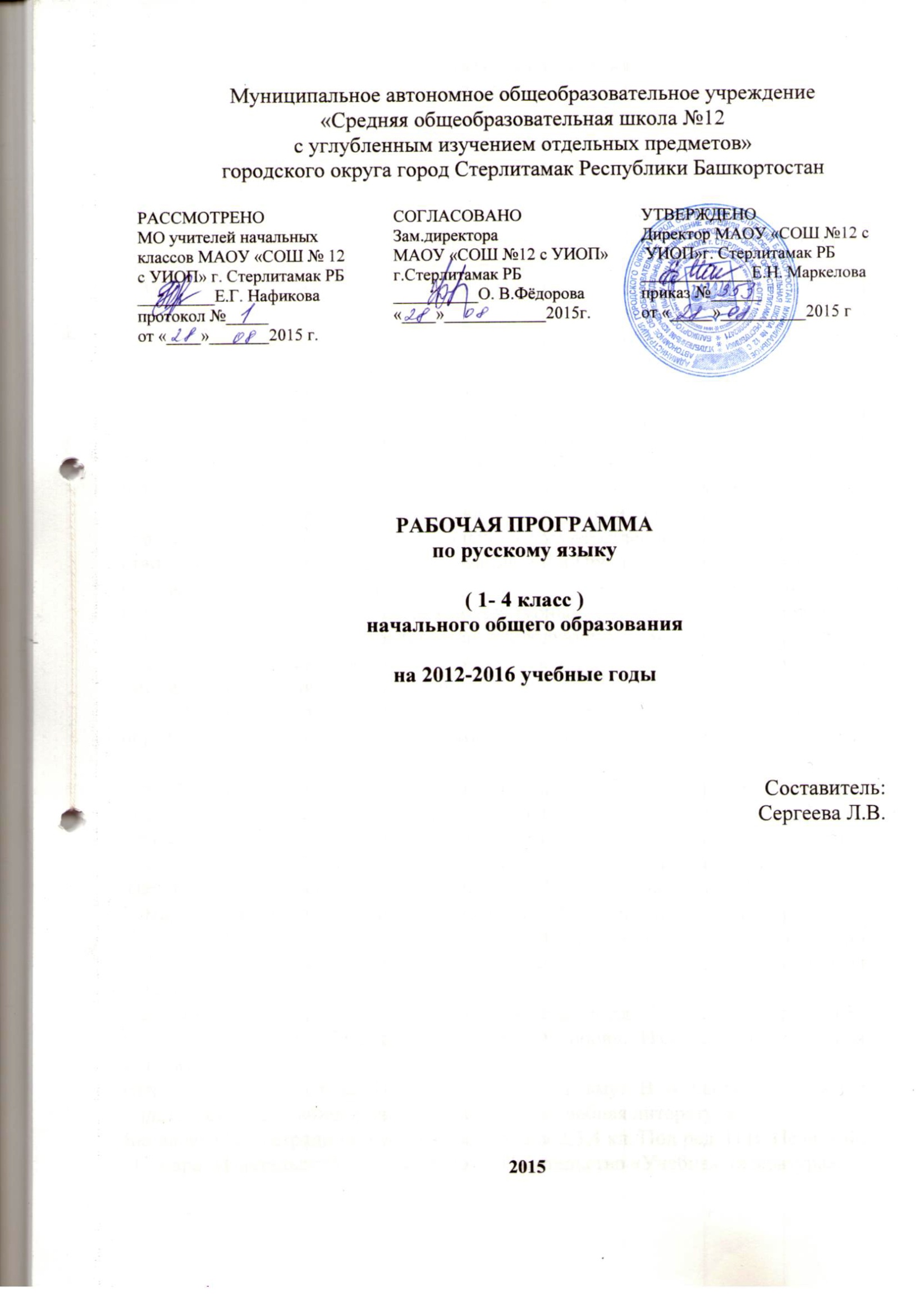 I. Пояснительная запискаРабочая программа по русскому языку составлена в соответствии и на основании следующих нормативно- правовых документов:1.Федерального государственного образовательного стандарта начального общего образования, утверждённого приказом  МОиН РФ № 373 (c изменениями и дополнениями). 2.Примерной  программы по русскому языку для начальной школы. Начальная школа. В 2-х частях. Часть 1. – М.: Просвещение, 2010. – 400с. – (Стандарты второго поколения).3.Авторской программы курса «Русский язык» Нечаевой Н.В., входящей в Программы начального общего образовательного образования. Система Л.В.Занкова:  Сост.Н.В.Нечаева, С.В.Бухалова-Самара: Издательский дом «Фёдоров», 2012.4. Федеральный закон от 29 декабря 2012 г. N 273-ФЗ "Об образовании в Российской Федерации" (с изменениями и дополнениями)
5.Основной образовательной программы начального общего образования МАОУ «СОШ №12 с УИОП» г. Стерлитамак РБ6.Учебного плана МАОУ «СОШ № 12 с УИОП» на 2012-2016 учебные годы.Логика изложения и содержание авторской программы полностью соответствует требованиям Федерального государственного образовательного стандарта начального общего образования, но в Программу внесены изменения в связи с тем, что включены темы по региональному компоненту. Региональный, национальный и этнокультурный компонент реализуется через содержание предмета и представлен в следующих темах: «Как образуются предложения», «Как строится текст», «Законы языка в практике речи», «Речь  письменная и устная», «Части речи».Данный комплект УМК продолжает предметную линию «Русский язык» в образовательной системе  Л.В.Занкова. Он состоит из учебников и рабочих тетрадей: Нечаева Н.В., Белорусец К.С. Азбука: Учебник по обучению грамоте. - Самара: Издательство «Учебная литература»: Издательский дом «Федоров».Нечаева Н.В. Русский язык: Учебник для 1,2 кл. в 2 частях, - Самара: Издательство «Учебная литература»: Издательский дом «Федоров», Нечаева Н.В., Яковлева С.Г. Русский язык: Учебник для 3,4 кл.: В 2 частях. - Самара: Издательство «Учебная литература»: Издательский дом «Федоров».Нечаева Н.В., Белорусец К.С. Я читаю? Я читаю. Я читаю!: Тетради по чтению к Азбуке. - Самара: Издательский дом «Федоров»: Издательство «Учебная литература».Мельникова О.А. Звуки и буквы. Рабочая тетрадь для 1 класса/Под ред. Н.В. Нечаевой. - Самара: Издательский дом «Федоров»: Издательство «Учебная литература.Нечаева Н.В., Булычева Н.К. Тетради по письму: В 4 частях. - Самара: Издательский дом «Федоров»: Издательство «Учебная литература».Яковлева С.Г. Тетради по русскому языку для 2,3,4 кл./Под ред. Н.В. Нечаевой. - Самара: Издательский дом «Федоров»: Издательство «Учебная литература».Общая характеристика учебного предмета           Курс русского языка в начальной школе – часть единого непрерывного курса обучения, поэтому он ориентирован на предмет и цели обучения русскому языку в основной школе. Предметом обучения в основной школе является современный русский литературный язык в его реальном функционировании.                       Цели обучения русскому языку в основной школе:развитие и совершенствование всех видов речевой деятельности: чтения, письма, слушания, говорения; формирование элементарной лингвистической компетенции. Исходя из этого, назначение предмета «Русский язык» в начальной школе состоит в том, чтобы заложить основу формирования функционально грамотной личности, обеспечить языковое и речевое развитие ребёнка, помочь ему осознать себя носителем языка.     Цель определяется как развитие личности ребёнка средствами предмета «Русский язык», а именно:  – формирование у учащихся представления о языке как составляющей целостной научной картины мира; с начальным познанием основ науки о языке и формированием на этой основе мышления школьников (когнитивно-познавательная цель);  – формирование коммуникативной компетенции – развитие речи во всех её формах, во всех функциях; навыков грамотной, безошибочной речи как показателя общей культуры человека (социокультурная цель).    Задачи обучения русскому языку:-развитие внешней (устной и письменной) и внутренней речи, способности выбирать средства языка в соответствии с условиями общения, развитие интуиции и «чувства языка»;-освоение знаний о фонетике, грамматике русского языка, первоначальных знаний о тексте, предложении, лексике;-овладение умениями правильно писать, участвовать в диалоге, составлять монологические высказывания в соответствии с учебной и коммуникативной задачами;-развитие самостоятельности мышления, воображения, формирование общеучебных умений: воспринимать проблему, выдвигать гипотезу, делать обобщения и выводы; формирование навыков самообразования; формирование умения эффективно работать с учебной книгой, пользоваться лингвистическими словарями и справочниками;-развитие эмоционально-волевых, нравственных качеств личности; воспитание эмоционально-ценностного отношения к русскому языку, интереса и позитивного отношения к другим языкам, культуре своего и других народов, способствовать эстетическому воспитанию.В курсе русского языка реализуются следующие сквозные линии развития учащихся средствами предмета.Линии, общие с курсом литературного чтения:  1) овладение функциональной грамотностью на уровне предмета (извлечение, преобразование и использование текстовой информации);  2) овладение техникой чтения, приёмами понимания и анализа текстов;  3) овладение умениями, навыками различных видов устной и письменной речи.Линии, специфические для курса «Русский язык»:  4) приобретение и систематизация знаний о языке;  5) овладение орфографией и пунктуацией;  6) раскрытие воспитательного потенциала русского языка;  7) развитие чувства языка.   Курс русского языка, имеющий практическую направленность, показывает значимость всех единиц языка для успешного общения, сообщает необходимые знания об этих единицах языка, формирует учебно-языковые, речевые, коммуникативные и правописные умения и навыки, необходимые для успешного общения.           При изучении русского языка прослеживается межпредметная связь с литературным чтением. 1) овладение функциональной грамотностью на уровне предмета (извлечение, преобразование и использование текстовой информации);  2) овладение техникой чтения, приёмами понимания и анализа текстов;  3) овладение умениями, навыками различных видов устной и письменной речи.      Организационные формы, применяемые на уроках, также различны: индивидуальное выполнение заданий, в малых группах,  коллективное.Основная форма работы - поисково-творческая беседа учителя с детьми: различные упражнения, вопросы, логические задания на развитие математического мышления, аргументированные ответы учеников с последующим обсуждением их и обоснованием, что соответствует положениям образовательной системы развивающего обучения Л. В. Занкова.Формы организации познавательной деятельности:фронтальная работа ;групповая работа;работа в парах;индивидуальная работа нетрадиционная форма урока:урок-игра (дидактические игры,  сюжетно-ролевые игры )  урок-экскурсияИспользуемы методы обучения : Объяснительно-иллюстративный;Проблемно-диалогический;Метод стимулирования интереса к учению;Метод самоконтроля (подчеркни самую красивую букву; сравни с образцом);Метод самостоятельной деятельности учащихся:- различие самостоятельных работ по характеру самостоятельной деятельности (репродуктивный, конструктивный,  творческий уровень заданий с различной мерой помощи). 3.Используемые технологии:информационные технологииколлективный способ обучениятехнология создания ситуации успеха на урокеигровые технологииличностно-ориентированные   (разноуровневые задания)здоровьесберегающие( приём зрительных меток; интерактивные  физминутки, коррекционная гимнастика (самомассаж) ИКТ (видеопрезентации к темам, видеофрагменты)Организационные формы, применяемые на уроках, также различны: индивидуальное выполнение заданий, в малых группах, коллективное.Описание учебного предмета в учебном плане.В соответствии с федеральным базисным учебным планом и учебным планом МАОУ «СОШ № 12 с УИОП» г.Стерлитамак РБ на предмет « Русский язык» отводится  по 5 час в неделю в 1, 2, 3 классах, в 4 классе по 4 часа в неделю. В 1 классе 165 часов, во 2,3 классах по 170 часов, в 4 классе -136 часов. Общий объём учебного времени составляет 641 час.Программа составлена с учётом особенностей обучающихся класса.Виды контроля: вводный, текущий, итоговый.Текущий контроль: проверочные работы, словарные диктанты, уроки развития речи Формы итогового контроля-контрольные диктанты, комплексная диагностика, тесты, портфолио.Описание ценностных ориентиров содержания учебного курса.	 Ведущее место предмета «Русский язык» в системе общего образования обусловлено тем, что русский язык является государственным языком Российской Федерации, родным языком русского народа, средством межнационального общения. Изучение русского языка способствует формированию у учащихся представлений о языке как основном средстве человеческого общения, явлении национальной культуры и основе национального самосознания.В процессе изучения русского языка у учащихся начальной школы формируется позитивное эмоционально - ценностное отношение к русскому языку, стремление к его грамотному использованию, понимание того, что правильная  устная и письменная речь является показателем общей культуры человека. На уроках русского языка ученики получают начальное представление о нормах русского литературного языка и правилах речевого этикета, учатся ориентироваться в целях, задачах, условиях общения, выборе адекватных языковых средств для успешного решения коммуникативной задачи.Русский язык является для учащихся основой всего процесса обучения, средством развития их мышления, воображения, интеллектуальных и творческих способностей. Основным каналом социализации личности. Успехи в изучении русского языка во многом определяют результаты обучения по другим школьным предметам.Ценностные ориентиры содержания образования на ступени начального общего образования сформулированы в Стандарте и Образовательной программе. К ним относятся:— формирование основ гражданской идентичности личности на базе воспитания чувства сопричастности и гордости за свою Родину, народ и историю, осознания ответственности человека за благосостояние общества; восприятия мира как единого и целостного при разнообразии культур, национальностей, религий;— формирование психологических условий развития общения, сотрудничества на основе доброжелательности, доверия и внимания к людям, готовности к сотрудничеству и дружбе, оказанию помощи тем, кто в ней нуждается;— развитие ценностно-смысловой сферы личности на основе общечеловеческих принципов нравственности и гуманизма;— развитие умения учиться как первого шага к самообразованию и самовоспитанию, а именно: развитие широких познавательных интересов, инициативы и любознательности, мотивов познания и творчества; формирование умения учиться и способности организации своей деятельности;-развитие самостоятельности, инициативы и ответственности личности как условия ее самоактуализации.Личностные, метапредметные, предметныерезультаты освоения учебного курсаВ процессе обучения грамоте ребенок начинает осваивать новые ситуации, отношения. Виды деятельности, требующие от него выбopa соответствующих этим новым обстоятельствам языковых и внеязыковых средств. По этой причине представленная ниже программа, реализованная в учебно-методическом комплекте, не ограничивается  формированием общеучебных умений чтения и письма, она ориентирована и на успешную адаптацию каждого ребенка к новым условиям его жизнедеятельности, на организацию постепенного перехода от игровой деятельности к учебной посредством формирования универсальных  учебных действий (УУД).Личностные УУД. Возникновению интереса ребенка к первому учебнику, к учебному материалу способствуют: включение в программу и в учебную книгу литературного содержания, знакомого с дошкольного детства, юмористических текстов и ситуаций; включение игровых (коррекционных) заданий, нацеленных на формирование психофизиологических функций, необходимых для чтения и письма; оптимальное использование наглядных образов; преобладающее использование коллизий, в целом разнообразие заданий и оформления страниц Азбуки.Для положительной адаптации ребенка к новым условиям жизнедеятельности, включения в новый коллектив необходимы знания об основах моральных норм и приобретение опыта положительного отклика на чувства, поступки других людей. Этому поможет осознание роли средств устного общения: интонации, жеста, мимики, движения в ходе инсценирования разнообразных речевых ситуаций, имеющих воспитательный характер, способствующих освоению выразительной речи, пониманию поступков литературных героев и др.; обсуждение поступков персонажей текстов; включение учеников во фронтальную, парную, групповую работу.Кроме того, содержание программы и Азбуки дают возможность для начала планомерной работы по осознанию ребенком себя как гражданина России, по осознанию своей этнической принадлежности, по восприятию им русского языка как средства межнационального общения. Эта линия поддерживается иллюстративным материалом, чтением произведений малых жанров устного народного творчества и анализом других литературных текстов.Одним из важнейших для первого класса предметным УУД является умение принимать и сохранять учебную задачу. Достижению этой цели служат: предъявление заданий в виде рисунка, что удерживает внимание первоклассника и помогает понять цель деятельности; пропуски слов в предложении, букв в словах; выполнение задания с каким-либо ограничением (раскрась только..., прочитай только..., назови только...) и др. Работа в группе и парами поможет школьнику в сотрудничестве научиться понимать и удерживать ориентиры действия в учебном материале, выделенные учителем.В соответствии с представленной программой задания в учебной книге предусматривают обращение ученика к форзацу, абзацу, к клавиатуре, возвращение к прежде выполненным заданиям, что обучает первоклассника ориентироваться в заданиях и на страницах учебника. Работая с Азбукой, ученики осваивают разные знаки: определяющие организационные формы (инсценирование, работа в паре, работа в группе); знаки, распространенные в городе; расшифровывают знаки, сопровождающие дыхательные упражнения; работают со схемами слов, предложений и самостоятельно составляют их; слова для чтения даны в виде столбиков, таблиц, кроссвордов.С первых страниц Азбуки ученики осваивают активные формы познавательной деятельности: группируют материал, определяют «лишнее», находят несколько решений, устанавливают закономерности и др.Работа с понятиями русского языка построена таким образом, чтобы ученики сравнивали: звуки с целью обнаружения их существенных признаков, схемы слов (без обозначения гласных-согласных, согласных твердых и мягких и с их обозначением): слова, различающиеся одним звуком (буквой), различающиеся мягким знаком; слова по их смыслу и доступным грамматическим формам; предложения (по цели, интонации, при изменении в них форм слов, замене служебных слов, изменении порядка слов).Ученики учатся подводить языковой факт под понятия разного уровня обобщения (например: звук - гласный, согласный: гласный - ударный, безударный; слог - слово; слово - предложение).Причинно-следственные связи первоклассники устанавливают во всех заданиях, помеченных рубриками «Чепуха», «Так, да не так», в заданиях «Вставь нужное слово». «Продолжи предложения», при смысловом анализе текстов, а также при работе с фонетическим материалом: между разным звучанием мягкого-твердого согласного в зависимости от последующего гласного, разного звучания букв гласного звука в зависимости от ударности-безударности и пр.Формирование коммуникативных УУД в период обучения грамоте совпадает с предметными задачами по развитию речи.В этот период особое внимание уделяется осознанию детьми средств устной речи (слушание, говорение), установлению общего и особенного в различных речевых ситуациях. Обсуждения, дискуссии, в целом разнообразие отношений и ситуаций на уроках и вне уроков способствуют возникновению у школьников опыта монологической и диалогической речи, речи разговорной и научной, воспитывают ответственность за сказанное слово, умение доказать свою точку зрения, выразить согласие и несогласие, т.е. развить важнейшие коммуникативные умения. Разыгрывание разных речевых ситуаций, примеривание к себе разных ролей дает ученику очень важный социальный опыт общения со знакомыми и незнакомыми, с ровесниками, пожилыми людьми и инвалидами, поведения в общественных местах.В этот же период начинается систематическая работа по осмысленному восприятию чужого высказывания (текста) на слух и зрительно (чтение) и созданию (устно) своего связного высказывания: инсценирование по рисунку или прочитанному тексту; придумывание к тексту названия; нахождение в тексте ответов на вопросы; переосмысление ситуации с позиции другого лица или другой ситуации; восстановление в тексте пропущенных слов; ответ на вопрос, требующий осмысленного восприятия текста; придумывание (устно) текста по опорным словам; придумывание (устно) текста на основе опорного рисунка или текста.Эти и другие задания подводят детей к осознанию признаков текста (его целостности, связности, законченности) и умению со анализировать.Программа по обучению грамоте ориентирована на нечитающих и читающих детей. Техника чтения и письма формируется в основном в период обучения грамоте. Обучение чтению строится на принятом русской методике аналитико-синтетическом звукобуквенном методе. Он предполагает последовательное неразрывное озвучивание каждой буквы с учетом мен их звуков. Порядок изучения букв ориентирован на осознание учениками мен звуков - основу способа чтения и письма. Вначале вводятся однозвучные гласные и сонорные согласные, затем изучаются все парные согласные по глухости-звонкости, и, наконец, когда у детей появляется достаточный опыт чтения и фонематического анализа слов, вводятся наиболее трудные случаи: двузвучные гласные буквы, непарные согласные, мягкий и твердый знаки. Постепенно, от этапа к этапу, нарастает длина слов, появляется стечение гласных, расхождение звукового и буквенного состава, количества звуков и количества букв. Такой подход к порядку изучения букв и постепенному усложнению слов позволяет детям самостоятельно открыть правила чтения; вывести правила написания звонких согласных и проверяемых безударных гласных в корне; осознать написание  гласных после шипящих, отсутствие мягкого знака в сочетаниях букв ч и щ другими согласными, кроме  л, и пр., то есть вполне естественно войти в грамматическую систему языка.Навык чтения, кроме техники, включает «понимание прочитанного и выразительность чтения. Для их формирования необходимы  широкий языковой материал, и разнообразные речевые ситуации, которые создают условия для осознания детьми зависимости слова от смысла высказывания в целом. В программу включено ознакомление с малыми жанрами русского фольклора: считалками, скороговорками, пословицами, поговорками, закличками, песенками, поддевками, загадками, с авторскими художественными произведениями и научно-популярными текстами. Дети на практическом уровне наблюдают многозначность слов, антонимы, синонимы, омонимы (без введения понятий).Основной метод обучения письму - анализ, сравнение схожих и противоположных случаев написания и перенос полученного опыта в новые условия. Способ написания наклонный, безотрывный и отрывный. В период обучения грамоте ученики знакомятся с клавиатурой и клавиатурным письмом.Существенно ускоряет навык качественного чтения и письма включение в программу позиций по смысловому анализу текста, смысловому и грамматическому анализу предложений и слов, что обеспечивает естественное многократное возвращение ребенка к прочитанному, а также введение опосредованного чтения и работы по развитию психофизиологических функций, которые лежат в основе процедур чтения и письма.Система языка. В программе и Азбуке представлена возможность для самых широких грамматических наблюдений, как для тех, которые предусмотрены сложившейся традицией, так и для тех, которые на данном этапе имеют периферийное значение, но станут актуальными при изучении систематического курса русского языка. Например, предусмотрено практическое ознакомление с понятиями: предложение, предложения повествовательные, вопросительные, восклицательные; со средствами смысловой и интонационной законченности (формами слов, служебными словами; порядком слов; интонацией).При сравнении значений слов дифференцируются понятия: слова, обозначающие предметы, их признаки и действия, женский, мужской, средний род, одушевленность, неодушевленность, формы единственного и множественного числа. Все это  осуществляется на живом речевом материале.Программа и содержание Азбуки предполагают введение в словарь первоклассника слова «информация», ознакомление с основными источниками и способами хранения, а также первичными навыками работы с информацией: осуществление поиска информации в учебнике и сопровождающих его пособиях с помощью учителя или одноклассников; умение работать с информацией, представленной в разных форматах (рисунок, текст, схема, таблица, ребус, кроссворд), понимать информацию, анализировать и дополнять ее в соответствии с заданием и этапом обучения; умение создавать свою собственную информацию в виде ответа на вопрос.1 классЛичностные результатыУ учащегося будут сформированы:                                  - положительное отношение  к  школе  и  учебной деятельности;–  представление  о  причинах успеха в учебе;– интерес   к  учебному материалу;– этические  чувства (стыда,   вины,   совести) на основании анализа простых ситуаций;– знание  основных   моральных норм поведения.Учащийся получит возможность для  формирования:–  внутренней позиции школьника на уровне положительного отношения к школе;– первичные умения оценки работ, ответов одноклассников на основе заданных критериев успешности учебной  деятельности;– представления о русском языке как средстве межнационального общения;– представления о своей этнической принадлежностиМетапредметные результаты  РегулятивныеУчащийся научится:–  принимать и  сохранять учебную задачу, соответствующую этапу обучения;– понимать  выделенные учителем ориентиры действия в учебном материале;–проговаривать вслух последовательность производимых действий, составляющих основу    осваиваемой деятельности;– оценивать совместно с учителем  или одноклассниками результат своих действий,  вносить соответствующие коррективы;– первоначальному умению выполнять учебные действия в устной и письменной речи, в уме.Учащийся получит возможность научиться:  – адекватно   воспринимать оценку своей работы учителями, товарищами;– в  сотрудничестве  с учителем, классом находить несколько вариантов решения  учебной задачи;– осуществлять пошаговый контроль по результату под руководством учителя.Познавательные Учащийся научится:–  осуществлять поиск нужной информации в учебнике  и учебных  пособиях; – понимать  знаки,  символы, модели, схемы, приведенные в учебнике и учебных пособиях;– понимать  заданный вопрос, в соответствии с ним строить  ответ в устной форме;– анализировать изучаемые  факты  языка  с выделением их отличительных  признаков;–  осуществлять синтез как  составление  целого из его частей;–  проводить сравнение, сериацию и классификацию  изученных фактов языка по заданным основаниям (критериям);–  устанавливать причинно следственные связи в изучаемом круге явлений;– обобщать   (выделять ряд объектов по заданному признаку).Учащийся получит возможность научиться:– ориентироваться на возможное разнообразие способов решения учебной задачи;– первоначальному умению смыслового восприятия  текста;– подводить   языковой факт  под понятия разного уровня обобщения (например: слово – слова,  обозначающие предметы,  род слов, обозначающих  предметы);– проводить   аналогии между изучаемым материалом и собственным опытом.Коммуникативные Учащийся научится:– принимать участие  в работе парами  и группами;– допускать существование различных точек зрения;– договариваться, приходить к общему решению;– использовать в общении правила вежливости.Учащийся получит возможность научиться:–  принимать  другое мнение и позицию;– формулировать  собственное мнение  и позицию;– строить  понятные для  партнера высказывания;– задавать  вопросы;– адекватно   использовать средства устного общения для решения коммуникативных задач.Предметные результатыРазвитие речиУчащийся научится:–первичному умению оценивать правильность (уместность) выбора языковых и неязыковых средств   устного   общения  на  уроке,  в  школе, в  быту,  со  знакомыми и незнакомыми, с людьми разного возраста –соблюдать   в  повседневной жизни нормы речевого этикета;– составлять текст из набора предложений;– выбирать  заголовок текста из ряда данных.Учащийся получит возможность научиться: – находить  части (вступление, основная часть, заключение) в небольшом тексте;– первичному умению сочинять записку, поздравительную открытку;– составлять текст  по его началу,  по его концу.Фонетика орфоэпия, графика.Учащийся научится: – различать звуки речи;–устанавливать число и последовательность звуков в слове;–различать гласные   и согласные звуки; гласные ударные–безударные; согласные парные твердые–мягкие, звонкие– глухие;– определять звонкие  и глухие непарные  согласные звуки;–  определять непарные твердые   согласные   (ж, ш, ц),  непарные  мягкие согласные  (ч,  щ);– находить в слове ударные и безударные гласные звуки;– определять указатели мягкости–твердости согласных  звуков;– делить слова на слоги;– различать звуки и буквы;– различать буквы  гласных как показатели твердости–мягкости согласных звуков;– определять функцию ь и ъ, букв е, ё, ю, я;– обозначать  на  письме звук [й'];– устанавливать соотношение  звукового  и буквенного состава в словах типа крот, соль, елка;– использовать небуквенные графические средства: пробел  между  словами, знак переноса, абзац (последнее при списывании).Учащийся получит возможность научиться:– находить  случаи  расхождения звукового и буквенного состава слов при орфоэпическом проговаривании слов учителем;– произносить  звуки   и сочетания звуков в соответствии с нормами современного русского литературного языка (круг слов определен словарем произношения в учебнике);–  первичным навыкам клавиатурного письма.ЛексикаУчащийся получит возможность научиться: – осознавать  слово  как единство звучания и значения;– на практическом уровне различать синонимы, антонимы, многозначность (без введения понятий).МорфемикаУчащийся получит возможность научиться:  – находить  в ряду  слов родственные (однокоренные) слова;–  различать (с  опорой на рисунки) однокоренные слова и слова одной тематической группы; однокоренные слова и слова с омонимичными корнями.МорфологияУчащийся научится: – находить  слова,  обозначающие предметы, признак предмета, действие предмета;– опознавать имена одушевленные и неодушевленные, имена собственные;–  различать названия предметов, отвечающие на     вопросы      «кто?», «что?».Учащийся получит возможность научиться:  –  различать лексическое и грамматическое значение  слова;– находить   грамматические группы  слов (части речи): знаменательные (самостоятельные) слова и служебные слова.СинтаксисУчащийся научится: –  различать  предложения и слова;– определять существенные признаки предложения: законченность мысли и интонация конца;– находить  границы предложения;– писать   предложения под диктовку,  а также составлять их схемы;– составлять предложения    из   слов,   данных в начальной формеУчащийся получит возможность научиться: – различать предложения по цели высказывания: повествовательные, вопросительные, побудительные; по интонации (эмоциональной окраске):  восклицательные и невосклицательные;– сравнивать предложения  по смыслу  при изменении форм отдельных слов, служебных слов (предлогов, союзов), интонации (логического ударения, мелодики,  па уз), порядка  слов;– сравнивать предложения по смыслу  при замене слова, при распространении другими словамиОрфография и пунктуацияУчащийся научится:–   применять правила правописания:● раздельное  написание слов;● написание  гласных   и, а,  у после шипящих согласных  ж,  ш,  ч,  щ (в  положении под ударением);● отсутствие мягкого знака в сочетаниях букв  ч,   щ с другими  согласными,  кроме л;● перенос слов;● прописная буква в начале предложения, в именах собственных;● непроверяемые    гласные и согласные  в корне  слова  (перечень слов в учебнике);● знаки препинания (.?!) в конце предложения;–  безошибочно списывать текст с доски и учебника;– писать   под  диктовку тексты   в  соответствии с  изученными правилами.2 классЛичностные результатыУ учащегося будут сформированы:– внутренняя позиция школьника на уровне положительного отношения к занятиям русским языком, к школе;– интерес к предметно-исследовательской деятельности, предложенной в учебнике и учебных пособиях;– ориентация на понимание предложений и оценок учителей и товарищей;– понимание причин успехов в учебе;– оценка одноклассников на основе заданных критериев успешности учебной деятельности;– понимание нравственного содержания поступков окружающих людей;– этические чувства (сочувствия, стыда, вины, совести) на  основе анализа поступков одноклассников и собственных поступков;– представление о своей этнической принадлежности.Учащийся получит возможность для формирования:– интереса к познанию русского языка;– ориентации на анализ соответствия результатов требованиям конкретной учебной задачи;– самооценки на основе заданных критериев успешности учебной деятельности;– чувства сопричастности и гордости за свою Родину и народ;– представления о своей гражданской идентичности в форме осознания «Я» как гражданина России;– ориентации в поведении на принятые моральные нормы;– понимания чувств одноклассников, учителей;– представления о красоте природы России и родного края на основе материалов комплекта по русскому языку.Метапредметные результатыРегулятивные Учащийся научится:– принимать и сохранять учебную задачу;– учитывать выделенные учителем ориентиры действия в учебном материале;– принимать установленные правила в планировании и контроле способа решения;– в сотрудничестве с учителем, классом находить несколько вариантов решения учебной задачи;– осуществлять пошаговый  контроль по результату под руководством учителя;– вносить необходимые коррективы в действия на основе принятых правил;– адекватно воспринимать оценку своей работы учителями, товарищами, другими лицами;– принимать роль в учебном сотрудничестве;– выполнять учебные действия в устной, письменной речи, во внутреннем плане.Учащийся получит возможность научиться:– контролировать и оценивать свои действия при сотрудничестве с учителем, одноклассниками;– на основе результатов решения практических задач делать теоретические выводы о свойствах изучаемых языковых фактов и явлений в сотрудничестве с учителем и одноклассниками;– самостоятельно адекватно оценивать правильность выполнения действия и вносить необходимые коррективы в исполнение в конце действия.Познавательные Учащийся научится:– пользоваться знаками, символами, таблицами, схемами, приведенными в учебной литературе;– строить сообщение в устной форме;– находить в материалах учебника ответ на заданный вопрос;– ориентироваться на возможное разнообразие способов решения учебной задачи;– анализировать изучаемые объекты с выделением существенных и несущественных признаков;– воспринимать смысл предъявляемого текста;– анализировать объекты с выделением существенных и несущественных признаков (в коллективной организации деятельности);– осуществлять синтез как составление целого из частей;– проводить сравнение, сериацию и классификацию изученных объектов по самостоятельно выделенным основаниям (критериям) при указании количества групп;– устанавливать причинно-следственные связи в изучаемом круге явлений;– обобщать (выделять ряд или класс объектов как по заданному признаку, так и самостоятельно);– подводить анализируемые объекты (явления) под понятия разного уровня обобщения (например: часть речи – самостоятельная часть речи – имя существительное – одушевленное/неодушевленное и т.д.);– проводить аналогии между изучаемым материалом и собственным опытом.Учащийся получит возможность научиться:– строить небольшие сообщения в устной и письменной форме;– выделять информацию из  сообщений разных видов (в т.ч.текстов) в соответствии с учебной задачей;– осуществлять запись (фиксацию) указанной учителем информации об изучаемом языковом факте;– проводить сравнение, сериацию и классификацию изученных объектов по самостоятельно выделенным основаниям (критериям) при указании и без указания количества групп;– обобщать (выводить общее для целого ряда единичных объектов).Коммуникативные Учащийся научится:– выбирать адекватные речевые средства в диалоге с учителем, одноклассниками;– воспринимать другое мнение и позицию;– формулировать собственное мнение и позицию;– договариваться, приходить к общему решению (во фронтальной деятельности под руководством учителя);– строить понятные для партнера высказывания;– задавать вопросы, адекватные данной ситуации, позволяющие оценить ее в процессе общения.Учащийся получит возможность научиться:– строить монологическое высказывание;– ориентироваться на позицию партнера в общении и взаимодействии;– учитывать другое мнение и позицию;– договариваться, приходить к общему решению (при работе в группе, в паре);– контролировать действия партнера: оценивать качество, последовательность действий, выполняемых партнером, производить сравнение данных операций с тем, как бы их выполнил «я сам»;– адекватно использовать средства устной речи для решения различных коммуникативных задач;– осуществлять действие взаимоконтроля.Предметные результаты Развитие речиУчащийся научится:– использовать средства устного общения (голос, темп речи, мимику, жесты, движения) в соответствии с конкретной ситуацией общения (с какой целью, с кем и где происходит общение);– анализировать чужую устную речь при прослушивании пластинок, магнитофонных записей, дисков, речи учителя и товарищей, при просмотре видеофильмов;– осознавать собственную устную речь: с какой целью, с кем и где происходит общение;– понимать особенности диалогической формы речи;– первичному умению выражать собственное мнение, обосновывать его;– первичному умению строить устное монологическое высказывание на определенную тему, делать словесный отчет о выполненной работе;– определять тему текста, подбирать заглавие; находить части текста;– восстанавливать деформированные тексты.Учащийся получит возможность научиться:– распознавать тексты разных типов: описание и повествование;– находить средства связи между предложениями (порядок слов, местоимения, служебные слова, синонимы);– определять последовательность частей текста;– составлять тексты малых форм: письмо, в т.ч. sms-сообщения, электронное письмо, записка, объявление и пр.Система языкаФонетика, орфоэпия, графикаУчащийся научится:– определять качественную характеристику звука: гласный–согласный; гласный ударный– безударный; согласный твердый–мягкий, парный–непарный; согласный звонкий–глухой, парный–непарный;– применять знания фонетического материала при использовании правил правописания (различать гласные–согласные, гласные однозвучные и йотированные, согласные звонкие–глухие, шипящие, мягкие–твердые; слогоделение,  ударение);– произносить звуки и сочетания звуков в соответствии с нормами современного русского литературного языка– использовать на письме разделительные ь и ъ;– использовать небуквенные графические средства: знак переноса, абзац;– списывать текст с доски и учебника, писать диктанты.Учащийся получит возможность научиться:– осуществлять звукобуквенный разбор простых по слоговому составу слов;– устанавливать соотношение звукового и буквенного состава в словах с йотированными гласными е, ё, ю, я; в словах с разделительными ь и ъ; в словах с непроизносимыми согласными (на уровне ознакомления);– использовать алфавит при работе со словарями, справочными материалами;– совершенствовать навык клавиатурного письма.ЛексикаУчащийся научится:– опознавать в предложении, в тексте слова однозначные и многозначные, употребленные в прямом и переносном значении;– на практическом уровне различать синонимы, антонимы, многозначность (без введения понятий).Учащийся получит возможность научиться:– понимать этимологию мотивированных названий (расширение словаря таких слов);– понимать смысл омонимов (без введения понятия), фразеологизмов (наблюдения за использованием в тексте);– осознавать слово как единство значения, грамматических признаков и звуков/букв;– пользоваться словарями по  указанию учителя;– пользоваться библиотечным каталогом под руководством учителя.Состав слова (морфемика)Учащийся научится:– подбирать родственные (однокоренные) слова и формы слов с целью проверки изученных орфограмм в корне слова;– различать однокоренные слова и синонимы, однокоренные слова и слова с омонимичными корнями.Учащийся получит возможность научиться:– различать словообразование и формоизменение;– выделять в словах с однозначно выделяемыми морфемами окончание, корень, приставку, суффикс;– различать приставку и предлог.МорфологияУчащийся научится:– различать лексическое и грамматическое значение слова;– находить грамматические группы слов (части речи): имя существительное, имя прилагательное, глагол;– определять у имени существительного значение, начальную форму, опознавать одушевленные и неодушевленные, собственные и нарицательные, различать имена существительные мужского, женского и среднего рода в форме единственного и множественного числа;– опознавать у глаголов форму рода и числа (в форме прошедшего времени).Учащийся получит возможность научиться:– устанавливать зависимость форм рода и числа имен прилагательных от форм имени существительного (в роде и числе);– находить грамматические группы слов (части речи): знаменательные (самостоятельные) слова – имя существительное, имя прилагательное, глагол и служебные слова (предлог, союзы и, а, но);– узнавать местоимения (личные), числительные.СинтаксисУчащийся научится:– находить главные члены предложения (основы предложения): подлежащее, сказуемое;– различать главные и второстепенные члены предложения (без дифференциации последних);– составлять предложения из слов, данных в начальной форме, с добавлением любых других слов;– восстанавливать деформированные предложения.Учащийся получит возможность научиться:– опознавать предложения распространенные, нераспространенные;– устанавливать связи (при помощи смысловых вопросов) между словами в словосочетании и предложении;– определять на практическом уровне роль форм слов и служебных слов для связи слов в предложении.Орфография и пунктуацияУчащийся научится:– находить орфограммы в указанных учителем словах;– использовать орфографический словарь (см. в учебнике) как средство самоконтроля;– применять правила правописания:_ написание гласных и, а, у после шипящих согласных ж, ш, ч, щ (в положении под ударением и без ударения);_ отсутствие мягкого знака в сочетаниях букв ч, щ с другими согласными, кроме л;_ перенос слов;_ прописная буква в начале предложения, в именах собственных;_ проверяемые безударные гласные в корне слова;_ парные звонкие и глухие согласные в корне слова;_ непроверяемые гласные и согласные в корне слова, в т.ч. удвоенные буквы согласных (перечень слов в учебнике);_ знаки препинания (.?!) в конце предложения;– безошибочно списывать текст;– писать под диктовку текст в соответствии с изученными правилами правописания.Учащийся получит возможность научиться:– применять правила правописания:_ разделительные ь и ъ;_ непроизносимые согласные в корне (ознакомление);_ ь после шипящих на конце имен существительных (рожь – нож, ночь – мяч);– применять разные способы проверки правописания слов: изменение формы слова, подбор однокоренных слов, использование орфографического словаря;– использовать орфографическое чтение (проговаривание) как средство самоконтроля при письме под диктовку и при списывании.3 классЛичностные результатыУ  учащегося будут сформированы:– ориентация на принятие образца «хорошего ученика»;– интерес к познанию русского языка;– ориентация на анализ соответствия результатов требованиям конкретной учебной задачи;– предпосылки для готовности самостоятельно оценить результат своей деятельности на основе требований учебной задачи и предложенных критериев;– осознание ответственности человека за общее благополучие, осознание своей этнической принадлежности;– развитие чувства сопричастности и гордости за свою Родину, народ и историю;– представление о своей гражданской идентичности: «Я» как гражданин России;– понимание нравственного содержания собственных поступков, поступков окружающих людей;– понимание красоты природы России и родного края в процессе работы с материалами курса;– ориентация в поведении на принятые моральные нормы;– понимание чувств одноклассников, учителей.;– понимание красоты природы России и родного края в процессе работы с материалами курса.Учащийся получит возможность для формирования:– внутренней позиции обучающегося на уровне положительного отношения к образовательному учреждению, понимания необходимости учения;– выраженной устойчивой учебно-познавательной мотивации учения;– учебно-познавательного интереса к нахождению разных способов решения учебной задачи;– способности к самооценке на основе критериев успешности учебной деятельности;– сопереживания другим людям;– следования в поведении моральным нормам и этическим требованиям;– осознания своей гражданской идентичности: «Я» как гражданин России;– чувства прекрасного и эстетических чувств в процессе работы с материалом курса.Метапредметные результатыРегулятивныеУчащийся научится:– следовать установленным правилам в планировании и контроле способа решения учебной задачи;– осуществлять итоговый и пошаговый контроль по результату;– контролировать и оценивать свои действия в работе с учебным материалом при сотрудничестве с учителем, одноклассниками;– отбирать адекватные средства достижения цели деятельности;– вносить необходимые коррективы в действие на основе его оценки и учета характера сделанных ошибок;– действовать в учебном сотрудничестве с учителем, одноклассниками в соответствии с принятой ролью;– адекватно воспринимать оценку своей работы учителями, товарищами, другими лицами;– выполнять учебные действия в устной, письменной речи, во внутреннем плане;– на основе результатов решения практических задач делать теоретические выводы о свойствах изучаемых языковых фактов и явлений в сотрудничестве с учителем и одноклассниками.Учащийся получит возможность научиться:– самостоятельно находить несколько вариантов решения учебной задачи, представленной на наглядно-образном, словесно-образном и словесно-логическом уровнях;– самостоятельно адекватно оценивать правильность выполнения действия и вносить необходимые коррективы в исполнение в конце действия с учебным материалом;– на основе результатов решения речевых задач делать выводы о свойствах изучаемых языковых явлений.Познавательные Учащийся научится:– осуществлять запись указанной учителем информации о русском языке;– осуществлять поиск нужного материала в дополнительных изданиях, рекомендуемых учителем;– находить разные способы решения учебной задачи с помощью учителя, класса;– пользоваться знаками, символами, таблицами, диаграммами, схемами, приведенными в учебной литературе;– выделять информацию из сообщений разных видов в соответствии с учебной задачей;– анализировать изучаемые объекты с выделением существенных и несущественных признаков;– проводить сравнение, сериацию и классификацию изученных объектов по самостоятельно выделенным основаниям при указании количества групп;– понимать структуру построения рассуждения как связь простых суждений об объекте (явлении);– устанавливать причинно-следственные связи в изучаемом круге явлений;– осуществлять синтез как составление целого из нескольких частей;– подводить анализируемые объекты под понятия разного уровня обобщения;– проводить аналогии между изучаемым материалом и собственным опытом.Учащийся получит возможность научиться:– осуществлять расширенный поиск информации в соответствии с заданиями учителя с использованием различных ресурсов;– записывать информацию о русском языке с помощью инструментов ИКТ;– создавать и преобразовывать модели и схемы по заданиям учителя;– находить самостоятельно разные способы решения учебной задачи;– осуществлять сравнение, сериацию и классификацию изученных объектов по самостоятельно выделенным основаниям;– строить логическое рассуждение как связь простых суждений об объекте.Коммуникативные Учащийся научится:– строить сообщение в соответствии с учебной задачей;– ориентироваться на позицию партнера в общении и взаимодействии;– учитывать другое мнение и позицию;– договариваться, приходить к общему решению (при работе в паре, в группе);– контролировать действия партнера;– адекватно использовать средства устной речи для решения различных коммуникативных задач.Учащийся получит возможность научиться:– строить понятные для партнера высказывания, учитывающие, что партнер знает и видит, а что нет;– строить монологическое высказывание, владеть диалогической формой коммуникации (в т.ч. при возможности с использованием инструментов ИКТ);– допускать возможность существования различных точек зрения, в том числе не совпадающих с собственной, и ориентироваться на позицию партнера в общении и взаимодействии;– стремиться к координации различных позиций в сотрудничестве;– использовать речь для планирования и регуляции своей деятельности;– понимать ситуацию возникновения конфликта, содействовать его разрешению;– оказывать в сотрудничестве необходимую помощь.Предметными результатами изучения предмета «Русский язык» в 3 классе являются формирование следующих умений.Развитие речиУчащийся научится:–осознавать взаимосвязь между целью, содержанием и формой высказывания в новых  речевых ситуациях; выбирать адекватные средства: слова, интонации, темп речи,  тембр и силу голоса,  жесты,   мимику  в соответствии с конкретной ситуацией общения;– выражать  собственное мнение, обосновывать его;– владеть начальными умениями ведения разговора (начать, поддержать, закончить разговор, привлечь внимание и т.п.);– строить устное монологическое высказывание на определенную тему, делать словесный отчет о выполненной работе;–  применять речевой этикет в еже дневных ситуациях учебного  и бытового общения;–   определять последовательность частей текста, составлять план.Учащийся получит возможность научиться:–использовать  в монологическом высказывании разные типы речи: описание,   повествование, рассуждение;–сочинять письма, записки, рекламу, афишу, объявление и пр.;–находить  средства   связи   между предложениями(порядок  слов, местоимения, служебные слова, синонимы);–  составлять содержательное   и стилистически точное продолжение к началу текста;–создавать тексты по предложенному  заголовку, получить первичные умения в анализе написанных работ, в их редактировании;–подробно или выборочно пересказывать текст;–выполнять проект «Банк заданий», представляя  результат  проекта в бумажном или электроном виде (набор  заданий  и презентация, сопровождающая защиту проекта);– пользоваться специальной и справочной  литературой, словарями, газетами, журналами, Интернетом.Фонетика, орфоэпия, графикаУчащийся научится:–актуализировать фонетический материал  в соответствии с изучаемыми правилами правописания и орфоэпии: гласные  безударные и ударные; согласные звонкие, глухие парные, непарные;  согласные  твердые, мягкие парные, непарные; шипящие, всегда твердые, всегда мягкие;– устанавливать соотношение звукового  и буквенного  состава  слова в словах типа крот, пень; в словах с йотированными гласными е,ё,ю,я; в словах с разделительными ь,ъ(вьюга, съел);в словах с непроизносимыми согласными;–использовать алфавит для упорядочивания слов  и при работе со словарями, справочниками, каталогами.Учащийся получит возможность научиться:–узнавать позиционные чередования звуков;–проводить фонетикографический(звукобуквенный) разбор слова самостоятельно  по  предложенному в учебнике алгоритму;–оценивать правильность проведения фонетикографического(звуко-буквенного) разбора слов;–соблюдать нормы русского языка в собственной речи и оценивать соблюдение  этих норм в речи собеседников(в  объеме словаря произношения, представленного в учебнике);–находить при сомнении в правильности постановки ударения или произношения слова ответ самостоятельно(по словарю учебника) либо обращаться за помощью (к учителю, родителям и др.);–совершенствовать навык клавиатурного письма.ЛексикаУчащийся научится:– воспринимать слово как единство звучания, значения и грамматических признаков;–выявлять слова, значение  которых требует уточнения;–определять значение слова по тексту или уточнять с помощью толкового словаря.Учащийся получит возможность научиться:–  понимать этимологию мотивированных названий (расширение словаря таких слов);– подбирать синонимы для устранения повторов в тексте;– подбирать антонимы для точной характеристики предметов и при их сравнении;– различать употребление в тексте слов в прямом и переносном  значении (простые случаи);– оценивать уместность использования слов в тексте;– выбирать  слова из ряда   предложенных для  успешного решения коммуникативной задачи;– различать в тексте омонимы (на практическом уровне);– понимать значение употребленных в текстах учебника фразеологизмов;– ориентироваться  в разнообразии словарей по русскому языку.МорфемикаУчащийся научится:– различать родственные(однокоренные)слова и формы слова;– находить в словах окончание, корень, приставку, суффикс.Учащийся получит возможность научиться:– находить в словах окончание, основу, корень, приставку, суффикс, постфикс, соединительные гласные(интерфиксы)в сложных словах;– узнавать образование слов с  помощью приставки,суффикса и  сложения основ;– понимать смысловые, эмоциональные, изобразительные возможности суффиксов и приставок;– оценивать  правильность  разбора слов по составу.МорфологияУчащийся научится:– различать изменяемые и неизменяемые слова;– находить начальную форму имени существительного;– определять грамматические признаки имен существительных– род, число, падеж, склонение;– находить начальную форму имени прилагательного;– определять грамматические признаки прилагательных– род, число, падеж;– различать глаголы, отвечающие на вопросы«что делать?»и «что сделать?», находить начальную (неопределенную) форму глагола;– определять грамматические признаки глаголов –форму времени; число, род (в прошедшем времени).Учащийся получит возможность научиться:–выполнять  морфологический разбор имен существительных, имен прилагательных, глаголов  по предложенному в учебнике алгоритму;– оценивать правильность проведения морфологического разбора– устанавливать связь между  употребленным в тексте местоимением (личным) и существительным, на которое оно указывает;– определять функцию предлогов :образование  падежных форм имен существительных;– устанавливать  отличие  предлогов от приставок, значение частицы не.СинтаксисУчащийся научится:–различать предложение, словосочетание и слово;– устанавливать при помощи смысловых вопросов  связь   между словами в словосочетании и предложении;– находить   главные  (подлежащее, сказуемое) и второстепенные(без деления на виды) члены предложения;– выделять предложения с однородными членами.Учащийся получит возможность научиться:– различать второстепенные члены предложения –определение, дополнение;– выполнять в соответствии с предложенным в учебнике алгоритмом разбор простого   предложения (по членам предложения, синтаксический), оценивать правильность разбора;– устанавливать связи (при помощи смысловых вопросов) между словами в словосочетании и предложении;– использовать интонацию при перечислении однородных членов предложенияОрфография и пунктуацияУчащийся научится:– применять ранее изученные правила правописания, а также:- непроизносимые согласные;- непроверяемые гласные и согласные в корне слова,  в т.ч. с удвоенными согласными (перечень см. в словаре учебника);- гласные и согласные в неизменяемых на письме приставках;- разделительные ъ и ь;- безударные окончания имен прилагательных;- не с глаголами;- раздельное  написание  предлогов с другими словами;–определять(уточнять)написание слова по орфографическому словарю (в т.ч. по справочнику в учебнике);–безошибочно списывать текст;–писать под диктовку текст  в соответствии с изученными правилами правописания;–проверять собственный и предложенный  текст, находить и исправлять орфографические и пунктуационные ошибки.Учащийся получит возможность научиться:-применять правила правописания:- ь после шипящих на конце  имен  существительных  (ночь, нож, мышь, (нет)туч);- гласные в суффиксах ик, ек;- соединительные гласные о ,е в сложных словах; - запятые при  однородных  членах предложения;- объяснять  правописание безударных падежных  окончаний имен существительных (кроме      существительных на мя,  ий, ья, ье, ия,  ов, ин);- объяснять  правописание безударных  падежных окончаний имен  прилагательных;- осознавать место возможного возникновения орфограммы;- подбирать примеры  с определенной орфограммой;- при составлении собственных текстов, чтобы избежать орфографических или  пунктуационных ошибок,  использовать помощь взрослого или словарь, пропуск  орфограммы или пунктограммы;- при работе над ошибками определять  способы действий, помогающие предотвратить их в последующих письменных работах;-различать разные способы проверки правописания слов: изменение формы слова, подбор  однокоренных слов, подбор слов с ударной морфемой, знание  фонетических особенностей орфограммы, использование орфографического словаря.4 классЛичностные результатыУ  учащихся будут сформированы:– внутренняя позиция школьника на уровне положительного отношения к школе, ориентации на содержательные моменты школьной действительности и принятие образца «хорошего ученика»;– широкая мотивационная основа учебной деятельности, включающая социальные, учебно-познавательные и внешние мотивы;– учебно-познавательный интерес к новому учебному материалу и способам решения новой задачи;– ориентация на понимание причин успеха в учебной деятельности, в том числе на самоанализ и самоконтроль результата, на анализ соответствия результатов требованиям конкретной задачи, на понимание предложений и оценок учителей, товарищей, родителей и других людей;– способность к самооценке на основе критериев успешности учебной деятельности;– осознание своей гражданской идентичности в форме осознания «Я» как гражданина России, своей этнической принадлежности, чувства сопричастности и гордости за свою Родину, народ, русский язык;– осознание смысла и нравственного содержания собственных поступков и поступков других людей;– знание основных моральных норм и проекция этих норм на собственные поступки;– этические чувства – сочувствия, стыда, вины, совести как регуляторы морального поведения;– понимание чувств одноклассников, учителей, других людей и сопереживание им;– чувство прекрасного и эстетические чувства на основе материалов курса русского языка. Учащийся получит возможность для формирования:– внутренней позиции  учащихся на уровне понимания необходимости учения, выраженного в преобладании учебно-познавательных мотивов и предпочтении социального способа оценки знаний;– выраженной устойчивой учебно-познавательной мотивации учения;– устойчивого учебно-познавательного интереса к новым общим способам решения задач;– адекватного понимания причин успешности/неуспешности учебной деятельности;– адекватной дифференцированной самооценки на основе критерия успешности реализации социальной роли «хорошего ученика»;– компетентности в реализации основ гражданской идентичности в поступках и деятельности;– морального сознания, способности к решению моральных проблем на основе учета позиций партнеров в общении, устойчивого следованияв поведении моральным нормам и этическим требованиям;– осознанных устойчивых эстетических предпочтений и ориентации на искусство как значимую сферу человеческой жизни;– эмпатии как осознанного понимания чувств других людей и сопереживания им, выражающихся в поступках, направленных на помощь и обеспечение благополучия.Метапредметные результатыРегулятивные Учащийся научится:– принимать и сохранять учебную задачу;– учитывать выделенные учителем ориентиры действия в новом учебном материале в сотрудничестве с учителем, одноклассниками;– планировать свои действия в соответствии с поставленной задачей и условиями ее реализации, в том числе во внутреннем плане;– следовать установленным правилам в планировании и контроле способа решения;– осуществлять итоговый и пошаговый контроль по результату (в случае работы в интерактивной среде пользоваться реакцией среды решения задачи);– адекватно воспринимать предложения и оценку учителей, товарищей, родителей и других людей;– различать способ и результат действия;– вносить необходимые коррективы в действия на основе его оценки и учета характера сделанных ошибок;– выполнять учебные действия в устной, письменной речи, во внутреннем плане.Учащийся получит возможность научиться:– самостоятельно находить несколько вариантов решения учебной задачи, представленной на наглядно-образном, словесно-образном и словесно-логическом уровнях;– преобразовывать практическую задачу в познавательную;– проявлять познавательную инициативу в учебном сотрудничестве;– самостоятельно учитывать выделенные учителем ориентиры действия в новом учебном материале;– осуществлять констатирующий и предвосхищающий контроль по результату и по способу действия, актуальный контроль на уровне произвольного внимания;– самостоятельно адекватно оценивать правильность выполнения действия и вносить необходимые коррективы в исполнение как по ходу его реализации, так и в конце действия.Познавательные Учащийся научится:– осуществлять поиск необходимой информации для выполнения учебных заданий с использованием учебной и дополнительной литературы(включая электронные, цифровые) в открытом информационном пространстве, в т.ч. контролируемом пространстве Интернета;– осуществлять запись (фиксацию) указанной учителем информации о русском языке, в том числе с помощью инструментов ИКТ;– использовать знаково-символические средства, в т.ч. схемы (включая концептуальные) для решения учебных задач;– строить сообщения в устной и письменной форме;– ориентироваться на разнообразие способов решения задач;– воспринимать и анализировать сообщения и важнейшие их компоненты – тексты;– анализировать изучаемые объекты с выделением существенных и несущественных признаков;– осуществлять синтез как составление целого из частей;– проводить сравнение, сериацию и классификацию изученных объектов по заданным критериям;– устанавливать причинно-следственные связи в изучаемом круге явлений;– строить рассуждения в форме связи простых суждений об объекте, его строении, свойствах и связях;– обобщать (самостоятельно выделять ряд или класс объектов);– подводить анализируемые объекты (явления) под понятие на основе распознавания объектов,выделения существенных признаков и их синтеза (например: часть речи – самостоятельная часть речи; глагол – глаголы I и II спряжения,единственного и множественного числа и т.д.);– устанавливать аналогии.Учащийся получит возможность научиться:– осуществлять расширенный поиск информации в соответствии с заданиями учителя с использованием ресурсов библиотек и сети Интернет;– записывать, фиксировать информацию о русском языке с помощью инструментов ИКТ;– создавать и преобразовывать схемы для решения учебных задач;– осознанно и произвольно строить сообщения в устной и письменной форме;– осуществлять выбор наиболее эффективных способов решения учебных задач в зависимости от конкретных условий;– осуществлять синтез как составление целого из частей, самостоятельно достраивая и восполняя недостающие компоненты;– осуществлять сравнение, сериацию и классификацию изученных объектов по самостоятельно выделенным основаниям (критериям);– строить логическое рассуждение, включающее установление причинно-следственных связей;– произвольно и осознанно владеть общими приемами решения учебных задач.Коммуникативные Учащийся научится:– строить монологическое высказывание (при возможности сопровождая его аудиовизуальной поддержкой), владеть диалогической формойкоммуникации, используя в т.ч. средства и инструменты ИКТ и дистанционного общения;– учитывать другое мнение и позицию, стремиться к координации различных позиций в сотрудничестве;– формулировать собственное мнение и позицию;– договариваться и приходить к общему решению в совместной деятельности, в т.ч. в ситуации столкновения интересов;– строить понятные для партнера высказывания, учитывающие, что партнер знает и видит, а что нет;– задавать вопросы;– контролировать действия партнера;– использовать речь для регуляции своего действия.Учащийся получит возможность научиться:– учитывать разные мнения и интересы и обосновывать собственную позицию;– понимать относительность мнений и подходов к решению проблемы;– аргументировать свою позицию и координировать ее с позицией партнеров при выработке общего решения в совместной деятельности;– продуктивно содействовать разрешению конфликтов на основе учета интересов и позиций всех участников;– с учетом целей коммуникации достаточно точно, последовательно и полно передавать партнеру необходимую информацию как ориентир для построения действия;– допускать возможность существования у людей различных точек зрения, в т.ч. не совпадающих с его собственной, и ориентироватьсяна позицию партнера в общении и взаимодействии;– задавать вопросы, необходимые для организации собственной деятельности и сотрудничества с партнером;– осуществлять взаимный контроль и оказывать партнерам в сотрудничестве необходимую взаимопомощь;– адекватно использовать речь для планирования и регуляции своей деятельности;– адекватно использовать речевые средства для эффективного решения разнообразных коммуникативных задач.Предметные результатыРазвитие речиУчащийся научится:– оценивать правильность (уместность) выбора языковых и неязыковых средств устного общения на уроке, в школе, в быту, со знакомымии незнакомыми, с людьми разного возраста;– соблюдать в повседневной жизни нормы речевого этикета и правила устного общения (умение слушать, реагировать на реплики, поддержать разговор);– выражать собственное мнение, аргументировать его с учетом ситуации общения;– самостоятельно озаглавливать текст;– составлять план текста;– сочинять письма, поздравительные открытки, записки и другие небольшие тексты для конкретных ситуаций общения;– корректировать тексты, в которых допущены нарушения культуры речи. Учащийся получит возможность научиться:– создавать тексты по предложенному заголовку;– подробно или выборочно пересказывать текст;– пересказывать текст от другого лица;– составлять устный рассказ на определенную тему с использованием разных типов речи: описание, повествование, рассуждение, смешанный тип;– различать стилистические варианты языка при сравнении стилистически контрастных текстов (художественного и научного или делового; разговорного и научного или делового);– выделять в тексте главное, высказывать собственное мнение по поводу прочитанного, услышанного, увиденного, соблюдая правилапостроения связного монологического высказывания;– анализировать и корректировать тексты с нарушенным порядком предложений, находить в тексте смысловые пропуски;– анализировать последовательность своих действий при работе над изложениями и сочинениями и соотносить их с разработанным алгоритмом; оценивать правильность выполнения учебной задачи: соотносить собственный текст с исходным (для изложений) и с назначением, задачами, условиями общения (для самостоятельно составляемых текстов);– соблюдать нормы речевого взаимодействия при интерактивном общении (sms-сообщения, электронная почта, Интернет и другие видыи способы связи);– оформлять результаты исследовательской работы.Система языкаФонетика, орфоэпия, графикаУчащийся научится:– различать звуки и буквы;– характеризовать звуки русского языка: гласные ударные–безударные; согласные твердые–мягкие, парные–непарные твердые и мягкие; согласные звонкие–глухие, парные–непарные звонкие и глухие;– знать последовательность букв в русском алфавите, пользоваться алфавитом для упорядочивания слов и поиска нужной информации.Учащийся получит возможность научиться:– проводить фонетико-графический (звукобуквенный) разбор слова самостоятельно по предложенному в учебнике алгоритму, оценивать правильность проведения фонетико-графического (звукобуквенного) разбора слов;– соблюдать нормы русского литературного языка в собственной речи и оценивать соблюдение этих норм в речи собеседников (в объеме словарей произношения, представленных в учебниках с 1 по 4 класс);– находить при сомнении в правильности постановки ударения или произношения слова ответ самостоятельно (по словарю учебника) либо обращаться за помощью (к учителю, родителям и др.);– совершенствовать навык клавиатурного письма.ЛексикаУчащийся научится:-выявлять слова, значение которых требует уточнения;– определять значение слова по тексту или уточнять с помощью толкового словаря.Учащийся получит возможность научиться:– подбирать синонимы для устранения повторов в тексте;– подбирать антонимы для точной характеристики предметов при их сравнении;– различать употребление в тексте слов в прямом и переносном значении (простые случаи);– оценивать уместность использования слов в тексте;– выбирать слова из ряда предложенных для успешного решения коммуникативной задачи.Состав слова (морфемика)Учащийся научится:– различать изменяемые и неизменяемые слова;– различать родственные (однокоренные) слова и формы слова;– находить в словах окончание, корень, приставку, суффикс.Учащийся получит возможность научиться:– находить в словах окончание, основу, корень, приставку, суффикс, постфикс, соединительные гласные (интерфиксы) в сложных словах;– узнавать образование слов с помощью приставки, суффикса и сложения основ;– понимать смысловые, эмоциональные, изобразительные возможности суффиксов и приставок;– разбирать по составу слова с однозначно выделяемыми морфемами в соответствии с предложенным в учебнике алгоритмом, оценивать правильность проведения разбора слова по составу.МорфологияУчащийся научится:– определять грамматические признаки имен существительных – род, число, падеж, склонение;– определять грамматические признаки имен прилагательных – род, число, падеж;– определять грамматические признаки глаголов – число, время, род (в прошедшем времени), лицо (в настоящем и будущем времени), спряжение.Учащийся получит возможность научиться:– проводить морфологический разбор имен существительных, имен прилагательных, глаголов по предложенному в учебнике алгоритму; оценивать правильность проведения морфологического разбора;– находить в тексте личные местоимения, наречия, числительные, предлоги вместе с существительными и личными местоимениями, к которым они относятся, союзы и, а, но, частицу не при глаголах.СинтаксисУчащийся  научится:– различать предложение, словосочетание, слово;– устанавливать при помощи смысловых вопросов связь между словами в словосочетании и предложении;– классифицировать предложения по цели высказывания, находить повествовательные/побудительные/вопросительные предложения;– определять восклицательную/невосклицательную интонацию предложения;– находить главные и второстепенные (без деления на виды) члены предложения;– выделять предложения с однородными членами.Учащийся получит возможность научиться:– различать второстепенные члены предложения – определения, дополнения, обстоятельства;– выполнять в соответствии с предложенным в учебнике алгоритмом разбор простого предложения (по членам предложения, синтаксический), оценивать правильность разбора;– различать простые и сложные предложения;– находить обращения.Орфография и пунктуацияУчащийся научится:– применять правила правописания:_ раздельное написание слов;_ сочетания жи-ши, ча-ща, чу-щу в положении под ударением;_ сочетания чк-чн, чт, щн, рщ;_ перенос слов;_ прописная буква в начале предложения, в именах собственных;_ проверяемые безударные гласные в корне слова;_парные звонкие и глухие согласные в корне слова;_ непроизносимые согласные;_ непроверяемые гласные и согласные в корне слова, в т.ч. с удвоенными согласными _ гласные и согласные в неизменяемых на письме приставках;_ разделительные ь и ъ;_ ь после шипящих на конце имен существительных (ночь, нож, мышь, (нет) туч);_ безударные падежные окончания имен существительных (кроме существительных на -мя,-ий, -ья, -ье, -ия, -ов, -ин);_ безударные окончания имен прилагательных;_ раздельное написание предлогов с личными местоимениями;_ не с глаголами;_ ь после шипящих на конце глаголов в форме 2-го лица единственного числа (читаешь, красишь);_ ь в глаголах в сочетании -ться;_ безударные личные окончания глаголов;_ раздельное написание предлогов с другими словами;_ знаки препинания в конце предложения: точка, вопросительный и восклицательный знаки;_ знаки препинания (запятая) в предложениях с однородными членами;– определять (уточнять) написание слова по орфографическому словарю – безошибочно списывать текст объемом 80–90 слов;– писать под диктовку тексты объемом 75–80 слов в соответствии с изученными правилами правописания;– проверять собственный и предложенный текст, находить и исправлять орфографические и пунктуационные ошибки.Учащийся получит возможность научиться:– применять правила правописания:_ приставки на з- и с-;_ гласные в суффиксах -ик, -ек;_ о, е в падежных окончаниях после шипящих и ц;_ и, ы после ц в разных частях слова;_ соединительные гласные о, е в сложных словах;– осознавать место возможного возникновения орфографической ошибки;– подбирать примеры с определенной орфограммой;– при составлении собственных текстов, чтобы избежать орфографических или пунктуационных ошибок, использовать помощь взрослого или словарь, пропуск орфограммы или пунктограммы;– при работе над ошибками осознавать причины их появления и определять способы действий, помогающие предотвратить их в последующих письменных работах;– различать разные способы проверки правописания слов: изменение формы слова, подбор однокоренных слов, подбор слов с ударной морфемой, знание фонетических особенностей орфограммы, использование орфографического словаря.Критерии оценивания контрольных работ по русскому языкуДиктант«5» - за работу, в которой нет ошибок, допускается 1 исправление.«4» - за работу, в которой допущено 1-2 ошибки (2 орфографические и 2 пунктуационные или 1 орфографическая и 3 пунктуационных) «3» - за работу, в которой допущено 3-5 ошибок (3-4 орфографических и 4 пунктуационных или 5 орфографических) «2» - за работу, в которой допущено более 5 орфографических ошибок. Учёт ошибок в диктанте: -повторная ошибка в одном и том же слове считается за 1ошибку (например, ученик дважды в слове «песок» написал вместо «е» букву «и»). -ошибки на одно и то же правило, допущенные в разных словах, считаются как две ошибки (например, ученик написал букву «т» вместо «д» в слове «лошадка» и букву «с» вместо «з» в слове «повозка»). Ошибкой считается: -нарушение орфографических правил при написании слов, включая ошибки на пропуск, перестановку, замену и вставку лишних букв в словах; -отсутствие знаков препинания, изученных в данный момент в соответствии с программой; отсутствие точки в конце предложения не считается за ошибку, если следующее предложение написано с большой буквы. Примечание:При оценке контрольной работы учитывается в первую очередь правильность её выполнения. При оценивании работы учитель принимает во внимание каллиграфический навык. Грамматическое задание«5» - без ошибок. «4» - правильно выполнено не менее 3/4 заданий. «3» - правильно выполнено не менее 1/2 заданий. «2» - правильно выполнено менее 1/2 заданий. Словарный диктант«4» - 1 ошибка и 1 исправление. «3» - 2 ошибки и 1 исправление. «2» -3-5 ошибок.                                          Сочинение и изложение  При проверке творческих работ во 2-3- классах выставляется одна общая оценка. В 4 классе – две: 1 – за содержание и речевое оформление, 2- за грамотность.Выставляются 2 оценки за правильность выполнения (отметка в числителе) и за общее впечатление от работы (отметка в знаменателе - за соблюдение орфографических и пунктуационных норм ). Обе оценки считаются оценками по русскому языку.При оценивании изложения оценка за обучающее изложение допустима  в журнале, за контрольное – обязательна (в клетке две оценки без дроби).Изложение Нормы оценок за творческую работу по русскому языку (изложение, сочинение)«5» - правильное и последовательное воспроизведение текст, логически последовательное раскрытие темы, отсутствие недочётов в употреблении слов, не более 1 –2  исправления, одной речевой неточности.«4» - достаточно полно передан текст, раскрыта тема, но есть нарушения последовательности мысли, имеются 1-2 орфографические  и 1 пунктуационная ошибки, 1-2 исправления.«3» - некоторые отступления от авторского текста, отклонения от темы, допущены нарушения в последовательности изложения мысли, бедность словаря, не более 5 недочётов в содержании и построении текста, 3-5 орфографических ошибок и 1-2 исправления.«2» - пропуск важных эпизодов, главной части, основной мысли и др., отсутствует связь между частями, допущено 5-6 ошибок, 3-5 исправлений.Отметка за соблюдение орфографических и пунктуационных норм:Отметка "5" – нет речевых и орфографических ошибок, допущено 1 исправление.Отметка "4" – имеются 1-2 орфографические ошибки и допущено 1 исправление.Отметка "3" – имеются  3-6 орфографические ошибки и 1-2 исправления.Отметка "2" – имеются более 6 орфографических ошибок..Содержание рабочей программы.1-й класс –  (5 часов в неделю) 165 часовОбучение грамоте (115)Основной метод обучения письму анализ, сравнение схожих и противоположных случаев написания и перенос полученного опыта в новые условия. Способ написания наклонный, безотрывный и отрывный. В период обучения грамоте ученики знакомятся с клавиатурой и клавиатурным письмомУсвоение гигиенических требований при письме. Ориентировка на пространстве листа в тетради и на пространстве классной доски. Овладение начертанием письменных прописных (заглавных) и строчных букв. Письмо буквосочетаний, слогов, слов, предложений с соблюдением гигиенических норм. Овладение разборчивым аккуратным письмом. Усвоение приемов и последовательности правильного списывания слов, предложений, текстов, записанных письменным и печатным шрифтом. Освоение позиционного (с ориентацией на следующую букву) способа письма. Письмо под диктовку слов, предложений, написание которых не расходится с их произношением. Орфографическое чтение (проговаривание) как средство самоконтроля при письме под диктовку и при списывании. Ознакомление с клавиатурным письмом. Упражнение психофизиологических функций, необходимых для списывания и письма под диктовку: упражнения руки, штриховка, раскраска заданных контуров, срисовывание рисунков, узоров, полуовалов, волнистых линий, графический диктант, прохлопывание и проговаривание ритма, определение рифмы, нахождение рифмующихся слов, составление схем слов и предложений под диктовку и пр. Понимание функции небуквенных графических средств: пробела между словами, знака переносРусский язык (50 часов)Речь устная и письменная.(4ч)Выбор средств устного общения в соответствии с целью, ситуацией устного общения на уроке, в школе, в быту, со знакомыми и незнакомыми, с людьми разного возраста. Соответствие словаря речевого этикета ситуации и собеседнику. Инсценировки. Использование в общении жизненного опыта детей, ситуаций из прочитанных рассказов, знакомых мультфильмов и фильмов. Письменная речь (чтение, письмо) Сопоставление набора предложений и текста. Ознакомление с признаками текста: тема, смысловое единство предложений в тексте. Заглавие текста. Представление о частях текста на примере научно-популярного текста, записки, поздравительной открытки; красная строка; абзац. Восстановление деформированных текстов (нарушен порядок предложений или микротем, предложения простые, короткие). Сравнение особенностей языка (по стилю) в письменных текстах с одинаковым предметом описания, например, описание животного в сказке, в статье энциклопедии или словаря и пр. Составление предложений из слов, данных в начальной форме. Восстановление деформированных предложений. Звуки и буквы. (14ч.)Фонетика и орфоэпия. Наблюдение связи звуковой структуры слова и его значения. Различение в слове звуков гласных - согласных. Нахождение в слове ударных и безударных гласных звуков. Вывод о словообразующей функции ударения. Различение в слове мягких-твердых, звонких-глухих согласных звуков. Парные звуки: мягкие-твердые, глухие- звонкие. Обобщение случаев указания на мягкость согласных. Различение непарных звонких согласных; непарных глухих согласных; шипящих согласных. Различение непарных твердых согласных [ж], [ш], [ц], непарных мягких согласных [й’], [ч’], [щ’]. Деление слов на слоги. Ударение, произношение звуков и сочетаний звуков в соответствии с нормами современного русского литературного языка. Различение звуков и букв. Обозначение на письме твердости и мягкости согласных звуков. Вывод об отсутствии специальных букв для обозначения мягких и твердых согласных. Отсутствие звукового обозначения у букв ь и ъ. Их роль в слове. Функции йотированных гласных (е, ё, ю, я). Наблюдение вариантов обозначения звука [й’]. Установление соотношения звукового и буквенного состава в словах типа крот, соль, елка. Использование небуквенных графических средств: пробел между словами, знак переноса, абзац (последнее при списывании). Знание алфавита: правильное название букв, знание их последовательности. Овладение первичными навыками клавиатурного письма. Слово(15ч.)Различение предмета, явления и слов, их называющих. Соотношение названия нарисованного предмета со схемой слова. Наблюдение единства в слове звучания и значения. Практическое ознакомление с этимологией (на примере мотивированных названий). Представление о многозначных словах.Классификация и объединение в группу слов по лексическому значению.Различение предложения и слова. Соотношение нарисованного предложения (пиктограммы) с его схемой. Наблюдение смысловой и интонационной законченности предложений при сравнении со словом.Сравнение предложений, различающихся по цели высказывания (варианты интонации конца предложения - соответствующие знаки в письменной речи). Ознакомление с оформлением предложения: большая буква в начале предложения, знаки (.?!) в конце. Объединение слов в предложения, выделение предложения из текста. Сравнение смысла предложений при изменении форм отдельных слов, служебных слов (предлогов, союзов), интонации (логического ударения, мелодики, пауз), порядка слов.Составление (самостоятельно и под диктовку) схем предложений (постепенно вводятся союзы и предлоги, слова, требующие написания с большой буквы). Составление предложений с опорой на схему, их многовариантность. Предложение и текст.(7ч.)Различение предложения и слова (осознание их сходства и различий). Сравнение набора слов и предложения. Восстановление деформированного предложения. Сравнение слова с предложением из одного слова. Формулирование существенных признаков предложения: законченность мысли и интонация конца. Различение предложений по цели высказывания: повествовательные, вопросительные, побудительные; по интонации (эмоциональной окраске): восклицательные и невосклицательные. Сравнение предложений по смыслу при изменении форм отдельных слов, служебных слов (предлогов, союзов), интонации (логического ударения, мелодики, пауз), порядка слов. Сравнение предложений по смыслу при замене слова, при распространении другими словами. Диктовка предложений, запись их схемами. Составление схем предложений, их многозначность.В целях реализации регионального компонента РБ в рабочую программу включена целенаправленная работа, включающими в текстовое  содержание этнокультурные особенности Республики Башкортостан.2-й класс   - 170 ч (5часов в неделю)           1. Что нужно для общения -10 чВо 2 классе сохраняются все направления работы, обозначенные в программе 1 класса. Продолжается уяснение взаимосвязи между содержанием и формой высказывания.Осознание значения средств устной речи для выражения мысли. Анализ чужой устной речи: прослушивание пластинок, магнитофонных записей, речи учителя и товарищей, просмотр видеофильмов. Осознание собственной устной речи: с какой целью, с кем и где происходит общение.2. Речь начинается со звуков и букв- 14 чАктуализация фонетического материала в соответствии с изучаемыми правилами правописания (различение гласных-согласных, гласных однозвучных и йотированных, согласных звонких-глухих, шипящих, мягких-твердых; слогоделение, ударение). Определение качественной характеристики звука: гласный-согласный; гласный ударный-безударный; согласный –твердый-мягкий, парный-непарный; согласный звонкий-глухой, парный-непарный. Звукобуквенный разбор. Ударение, произношение звуков и сочетаний звуков в соответствии с орфоэпическими нормами современного русского ли тературного языка 3. Что такое родственные слова и формы слова- 29 ч.Практическое ознакомление со словообразованием и словоизменением. Подбор родственных (однокоренных) слов. Представление о значимых частях слова: корень, окончание, приставка, суффикс. Представление о роли частей слова в образовании разных слов и разных форм одного и того же слова. Различение предлога и приставки.4. Какие бывают в грамматике группы слов 32чРазные способы проверки правописания слов: изменение формы слова; подбор однокоренных слов; использование орфографического словаря. Орфографическое чтение (проговаривание) как средство самоконтроля при письме под диктовку и при списывании. Формирование орфографической зоркости. Использование орфографического словаря (в т. ч. справочника в учебнике). Применение правил правописания: написание гласных и, а, у после шипящих согласных ж, ш, ч, щ (в положении под ударением и без ударения); отсутствие мягкого знака в сочетаниях букв ч, щ с другими согласными, кроме л; перенос слов; прописная буква в начале предложения, в именах собственных;  проверяемые безударные гласные в корне слова; парные звонкие и глухие согласные в корне слова; непроизносимые согласные в корне (ознакомление);  непроверяемые гласные и согласные в корне слова, в т.ч. удвоенные буквы согласных (перечень слов в учебнике); разделительные ъ и ь; знаки препинания (.?!) в конце предложения;  ь после шипящих в конце имен существительных (рожь -нож- ночь -мяч) - ознакомление.Имя существительное: значение и употребление в речи. Умение определять начальную форму; опознавать одушевленные и неодушевленные, собственные и нарицательные. Различение имен существительных мужского, женского и среднего рода. Изменение существительных по числам. Имя прилагательное: значение и употребление в речи; зависимость форм рода и числа прилагательных от форм имени существительного. Глагол: значение и употребление в речи. Наблюдение изменения глаголов по родам и числам (в форме прошедшего времени). Практическое ознакомление с ролью в речи личных местоимений, числительных и служебных слов.5. Как образуются предложения 21 чРазличение предложений по цели высказывания. Интонационные особенности повествовательных, побудительных, вопросительных и восклицательных предложений. Нахождение главных членов предложения (основы предложения): подлежащего, сказуемого. Различение главных и второстепе ных членов предложения (без дифференциации последних). Предложения распространенные, нераспространенные. Установление связи (при помощи смысловых вопросов) между словами в словосочетании и предложении. На практическом уровне установление роли форм слов и служебных слов для связи слов в предложении. Расширение наблюдений над смысловой зависимостью содержания высказывания от использованных языковых средств: форм слов, служебных слов, интонационных средств, порядка слов. Составление предложений из слов, данных в начальной форме, с добавлением любых других слов. Восстановление деформированных предложений.6. Каждому слову свое место 15 ч      Наблюдение внутреннего единства слова, его значения, грамматических признаков и звуков/букв. Расширение представлений об однозначных и многозначных словах, о прямом и переносном значении слова. Расширение представлений об этимологии, омонимах (без введения понятия), антонимах, синонимах, фразеологизмах (наблюдения за использованием в тексте), расширение словаря учащихся. Работа со словарями, учебной и справочной литературой. Закладывается умение пользоваться библиотечным каталогом.В целях реализации регионального компонента РБ в рабочую программу включена целенаправленная работа, включающими в текстовое  содержание этнокультурные особенности Республики Башкортостан.3-й класс  170 ч (5 часов в неделю)Что нужно для общения 11 ч    Продолжается работа по уяснению детьми взаимосвязи между целью, содержанием и формой высказывания в новых речевых ситуациях. Выбор адекватных средств: слов, интонации, темпа речи, тембра и силы голоса, жестов, мимики. Практическое овладение монологом, диалогом - расширение опыта на новом содержании. Выражение собственного мнения, его обоснование. Использование в монологическом высказывании разных типов речи: описание, повествование, рассуждение. Овладение начальными умениями ведения разговора (начать, поддержать, закончить разговор, привлечь внимание и т. п.). Применение речевого этикета в ежедневных ситуациях учебного и бытового общения. Соответствие речи орфоэпическим нормам, особое внимание к диалектизмам, просторечиям (без введения понятий).2. Секреты появления слов в русском языке 32 ч Состав слова (морфемика). Овладение понятием «родственные (однокоренные) слова». Различение однокоренных слов и различных форм одного и того же слова. Различение однокоренных слов и синонимов, однокоренных слов и слов с омонимичными корнями. Выделение в словах с однозначно выделяемыми морфемами окончания, основы, корня, приставки, суффикса, постфикса -ся(-сь). Образование слов с помощью приставки, с помощью суффикса и сложения основ (сложные слова). Различение изменяемых и неизменяемых слов. Представление о смысловых, эмоциональных, изобразительных возможностях суффиксов и приставок. Образование однокоренных слов с помощью суффиксов и приставок. Разбор слова по составу с опо рой на алгоритм, приведенный в учебнике.3. Как из слов образуются  предложения 86 чРазличение предложения и словосочетания. Наблюдение связи слов в словосочетании. Грамматическая основа предложения. Представление о второстепенных членах предложения (определение и дополнение). Установление связи (при помощи смысловых вопросов) между словами в словосочетании и предложении. Предложения с однородными членами с союзами и (без перечислений), а, но и без союзов. Нахождение предложений с однородными членами без союзов и с союзами и, а, но. Интонация при перечислении однородных членов предложения. Смысловая зависимость содержания предложения от использованных грамматических средств.Части речи. Имя существительное. Значение и употребление в речи. Различение имен существительных мужского, женского и среднего рода. Изменение существительных по числам. Начальная форма. Изменение существительных по падежам (падежные вопросы). Различение падежных и смысловых (синтаксических) вопросов. Различение 1, 2, 3-го склонения имен существительных в форме единственного числа. Склонение существительных во множественном числе (ознакомление). Морфологи ческий разбор имен существительных. Имя прилагательное. Значение и употребление в речи. Начальная форма. Наблюдение зависимости форм прилагательного от форм имени существительного: род, число, падеж. Изменение прилагательных по родам, числам и падежам, кроме прилага тельных на -й, -я, -ов, -ин. Морфологический разбор имен прилагательных. Глагол. Значение и употребление в речи. Практическое ознакомление с неопределенной формой глагола. Различение глаголов, отвечающих на вопросы «что делать?» и «что сделать?». Изменение глаголов по временам. Изменение глаголов прошедшего времени по родам и числам. Предлог. Знакомство с наиболее употребительными предлогами. Функция предлогов: образование падежных форм имен существительных. Отличие предлогов от приставокФормирование орфографической зоркости, использование разных способов выбора написания в зависимости от места орфограммы в слове. Разные способы проверки правописания слов: изменение формы слова, подбор однокоренных слов, подбор слов с ударной морфемой, знание фонетических особенностей орфограммы, использование орфографического словаря. Применение ранее изученных правил правописания, а также правил:  непроизносимые согласные; непроверяемые гласные и согласные в корне слова, в т.ч. с удвоенными согласными; гласные и согласные в неизменяемых на письме приставках; разделительные ъ и ь; ь после шипящих на конце имен существительных (ночь, нож, мышь, (нет) туч); не с глаголами; раздельное написание предлогов с другими словами. Практическое ознакомление с написанием приставок на з- и с-, гласных в суффиксах -ик, -ек. Первичное освоение правописания безударных падежных окончаний имен существи тельных (кроме существительных на -мя, -ий, -ья, -ье, -ия, -ов, -ин); о, е в падежных окончаниях после шипящих и ц. Ознакомление с правилом написания и, ы после ц в разных частях слова, соединительных гласных о, е в сложных словах. Объяснение постановки запятых при однородных членах предложения.4.Как из предложений образуется текст. 7 ч.Смысловая зависимость содержания предложения от использованных грамматических средств.В целях реализации регионального компонента РБ в рабочую программу включена целенаправленная работа, включающими в текстовое  содержание этнокультурные особенности Республики Башкортостан.4-й класс 136 ч (4 часа в неделю)Что нужно для общения -14 чУстная речь (слушание, говорение) Практика устного общения в повседневных и в специально создаваемых ситуациях. Соответствие языковых и неязыковых средств устного общения речевой ситуации (на уроке, в школе, в быту, со знакомыми и незнакомыми, с людьми разного возраста). Практическое овладение диалогической формой речи. Выражение собственного мнения, его аргументация. Овладение основными умениями ведения разговора (начать, поддержать, закончить разговор, привлечь внимание и т.п.). Овладение основными нормами речевого этикета в ситуациях учебного и бытового общения (приветствие, прощание, извинение, благодарность, обращение с просьбой). Особенности речевого этикета в условиях общения с людьми, плохо владеющими русским языком. Практическое овладение устными моно логическими высказываниями на определенную тему с использованием разных типов речи (описание, повествование, рассуждение, смешанный тип). Речь  отражение культуры и развития человека. Голос, движения, мимика, жесты отражение индивидуальных особенностей человека. Соответствие речи орфоэпическим нормам.Обращение- 8 чОзнакомление с обращениями. Наблюдение смысловой зависимости содержания предложения от использованных грамматических средств.Части речи -74 чЧасти речи; деление частей речи на самостоятельные и служебные. Имя существительное. Значение и употребление в речи. Умение опознавать имена собственные. Различение имен существительных, отвечающих на вопросы «кто?» и «что?» (одушевленные, неодушевленные). Различение имен существительных мужского, женского и среднего рода. Изменение существительных по числам. Начальная форма. Изменение существительных по падежам (падежные вопросы). Определение падежа, в котором употреблено имя существительное. Различение падежных и смысловых (синтаксических) вопросов. Определение принадлежности имен существительных к 1, 2, 3 -му склонению. Морфологический разбор имен существительных . Имя прилагательное. Значение и употребление в речи. Начальная форма. Наблюдение зависимости форм прилагательного от форм имени существительного: род, число, падеж. Изменение прилагательных по родам, числам и падежам, кроме прилагательных на -ий, -ья, -ов, -ин. Морфологический разбор имен прилагательных. Местоимение. Общее представление о местоимении. Личные местоимения, значение и употребление в речи. Личные местоимения 1, 2, 3-го лица единственного и множественного числа. Представление о склонении личных местоимений. Глагол. Значение и употребление в речи. Неопределенная форма глагола. Различение глаголов, отвечающих на вопросы «что делать?» и «что сделать?», ознакомление с категорией вида глагола. Изменение глаголов по временам. Изменение глаголов по лицам и числам в настоящем и будущем времениСложное предложение -9 ч Нахождение главных членов предложения: подлежащего и сказуемого. Грамматическая основа предложения. Различение главных и второстепенных членов предложения. Ознакомление с дифференциацией второстепенных членов на определения, дополнения и обстоятельства. Установление связи (при помощи смысловых вопросов) между словами в словосочетании и предложении. Предложения с однородными членами с союзами и (без перечислений), а, но и без союзов. Интонация при перечислении однородных членов предложения. Нахождение и самостоятельное составление предложений с однородными членами без союзов и с союзами и, а, но. Использование интонации перечисления в предложениях с однородными членами.5. Наречие -15чНаречие. Значение и употребление в речи. Предлог. Знакомство с наиболее употребительными предлогами. Функция предлогов: образование падежных форм имен существительных и местоимений.6.Законы языка в практике речи – 16чФормирование орфографической зоркости, использование разных способов выбора написания в зависимости от места орфограммы в слове. Разные способы проверки правописания слов: изменение формы слова, подбор однокоренных слов, подбор слов с ударной морфемой, знание фонетических  особенностей орфограммы, использование орфографического словаря. Применение правил правописания.В целях реализации регионального компонента РБ в рабочую программу включена целенаправленная работа, включающие в текстовое  содержание этнокультурные особенности Республики Башкортостан.Календарно-тематическое планирование 4 в класса.Материально-техническое обеспечение образовательного процесса.Для реализации цели и задач обучения русскому языку по данной программе используется УМК по русскому языку:  Издательский дом «Федоров».Нечаева Н.В., Белорусец К.С. Азбука: Учебник по обучению грамоте. - Самара: Издательство «Учебная литература»: Издательский дом «Федоров».Нечаева Н.В. Русский язык: Учебник для 1 кл. - Самара: Издательство «Учебная литература»: Издательский дом «Федоров».Нечаева Н.В. Русский язык: Учебник для 2 кл.: В 2 частях. - Самара: Издательство «Учебная литература»: Издательский дом «Федоров».Нечаева Н.В., Яковлева С.Г. Русский язык: Учебник для 3 кл.: В 2 частях. - Самара: Издательство «Учебная литература»: Издательский дом «Федоров».Нечаева Н.В., Яковлева С.Г. Русский язык: Учебник для 4 кл.: В 2 частях. - Самара: Издательство «Учебная литература»: Издательский дом «Федоров».Нечаева Н.В., Белорусец К.С. Я читаю? Я читаю. Я читаю!: Тетради по чтению к Азбуке. - Самара: Издательский дом «Федоров»: Издательство «Учебная литература».Мельникова О.А. Звуки и буквы. Рабочая тетрадь для 1 класса/Под ред. Н.В. Нечаевой. - Самара: Издательский дом «Федоров»: Издательство «Учебная литература.Нечаева Н.В., Булычева Н.К. Тетради по письму: В 4 частях. - Самара: Издательский дом «Федоров»: Издательство «Учебная литература».Яковлева С.Г. Тетради по русскому языку для 2 кл.: В 4 частях/Под ред. Н.В. Нечаевой. - Самара: Издательский дом «Федоров»: Издательство «Учебная литература».Нечаева Н.В. Методические рекомендации к курсу «Обучение грамоте». - Самара:  Издательство «Учебная литература»: Издательский дом «Федоров».Нечаева Н.В. Методические рекомендации к курсу «Русский язык». 1, 2 кл. - Самара: Издательство «Учебная литература»: Издательский дом «Федоров».Нечаева Н.В., Антохина В.А. Методические рекомендации к курсу «Русский  язык». 3, 4 кл. - Самара: Издательство «Учебная литература»: Издательский дом  «Федоров».Петрова Е.А. Поурочно-тематическое планирование к учебнику «Русский язык» 1 класс - Самара: Издательство «Учебная литература»: Издательский дом «Федоров». Иванова Н.Н. Поурочное планирование «Русский язык» 1 класс Система уроков по учебнику Н.В.Нечаевой- Самара: Издательство «Учебная литература»: Издательский дом «Федоров».Словари, энциклопедии, справочники, художественные альбомы, необходимые для проведения проектно-исследовательских работ, предусмотренных курсом русского языка  (по возможности).Сборник программ начального общего образования. Развивающая система Л. В. Занкова/ Сост. Н.В.Нечаева, С.В.Бухалова. Самара: Издательство «Учебная литература»: Издательский дом «Федоров», 2011. 2. Диски:Обучение грамоте «Русский язык» Поурочные планы 1-2 класс Система Л.В.Занкова.  Издательство «Учитель»Планирование учебной деятельности «Русский язык» Рабочая программа, система уроков. 1 класс Система Л.В.Занкова3.	Специфическое оборудование:комплект для обучения грамоте (касса букв, образцы письменных букв и др.);алфавит;таблицы к основным разделам грамматического материала (в соответствии  с программой);наборы сюжетных (предметных) картинок в соответствии с тематикой, определенной в программе;классная доска с набором приспособлений для крепления таблиц, картинок;интерактивная доска;настольные развивающие игры;аудиозаписи в соответствии с программой обучения;слайды и видеофильмы, соответствующие тематике программы (по возможности).4. Интернет-ресурсы.ОФИЦИАЛЬНЫЙ САЙТ СИСТЕМЫ РАЗВИВАЮЩЕГО ОБУЧЕНИЯ Л.В.ЗАНКОВА. - Режим доступа: http://www.zankov.ru 1. Газета «1 сентября». – Режим доступа: www.festival.1september.ru2. Единая коллекция Цифровых Образовательных Ресурсов. – Режим доступа : http://school-collection.edu.ru3. Михеева, А. В. Обучение фразеологии русского языка в начальной школе (на материале учебников А. В. Поляковой). – Режим доступа: http://www.zankov.ru/practice/stuff/article=504. Поурочные планы, методическая копилка, информационные технологии в школе. – Режим доступа : www.uroki.ru5. Презентации уроков «Начальная школа». – Режим доступа: http://nachalka.info/about/1936. Справочно-информационный Интернет-портал «Русский язык». – Режим доступа: http://www.gramota.ru7. Учебные материалы и словари на сайте «Кирилл и Мефодий». – Режим доступа: www.km.ru/ed8. Я иду на урок начальной школы (материалы к уроку). – Режим доступа  http://nsc.1september.ru/urokРаздел учебника№Дата проведенияДата проведенияТема  урокаУниверсальные учебные действияПримРаздел учебника№Тема  урокаУниверсальные учебные действияПримЧтонужнодляобщения1.02.09Практика устного общения в повседневных ситуациях.Личностные: ориентация на понимание причин успеха в учебе, интерес к новому учебному материалу, способность к самооценке, ориентация в нравственном содержании поступков, развитие этических чувств, знание основных моральных норм поведения, эмпатия- понимание чувств других. Сопереживание.Регулятивные: принимать и сохранять учебную задачу, учитывать выделенные учителем ориентиры действия, осуществлять итоговый и пошаговый контроль, адекватно воспринимать оценку учителя, вносить коррективы в действия, выполнять учебные действия в материале, речи, уме.Познавательные: осуществлять поиск нужной информации, использовать знаки, символы, модели, схемы, высказываться в устной и письменной форме, ориентироваться на разные способы решения задач, владеть основами смыслового чтения текста, анализировать объекты, выделять главное.Коммуникативные: допускать существование различных точек зрения, учитывать разные мнения, стремиться к координации, формулировать собственное мнение и позицию, договориться, приходить к общему решению, задавать вопросы по существу, контролировать действия партнера, использовать речь для регуляции своего действия, владеть монологической и диалогической формами речи.Чтонужнодляобщения2. 03.09Речевой этикет. Речевые ситуации.Личностные: ориентация на понимание причин успеха в учебе, интерес к новому учебному материалу, способность к самооценке, ориентация в нравственном содержании поступков, развитие этических чувств, знание основных моральных норм поведения, эмпатия- понимание чувств других. Сопереживание.Регулятивные: принимать и сохранять учебную задачу, учитывать выделенные учителем ориентиры действия, осуществлять итоговый и пошаговый контроль, адекватно воспринимать оценку учителя, вносить коррективы в действия, выполнять учебные действия в материале, речи, уме.Познавательные: осуществлять поиск нужной информации, использовать знаки, символы, модели, схемы, высказываться в устной и письменной форме, ориентироваться на разные способы решения задач, владеть основами смыслового чтения текста, анализировать объекты, выделять главное.Коммуникативные: допускать существование различных точек зрения, учитывать разные мнения, стремиться к координации, формулировать собственное мнение и позицию, договориться, приходить к общему решению, задавать вопросы по существу, контролировать действия партнера, использовать речь для регуляции своего действия, владеть монологической и диалогической формами речи.Чтонужнодляобщения3. 04.09Взаимосвязь между целью, содержанием и формой высказывания в новых речевых ситуациях.Личностные: ориентация на понимание причин успеха в учебе, интерес к новому учебному материалу, способность к самооценке, ориентация в нравственном содержании поступков, развитие этических чувств, знание основных моральных норм поведения, эмпатия- понимание чувств других. Сопереживание.Регулятивные: принимать и сохранять учебную задачу, учитывать выделенные учителем ориентиры действия, осуществлять итоговый и пошаговый контроль, адекватно воспринимать оценку учителя, вносить коррективы в действия, выполнять учебные действия в материале, речи, уме.Познавательные: осуществлять поиск нужной информации, использовать знаки, символы, модели, схемы, высказываться в устной и письменной форме, ориентироваться на разные способы решения задач, владеть основами смыслового чтения текста, анализировать объекты, выделять главное.Коммуникативные: допускать существование различных точек зрения, учитывать разные мнения, стремиться к координации, формулировать собственное мнение и позицию, договориться, приходить к общему решению, задавать вопросы по существу, контролировать действия партнера, использовать речь для регуляции своего действия, владеть монологической и диалогической формами речи.Чтонужнодляобщения4. 07.09Соответствие языковых и неязыковых средств устного общения речевой ситуации.Личностные: ориентация на понимание причин успеха в учебе, интерес к новому учебному материалу, способность к самооценке, ориентация в нравственном содержании поступков, развитие этических чувств, знание основных моральных норм поведения, эмпатия- понимание чувств других. Сопереживание.Регулятивные: принимать и сохранять учебную задачу, учитывать выделенные учителем ориентиры действия, осуществлять итоговый и пошаговый контроль, адекватно воспринимать оценку учителя, вносить коррективы в действия, выполнять учебные действия в материале, речи, уме.Познавательные: осуществлять поиск нужной информации, использовать знаки, символы, модели, схемы, высказываться в устной и письменной форме, ориентироваться на разные способы решения задач, владеть основами смыслового чтения текста, анализировать объекты, выделять главное.Коммуникативные: допускать существование различных точек зрения, учитывать разные мнения, стремиться к координации, формулировать собственное мнение и позицию, договориться, приходить к общему решению, задавать вопросы по существу, контролировать действия партнера, использовать речь для регуляции своего действия, владеть монологической и диалогической формами речи.Чтонужнодляобщения5. 09.09Практическое овладение диалогической формой речи.Личностные: ориентация на понимание причин успеха в учебе, интерес к новому учебному материалу, способность к самооценке, ориентация в нравственном содержании поступков, развитие этических чувств, знание основных моральных норм поведения, эмпатия- понимание чувств других. Сопереживание.Регулятивные: принимать и сохранять учебную задачу, учитывать выделенные учителем ориентиры действия, осуществлять итоговый и пошаговый контроль, адекватно воспринимать оценку учителя, вносить коррективы в действия, выполнять учебные действия в материале, речи, уме.Познавательные: осуществлять поиск нужной информации, использовать знаки, символы, модели, схемы, высказываться в устной и письменной форме, ориентироваться на разные способы решения задач, владеть основами смыслового чтения текста, анализировать объекты, выделять главное.Коммуникативные: допускать существование различных точек зрения, учитывать разные мнения, стремиться к координации, формулировать собственное мнение и позицию, договориться, приходить к общему решению, задавать вопросы по существу, контролировать действия партнера, использовать речь для регуляции своего действия, владеть монологической и диалогической формами речи.Чтонужнодляобщения6. 10.09Выражение собственного мнения, его аргументация.Личностные: ориентация на понимание причин успеха в учебе, интерес к новому учебному материалу, способность к самооценке, ориентация в нравственном содержании поступков, развитие этических чувств, знание основных моральных норм поведения, эмпатия- понимание чувств других. Сопереживание.Регулятивные: принимать и сохранять учебную задачу, учитывать выделенные учителем ориентиры действия, осуществлять итоговый и пошаговый контроль, адекватно воспринимать оценку учителя, вносить коррективы в действия, выполнять учебные действия в материале, речи, уме.Познавательные: осуществлять поиск нужной информации, использовать знаки, символы, модели, схемы, высказываться в устной и письменной форме, ориентироваться на разные способы решения задач, владеть основами смыслового чтения текста, анализировать объекты, выделять главное.Коммуникативные: допускать существование различных точек зрения, учитывать разные мнения, стремиться к координации, формулировать собственное мнение и позицию, договориться, приходить к общему решению, задавать вопросы по существу, контролировать действия партнера, использовать речь для регуляции своего действия, владеть монологической и диалогической формами речи.Чтонужнодляобщения7. 11.09Учебное  и бытовое общение.Личностные: ориентация на понимание причин успеха в учебе, интерес к новому учебному материалу, способность к самооценке, ориентация в нравственном содержании поступков, развитие этических чувств, знание основных моральных норм поведения, эмпатия- понимание чувств других. Сопереживание.Регулятивные: принимать и сохранять учебную задачу, учитывать выделенные учителем ориентиры действия, осуществлять итоговый и пошаговый контроль, адекватно воспринимать оценку учителя, вносить коррективы в действия, выполнять учебные действия в материале, речи, уме.Познавательные: осуществлять поиск нужной информации, использовать знаки, символы, модели, схемы, высказываться в устной и письменной форме, ориентироваться на разные способы решения задач, владеть основами смыслового чтения текста, анализировать объекты, выделять главное.Коммуникативные: допускать существование различных точек зрения, учитывать разные мнения, стремиться к координации, формулировать собственное мнение и позицию, договориться, приходить к общему решению, задавать вопросы по существу, контролировать действия партнера, использовать речь для регуляции своего действия, владеть монологической и диалогической формами речи.Чтонужнодляобщения8. 14.09Особенности речевого этикета в условиях общения с людьми.Личностные: ориентация на понимание причин успеха в учебе, интерес к новому учебному материалу, способность к самооценке, ориентация в нравственном содержании поступков, развитие этических чувств, знание основных моральных норм поведения, эмпатия- понимание чувств других. Сопереживание.Регулятивные: принимать и сохранять учебную задачу, учитывать выделенные учителем ориентиры действия, осуществлять итоговый и пошаговый контроль, адекватно воспринимать оценку учителя, вносить коррективы в действия, выполнять учебные действия в материале, речи, уме.Познавательные: осуществлять поиск нужной информации, использовать знаки, символы, модели, схемы, высказываться в устной и письменной форме, ориентироваться на разные способы решения задач, владеть основами смыслового чтения текста, анализировать объекты, выделять главное.Коммуникативные: допускать существование различных точек зрения, учитывать разные мнения, стремиться к координации, формулировать собственное мнение и позицию, договориться, приходить к общему решению, задавать вопросы по существу, контролировать действия партнера, использовать речь для регуляции своего действия, владеть монологической и диалогической формами речи.Чтонужнодляобщения9. 16.09Р/р. Сочинение-описание « Мои летние впечатления» .Овладение основными умениями ведения разговора.Личностные: ориентация на понимание причин успеха в учебе, интерес к новому учебному материалу, способность к самооценке, ориентация в нравственном содержании поступков, развитие этических чувств, знание основных моральных норм поведения, эмпатия- понимание чувств других. Сопереживание.Регулятивные: принимать и сохранять учебную задачу, учитывать выделенные учителем ориентиры действия, осуществлять итоговый и пошаговый контроль, адекватно воспринимать оценку учителя, вносить коррективы в действия, выполнять учебные действия в материале, речи, уме.Познавательные: осуществлять поиск нужной информации, использовать знаки, символы, модели, схемы, высказываться в устной и письменной форме, ориентироваться на разные способы решения задач, владеть основами смыслового чтения текста, анализировать объекты, выделять главное.Коммуникативные: допускать существование различных точек зрения, учитывать разные мнения, стремиться к координации, формулировать собственное мнение и позицию, договориться, приходить к общему решению, задавать вопросы по существу, контролировать действия партнера, использовать речь для регуляции своего действия, владеть монологической и диалогической формами речи.Чтонужнодляобщения10. 17.09Входной контрольный диктант №1 с грамматическим заданием. Личностные: ориентация на понимание причин успеха в учебе, интерес к новому учебному материалу, способность к самооценке, ориентация в нравственном содержании поступков, развитие этических чувств, знание основных моральных норм поведения, эмпатия- понимание чувств других. Сопереживание.Регулятивные: принимать и сохранять учебную задачу, учитывать выделенные учителем ориентиры действия, осуществлять итоговый и пошаговый контроль, адекватно воспринимать оценку учителя, вносить коррективы в действия, выполнять учебные действия в материале, речи, уме.Познавательные: осуществлять поиск нужной информации, использовать знаки, символы, модели, схемы, высказываться в устной и письменной форме, ориентироваться на разные способы решения задач, владеть основами смыслового чтения текста, анализировать объекты, выделять главное.Коммуникативные: допускать существование различных точек зрения, учитывать разные мнения, стремиться к координации, формулировать собственное мнение и позицию, договориться, приходить к общему решению, задавать вопросы по существу, контролировать действия партнера, использовать речь для регуляции своего действия, владеть монологической и диалогической формами речи.Контр. диктант 1Чтонужнодляобщения11. 18.09Анализ результатов входного диктанта. Овладение основными нормами речевого этикета. Словарный диктант.Личностные: ориентация на понимание причин успеха в учебе, интерес к новому учебному материалу, способность к самооценке, ориентация в нравственном содержании поступков, развитие этических чувств, знание основных моральных норм поведения, эмпатия- понимание чувств других. Сопереживание.Регулятивные: принимать и сохранять учебную задачу, учитывать выделенные учителем ориентиры действия, осуществлять итоговый и пошаговый контроль, адекватно воспринимать оценку учителя, вносить коррективы в действия, выполнять учебные действия в материале, речи, уме.Познавательные: осуществлять поиск нужной информации, использовать знаки, символы, модели, схемы, высказываться в устной и письменной форме, ориентироваться на разные способы решения задач, владеть основами смыслового чтения текста, анализировать объекты, выделять главное.Коммуникативные: допускать существование различных точек зрения, учитывать разные мнения, стремиться к координации, формулировать собственное мнение и позицию, договориться, приходить к общему решению, задавать вопросы по существу, контролировать действия партнера, использовать речь для регуляции своего действия, владеть монологической и диалогической формами речи.Чтонужнодляобщения12. 21.09Практическое овладение устными монологическими высказываниями.Личностные: ориентация на понимание причин успеха в учебе, интерес к новому учебному материалу, способность к самооценке, ориентация в нравственном содержании поступков, развитие этических чувств, знание основных моральных норм поведения, эмпатия- понимание чувств других. Сопереживание.Регулятивные: принимать и сохранять учебную задачу, учитывать выделенные учителем ориентиры действия, осуществлять итоговый и пошаговый контроль, адекватно воспринимать оценку учителя, вносить коррективы в действия, выполнять учебные действия в материале, речи, уме.Познавательные: осуществлять поиск нужной информации, использовать знаки, символы, модели, схемы, высказываться в устной и письменной форме, ориентироваться на разные способы решения задач, владеть основами смыслового чтения текста, анализировать объекты, выделять главное.Коммуникативные: допускать существование различных точек зрения, учитывать разные мнения, стремиться к координации, формулировать собственное мнение и позицию, договориться, приходить к общему решению, задавать вопросы по существу, контролировать действия партнера, использовать речь для регуляции своего действия, владеть монологической и диалогической формами речи.Чтонужнодляобщения13. 23.09Речь- отражение культуры и развития человекаЛичностные: ориентация на понимание причин успеха в учебе, интерес к новому учебному материалу, способность к самооценке, ориентация в нравственном содержании поступков, развитие этических чувств, знание основных моральных норм поведения, эмпатия- понимание чувств других. Сопереживание.Регулятивные: принимать и сохранять учебную задачу, учитывать выделенные учителем ориентиры действия, осуществлять итоговый и пошаговый контроль, адекватно воспринимать оценку учителя, вносить коррективы в действия, выполнять учебные действия в материале, речи, уме.Познавательные: осуществлять поиск нужной информации, использовать знаки, символы, модели, схемы, высказываться в устной и письменной форме, ориентироваться на разные способы решения задач, владеть основами смыслового чтения текста, анализировать объекты, выделять главное.Коммуникативные: допускать существование различных точек зрения, учитывать разные мнения, стремиться к координации, формулировать собственное мнение и позицию, договориться, приходить к общему решению, задавать вопросы по существу, контролировать действия партнера, использовать речь для регуляции своего действия, владеть монологической и диалогической формами речи.Чтонужнодляобщения14. 24.09Соответствие речи орфоэпическим нормамЛичностные: ориентация на понимание причин успеха в учебе, интерес к новому учебному материалу, способность к самооценке, ориентация в нравственном содержании поступков, развитие этических чувств, знание основных моральных норм поведения, эмпатия- понимание чувств других. Сопереживание.Регулятивные: принимать и сохранять учебную задачу, учитывать выделенные учителем ориентиры действия, осуществлять итоговый и пошаговый контроль, адекватно воспринимать оценку учителя, вносить коррективы в действия, выполнять учебные действия в материале, речи, уме.Познавательные: осуществлять поиск нужной информации, использовать знаки, символы, модели, схемы, высказываться в устной и письменной форме, ориентироваться на разные способы решения задач, владеть основами смыслового чтения текста, анализировать объекты, выделять главное.Коммуникативные: допускать существование различных точек зрения, учитывать разные мнения, стремиться к координации, формулировать собственное мнение и позицию, договориться, приходить к общему решению, задавать вопросы по существу, контролировать действия партнера, использовать речь для регуляции своего действия, владеть монологической и диалогической формами речи.Обращение15. 25.09Обращение. Личностные: сохранять мотивацию к учёбе, ориентироваться на пониманиепричин успеха в учёбе, проявлять интерес к новому учебному материалу. Развивать способность к самооценке.Регулятивные: принимать и сохранять учебную задачу, учитывать выделенные учителем ориентиры действия, осуществлять итоговый и пошаговый контроль, адекватно воспринимать оценку учителя, вносить коррективы в действия, выполнять учебные действия в материале, речи, уме.Познавательные: осуществлять поиск нужной информации, использовать знаки, символы, модели, схемы, высказываться в устной и письменной форме, ориентироваться на разные способы решения задач, владеть основами смыслового чтения текста, анализировать объекты, выделять главное.Коммуникативные:Допускать существование различных точек зрения, учитывать разные мнения, стремиться к координации, формулировать собственное мнение и позицию, договориться, приходить к общему решению, задавать вопросы по существу, контролировать действия партнера, использовать речь для регуляции своего действия, владеть монологической и диалогической формами речи.16. 28.09Виды обращенийЛичностные: сохранять мотивацию к учёбе, ориентироваться на пониманиепричин успеха в учёбе, проявлять интерес к новому учебному материалу. Развивать способность к самооценке.Регулятивные: принимать и сохранять учебную задачу, учитывать выделенные учителем ориентиры действия, осуществлять итоговый и пошаговый контроль, адекватно воспринимать оценку учителя, вносить коррективы в действия, выполнять учебные действия в материале, речи, уме.Познавательные: осуществлять поиск нужной информации, использовать знаки, символы, модели, схемы, высказываться в устной и письменной форме, ориентироваться на разные способы решения задач, владеть основами смыслового чтения текста, анализировать объекты, выделять главное.Коммуникативные:Допускать существование различных точек зрения, учитывать разные мнения, стремиться к координации, формулировать собственное мнение и позицию, договориться, приходить к общему решению, задавать вопросы по существу, контролировать действия партнера, использовать речь для регуляции своего действия, владеть монологической и диалогической формами речи.17. 30.09Закрепление. Обращение.Личностные: сохранять мотивацию к учёбе, ориентироваться на пониманиепричин успеха в учёбе, проявлять интерес к новому учебному материалу. Развивать способность к самооценке.Регулятивные: принимать и сохранять учебную задачу, учитывать выделенные учителем ориентиры действия, осуществлять итоговый и пошаговый контроль, адекватно воспринимать оценку учителя, вносить коррективы в действия, выполнять учебные действия в материале, речи, уме.Познавательные: осуществлять поиск нужной информации, использовать знаки, символы, модели, схемы, высказываться в устной и письменной форме, ориентироваться на разные способы решения задач, владеть основами смыслового чтения текста, анализировать объекты, выделять главное.Коммуникативные:Допускать существование различных точек зрения, учитывать разные мнения, стремиться к координации, формулировать собственное мнение и позицию, договориться, приходить к общему решению, задавать вопросы по существу, контролировать действия партнера, использовать речь для регуляции своего действия, владеть монологической и диалогической формами речи.18. 01.10Р/р. Деление сплошного текста на предложения.Личностные: сохранять мотивацию к учёбе, ориентироваться на пониманиепричин успеха в учёбе, проявлять интерес к новому учебному материалу. Развивать способность к самооценке.Регулятивные: принимать и сохранять учебную задачу, учитывать выделенные учителем ориентиры действия, осуществлять итоговый и пошаговый контроль, адекватно воспринимать оценку учителя, вносить коррективы в действия, выполнять учебные действия в материале, речи, уме.Познавательные: осуществлять поиск нужной информации, использовать знаки, символы, модели, схемы, высказываться в устной и письменной форме, ориентироваться на разные способы решения задач, владеть основами смыслового чтения текста, анализировать объекты, выделять главное.Коммуникативные:Допускать существование различных точек зрения, учитывать разные мнения, стремиться к координации, формулировать собственное мнение и позицию, договориться, приходить к общему решению, задавать вопросы по существу, контролировать действия партнера, использовать речь для регуляции своего действия, владеть монологической и диалогической формами речи.19. 02.10Анализ результатов творческой работы. Личностные: сохранять мотивацию к учёбе, ориентироваться на пониманиепричин успеха в учёбе, проявлять интерес к новому учебному материалу. Развивать способность к самооценке.Регулятивные: принимать и сохранять учебную задачу, учитывать выделенные учителем ориентиры действия, осуществлять итоговый и пошаговый контроль, адекватно воспринимать оценку учителя, вносить коррективы в действия, выполнять учебные действия в материале, речи, уме.Познавательные: осуществлять поиск нужной информации, использовать знаки, символы, модели, схемы, высказываться в устной и письменной форме, ориентироваться на разные способы решения задач, владеть основами смыслового чтения текста, анализировать объекты, выделять главное.Коммуникативные:Допускать существование различных точек зрения, учитывать разные мнения, стремиться к координации, формулировать собственное мнение и позицию, договориться, приходить к общему решению, задавать вопросы по существу, контролировать действия партнера, использовать речь для регуляции своего действия, владеть монологической и диалогической формами речи.20. 05.10Закрепление. Обращение. Словарный диктант .Личностные: сохранять мотивацию к учёбе, ориентироваться на пониманиепричин успеха в учёбе, проявлять интерес к новому учебному материалу. Развивать способность к самооценке.Регулятивные: принимать и сохранять учебную задачу, учитывать выделенные учителем ориентиры действия, осуществлять итоговый и пошаговый контроль, адекватно воспринимать оценку учителя, вносить коррективы в действия, выполнять учебные действия в материале, речи, уме.Познавательные: осуществлять поиск нужной информации, использовать знаки, символы, модели, схемы, высказываться в устной и письменной форме, ориентироваться на разные способы решения задач, владеть основами смыслового чтения текста, анализировать объекты, выделять главное.Коммуникативные:Допускать существование различных точек зрения, учитывать разные мнения, стремиться к координации, формулировать собственное мнение и позицию, договориться, приходить к общему решению, задавать вопросы по существу, контролировать действия партнера, использовать речь для регуляции своего действия, владеть монологической и диалогической формами речи.21. 07.10Обращение стоит в начале предложенияЛичностные: сохранять мотивацию к учёбе, ориентироваться на пониманиепричин успеха в учёбе, проявлять интерес к новому учебному материалу. Развивать способность к самооценке.Регулятивные: принимать и сохранять учебную задачу, учитывать выделенные учителем ориентиры действия, осуществлять итоговый и пошаговый контроль, адекватно воспринимать оценку учителя, вносить коррективы в действия, выполнять учебные действия в материале, речи, уме.Познавательные: осуществлять поиск нужной информации, использовать знаки, символы, модели, схемы, высказываться в устной и письменной форме, ориентироваться на разные способы решения задач, владеть основами смыслового чтения текста, анализировать объекты, выделять главное.Коммуникативные:Допускать существование различных точек зрения, учитывать разные мнения, стремиться к координации, формулировать собственное мнение и позицию, договориться, приходить к общему решению, задавать вопросы по существу, контролировать действия партнера, использовать речь для регуляции своего действия, владеть монологической и диалогической формами речи.22. 08.10Обращение стоит в середине и в конце предложения.Личностные: сохранять мотивацию к учёбе, ориентироваться на пониманиепричин успеха в учёбе, проявлять интерес к новому учебному материалу. Развивать способность к самооценке.Регулятивные: принимать и сохранять учебную задачу, учитывать выделенные учителем ориентиры действия, осуществлять итоговый и пошаговый контроль, адекватно воспринимать оценку учителя, вносить коррективы в действия, выполнять учебные действия в материале, речи, уме.Познавательные: осуществлять поиск нужной информации, использовать знаки, символы, модели, схемы, высказываться в устной и письменной форме, ориентироваться на разные способы решения задач, владеть основами смыслового чтения текста, анализировать объекты, выделять главное.Коммуникативные:Допускать существование различных точек зрения, учитывать разные мнения, стремиться к координации, формулировать собственное мнение и позицию, договориться, приходить к общему решению, задавать вопросы по существу, контролировать действия партнера, использовать речь для регуляции своего действия, владеть монологической и диалогической формами речи.Части речиСущ23. 09.10Самостоятельные части речи. Личностные: сохранять мотивацию к учёбе, ориентироваться на пониманиепричин успеха в учёбе, проявлять интерес к новому учебному материалу. Развивать способность к самооценке.Регулятивные: принимать и сохранять учебную задачу, учитывать выделенные учителем ориентиры действия, осуществлять итоговый и пошаговый контроль, адекватно воспринимать оценку учителя, вносить коррективы в действия, выполнять учебные действия в материале, речи, уме.Познавательные: осуществлять поиск нужной информации, использовать знаки, символы, модели, схемы, высказываться в устной и письменной форме, ориентироваться на разные способы решения задач, владеть основами смыслового чтения текста, анализировать объекты, выделять главное.Коммуникативные:Допускать существование различных точек зрения, учитывать разные мнения, стремиться к координации, формулировать собственное мнение и позицию, договориться, приходить к общему решению, задавать вопросы по существу, контролировать действия партнера, использовать речь для регуляции своего действия, владеть монологической и диалогической формами речи.24. 19.10Служебные части речи.Личностные: сохранять мотивацию к учёбе, ориентироваться на пониманиепричин успеха в учёбе, проявлять интерес к новому учебному материалу. Развивать способность к самооценке.Регулятивные: принимать и сохранять учебную задачу, учитывать выделенные учителем ориентиры действия, осуществлять итоговый и пошаговый контроль, адекватно воспринимать оценку учителя, вносить коррективы в действия, выполнять учебные действия в материале, речи, уме.Познавательные: осуществлять поиск нужной информации, использовать знаки, символы, модели, схемы, высказываться в устной и письменной форме, ориентироваться на разные способы решения задач, владеть основами смыслового чтения текста, анализировать объекты, выделять главное.Коммуникативные:Допускать существование различных точек зрения, учитывать разные мнения, стремиться к координации, формулировать собственное мнение и позицию, договориться, приходить к общему решению, задавать вопросы по существу, контролировать действия партнера, использовать речь для регуляции своего действия, владеть монологической и диалогической формами речи.25. 21.10Повторение об имени существительном. Личностные: сохранять мотивацию к учёбе, ориентироваться на пониманиепричин успеха в учёбе, проявлять интерес к новому учебному материалу. Развивать способность к самооценке.Регулятивные: принимать и сохранять учебную задачу, учитывать выделенные учителем ориентиры действия, осуществлять итоговый и пошаговый контроль, адекватно воспринимать оценку учителя, вносить коррективы в действия, выполнять учебные действия в материале, речи, уме.Познавательные: осуществлять поиск нужной информации, использовать знаки, символы, модели, схемы, высказываться в устной и письменной форме, ориентироваться на разные способы решения задач, владеть основами смыслового чтения текста, анализировать объекты, выделять главное.Коммуникативные:Допускать существование различных точек зрения, учитывать разные мнения, стремиться к координации, формулировать собственное мнение и позицию, договориться, приходить к общему решению, задавать вопросы по существу, контролировать действия партнера, использовать речь для регуляции своего действия, владеть монологической и диалогической формами речи.26. 22.10Связь существительных с прилагательнымиЛичностные: эмоциональность; умение осознавать и определять (называть) свои эмоции; чувство прекрасного – умение чувствовать красоту и выразительность речи,  любовь и уважение к Отечеству,  интерес к созданию собственных текстов, к письменной форме общения; интерес к изучению языка; осознание ответственности за произнесённое и написанное слово.Регулятивные: самостоятельно формулировать тему и цели урока; составлять план решения учебной проблемы совместно с учителем; работать по плану, сверяя свои действия с цельюПознавательные: вычитывать все виды текстовой информации: фактуальную, подтекстовую, концептуальную; пользоваться разными видами чтения: изучающим, просмотровым, ознакомительным; извлекать информацию, представленную в разных формах(сплошной текст; несплошной текст – иллюстрация, таблица, схема);перерабатывать и преобразовывать информацию из одной формы в другую (составлять план, таблицу, схему); пользоваться словарями, справочниками; осуществлять анализ и синтез; устанавливать причинно-следственные связи; строить рассуждения;Коммуникативные: оформлять свои мысли в устной и письменной форме с учётом речевой ситуации; адекватно использовать речевые средства для решения различных коммуникативных задач высказывать и обосновывать свою точку зрения; слушать и слышать других, пытаться принимать иную точку зрения, договариваться и приходить к общему решению в совместной деятельности; задавать вопросы.27. 23.10Р/р. Обучающее изложение.Личностные: эмоциональность; умение осознавать и определять (называть) свои эмоции; чувство прекрасного – умение чувствовать красоту и выразительность речи,  любовь и уважение к Отечеству,  интерес к созданию собственных текстов, к письменной форме общения; интерес к изучению языка; осознание ответственности за произнесённое и написанное слово.Регулятивные: самостоятельно формулировать тему и цели урока; составлять план решения учебной проблемы совместно с учителем; работать по плану, сверяя свои действия с цельюПознавательные: вычитывать все виды текстовой информации: фактуальную, подтекстовую, концептуальную; пользоваться разными видами чтения: изучающим, просмотровым, ознакомительным; извлекать информацию, представленную в разных формах(сплошной текст; несплошной текст – иллюстрация, таблица, схема);перерабатывать и преобразовывать информацию из одной формы в другую (составлять план, таблицу, схему); пользоваться словарями, справочниками; осуществлять анализ и синтез; устанавливать причинно-следственные связи; строить рассуждения;Коммуникативные: оформлять свои мысли в устной и письменной форме с учётом речевой ситуации; адекватно использовать речевые средства для решения различных коммуникативных задач высказывать и обосновывать свою точку зрения; слушать и слышать других, пытаться принимать иную точку зрения, договариваться и приходить к общему решению в совместной деятельности; задавать вопросы.28. 26.10Анализ результатов изложений.Личностные: эмоциональность; умение осознавать и определять (называть) свои эмоции; чувство прекрасного – умение чувствовать красоту и выразительность речи,  любовь и уважение к Отечеству,  интерес к созданию собственных текстов, к письменной форме общения; интерес к изучению языка; осознание ответственности за произнесённое и написанное слово.Регулятивные: самостоятельно формулировать тему и цели урока; составлять план решения учебной проблемы совместно с учителем; работать по плану, сверяя свои действия с цельюПознавательные: вычитывать все виды текстовой информации: фактуальную, подтекстовую, концептуальную; пользоваться разными видами чтения: изучающим, просмотровым, ознакомительным; извлекать информацию, представленную в разных формах(сплошной текст; несплошной текст – иллюстрация, таблица, схема);перерабатывать и преобразовывать информацию из одной формы в другую (составлять план, таблицу, схему); пользоваться словарями, справочниками; осуществлять анализ и синтез; устанавливать причинно-следственные связи; строить рассуждения;Коммуникативные: оформлять свои мысли в устной и письменной форме с учётом речевой ситуации; адекватно использовать речевые средства для решения различных коммуникативных задач высказывать и обосновывать свою точку зрения; слушать и слышать других, пытаться принимать иную точку зрения, договариваться и приходить к общему решению в совместной деятельности; задавать вопросы.29. 28.10Склонение существительных в форме единственного числа.Личностные: эмоциональность; умение осознавать и определять (называть) свои эмоции; чувство прекрасного – умение чувствовать красоту и выразительность речи,  любовь и уважение к Отечеству,  интерес к созданию собственных текстов, к письменной форме общения; интерес к изучению языка; осознание ответственности за произнесённое и написанное слово.Регулятивные: самостоятельно формулировать тему и цели урока; составлять план решения учебной проблемы совместно с учителем; работать по плану, сверяя свои действия с цельюПознавательные: вычитывать все виды текстовой информации: фактуальную, подтекстовую, концептуальную; пользоваться разными видами чтения: изучающим, просмотровым, ознакомительным; извлекать информацию, представленную в разных формах(сплошной текст; несплошной текст – иллюстрация, таблица, схема);перерабатывать и преобразовывать информацию из одной формы в другую (составлять план, таблицу, схему); пользоваться словарями, справочниками; осуществлять анализ и синтез; устанавливать причинно-следственные связи; строить рассуждения;Коммуникативные: оформлять свои мысли в устной и письменной форме с учётом речевой ситуации; адекватно использовать речевые средства для решения различных коммуникативных задач высказывать и обосновывать свою точку зрения; слушать и слышать других, пытаться принимать иную точку зрения, договариваться и приходить к общему решению в совместной деятельности; задавать вопросы.30. 29.10 Определение падежа, в котором употреблено имя существительное. . Словарный диктант.Личностные: эмоциональность; умение осознавать и определять (называть) свои эмоции; чувство прекрасного – умение чувствовать красоту и выразительность речи,  любовь и уважение к Отечеству,  интерес к созданию собственных текстов, к письменной форме общения; интерес к изучению языка; осознание ответственности за произнесённое и написанное слово.Регулятивные: самостоятельно формулировать тему и цели урока; составлять план решения учебной проблемы совместно с учителем; работать по плану, сверяя свои действия с цельюПознавательные: вычитывать все виды текстовой информации: фактуальную, подтекстовую, концептуальную; пользоваться разными видами чтения: изучающим, просмотровым, ознакомительным; извлекать информацию, представленную в разных формах(сплошной текст; несплошной текст – иллюстрация, таблица, схема);перерабатывать и преобразовывать информацию из одной формы в другую (составлять план, таблицу, схему); пользоваться словарями, справочниками; осуществлять анализ и синтез; устанавливать причинно-следственные связи; строить рассуждения;Коммуникативные: оформлять свои мысли в устной и письменной форме с учётом речевой ситуации; адекватно использовать речевые средства для решения различных коммуникативных задач высказывать и обосновывать свою точку зрения; слушать и слышать других, пытаться принимать иную точку зрения, договариваться и приходить к общему решению в совместной деятельности; задавать вопросы.31. 30.10 Склонение существительных в форме множественного числа.Личностные: эмоциональность; умение осознавать и определять (называть) свои эмоции; чувство прекрасного – умение чувствовать красоту и выразительность речи,  любовь и уважение к Отечеству,  интерес к созданию собственных текстов, к письменной форме общения; интерес к изучению языка; осознание ответственности за произнесённое и написанное слово.Регулятивные: самостоятельно формулировать тему и цели урока; составлять план решения учебной проблемы совместно с учителем; работать по плану, сверяя свои действия с цельюПознавательные: вычитывать все виды текстовой информации: фактуальную, подтекстовую, концептуальную; пользоваться разными видами чтения: изучающим, просмотровым, ознакомительным; извлекать информацию, представленную в разных формах(сплошной текст; несплошной текст – иллюстрация, таблица, схема);перерабатывать и преобразовывать информацию из одной формы в другую (составлять план, таблицу, схему); пользоваться словарями, справочниками; осуществлять анализ и синтез; устанавливать причинно-следственные связи; строить рассуждения;Коммуникативные: оформлять свои мысли в устной и письменной форме с учётом речевой ситуации; адекватно использовать речевые средства для решения различных коммуникативных задач высказывать и обосновывать свою точку зрения; слушать и слышать других, пытаться принимать иную точку зрения, договариваться и приходить к общему решению в совместной деятельности; задавать вопросы.32. 02.11Упражнение в склонении существительных множественного числа.Личностные: эмоциональность; умение осознавать и определять (называть) свои эмоции; чувство прекрасного – умение чувствовать красоту и выразительность речи,  любовь и уважение к Отечеству,  интерес к созданию собственных текстов, к письменной форме общения; интерес к изучению языка; осознание ответственности за произнесённое и написанное слово.Регулятивные: самостоятельно формулировать тему и цели урока; составлять план решения учебной проблемы совместно с учителем; работать по плану, сверяя свои действия с цельюПознавательные: вычитывать все виды текстовой информации: фактуальную, подтекстовую, концептуальную; пользоваться разными видами чтения: изучающим, просмотровым, ознакомительным; извлекать информацию, представленную в разных формах(сплошной текст; несплошной текст – иллюстрация, таблица, схема);перерабатывать и преобразовывать информацию из одной формы в другую (составлять план, таблицу, схему); пользоваться словарями, справочниками; осуществлять анализ и синтез; устанавливать причинно-следственные связи; строить рассуждения;Коммуникативные: оформлять свои мысли в устной и письменной форме с учётом речевой ситуации; адекватно использовать речевые средства для решения различных коммуникативных задач высказывать и обосновывать свою точку зрения; слушать и слышать других, пытаться принимать иную точку зрения, договариваться и приходить к общему решению в совместной деятельности; задавать вопросы.33. 04.11Контрольный диктант №2 по теме «Склонение существительных» с грамматическим заданиемЛичностные: эмоциональность; умение осознавать и определять (называть) свои эмоции; чувство прекрасного – умение чувствовать красоту и выразительность речи,  любовь и уважение к Отечеству,  интерес к созданию собственных текстов, к письменной форме общения; интерес к изучению языка; осознание ответственности за произнесённое и написанное слово.Регулятивные: самостоятельно формулировать тему и цели урока; составлять план решения учебной проблемы совместно с учителем; работать по плану, сверяя свои действия с цельюПознавательные: вычитывать все виды текстовой информации: фактуальную, подтекстовую, концептуальную; пользоваться разными видами чтения: изучающим, просмотровым, ознакомительным; извлекать информацию, представленную в разных формах(сплошной текст; несплошной текст – иллюстрация, таблица, схема);перерабатывать и преобразовывать информацию из одной формы в другую (составлять план, таблицу, схему); пользоваться словарями, справочниками; осуществлять анализ и синтез; устанавливать причинно-следственные связи; строить рассуждения;Коммуникативные: оформлять свои мысли в устной и письменной форме с учётом речевой ситуации; адекватно использовать речевые средства для решения различных коммуникативных задач высказывать и обосновывать свою точку зрения; слушать и слышать других, пытаться принимать иную точку зрения, договариваться и приходить к общему решению в совместной деятельности; задавать вопросы.Контр. дикт.234. 05.11Анализ результатов контрольного диктанта. Личностные: эмоциональность; умение осознавать и определять (называть) свои эмоции; чувство прекрасного – умение чувствовать красоту и выразительность речи,  любовь и уважение к Отечеству,  интерес к созданию собственных текстов, к письменной форме общения; интерес к изучению языка; осознание ответственности за произнесённое и написанное слово.Регулятивные: самостоятельно формулировать тему и цели урока; составлять план решения учебной проблемы совместно с учителем; работать по плану, сверяя свои действия с цельюПознавательные: вычитывать все виды текстовой информации: фактуальную, подтекстовую, концептуальную; пользоваться разными видами чтения: изучающим, просмотровым, ознакомительным; извлекать информацию, представленную в разных формах(сплошной текст; несплошной текст – иллюстрация, таблица, схема);перерабатывать и преобразовывать информацию из одной формы в другую (составлять план, таблицу, схему); пользоваться словарями, справочниками; осуществлять анализ и синтез; устанавливать причинно-следственные связи; строить рассуждения;Коммуникативные: оформлять свои мысли в устной и письменной форме с учётом речевой ситуации; адекватно использовать речевые средства для решения различных коммуникативных задач высказывать и обосновывать свою точку зрения; слушать и слышать других, пытаться принимать иную точку зрения, договариваться и приходить к общему решению в совместной деятельности; задавать вопросы.Прилагательное35.06.11Имя прилагательное. Значение и употребление в речи прилагательных.Личностные: эмоциональность; умение осознавать и определять (называть) свои эмоции; чувство прекрасного – умение чувствовать красоту и выразительность речи,  любовь и уважение к Отечеству,  интерес к созданию собственных текстов, к письменной форме общения; интерес к изучению языка; осознание ответственности за произнесённое и написанное слово.Регулятивные: самостоятельно формулировать тему и цели урока; составлять план решения учебной проблемы совместно с учителем; работать по плану, сверяя свои действия с цельюПознавательные: вычитывать все виды текстовой информации: фактуальную, подтекстовую, концептуальную; пользоваться разными видами чтения: изучающим, просмотровым, ознакомительным; извлекать информацию, представленную в разных формах(сплошной текст; несплошной текст – иллюстрация, таблица, схема);перерабатывать и преобразовывать информацию из одной формы в другую (составлять план, таблицу, схему); пользоваться словарями, справочниками; осуществлять анализ и синтез; устанавливать причинно-следственные связи; строить рассуждения;Коммуникативные: оформлять свои мысли в устной и письменной форме с учётом речевой ситуации; адекватно использовать речевые средства для решения различных коммуникативных задач высказывать и обосновывать свою точку зрения; слушать и слышать других, пытаться принимать иную точку зрения, договариваться и приходить к общему решению в совместной деятельности; задавать вопросы.36.09.11Р/р. Письмо моему другу.Личностные: эмоциональность; умение осознавать и определять (называть) свои эмоции; чувство прекрасного – умение чувствовать красоту и выразительность речи,  любовь и уважение к Отечеству,  интерес к созданию собственных текстов, к письменной форме общения; интерес к изучению языка; осознание ответственности за произнесённое и написанное слово.Регулятивные: самостоятельно формулировать тему и цели урока; составлять план решения учебной проблемы совместно с учителем; работать по плану, сверяя свои действия с цельюПознавательные: вычитывать все виды текстовой информации: фактуальную, подтекстовую, концептуальную; пользоваться разными видами чтения: изучающим, просмотровым, ознакомительным; извлекать информацию, представленную в разных формах(сплошной текст; несплошной текст – иллюстрация, таблица, схема);перерабатывать и преобразовывать информацию из одной формы в другую (составлять план, таблицу, схему); пользоваться словарями, справочниками; осуществлять анализ и синтез; устанавливать причинно-следственные связи; строить рассуждения;Коммуникативные: оформлять свои мысли в устной и письменной форме с учётом речевой ситуации; адекватно использовать речевые средства для решения различных коммуникативных задач высказывать и обосновывать свою точку зрения; слушать и слышать других, пытаться принимать иную точку зрения, договариваться и приходить к общему решению в совместной деятельности; задавать вопросы.37.11.11Анализ результатов сочинений. Начальная форма прилагательных.Личностные: эмоциональность; умение осознавать и определять (называть) свои эмоции; чувство прекрасного – умение чувствовать красоту и выразительность речи,  любовь и уважение к Отечеству,  интерес к созданию собственных текстов, к письменной форме общения; интерес к изучению языка; осознание ответственности за произнесённое и написанное слово.Регулятивные: самостоятельно формулировать тему и цели урока; составлять план решения учебной проблемы совместно с учителем; работать по плану, сверяя свои действия с цельюПознавательные: вычитывать все виды текстовой информации: фактуальную, подтекстовую, концептуальную; пользоваться разными видами чтения: изучающим, просмотровым, ознакомительным; извлекать информацию, представленную в разных формах(сплошной текст; несплошной текст – иллюстрация, таблица, схема);перерабатывать и преобразовывать информацию из одной формы в другую (составлять план, таблицу, схему); пользоваться словарями, справочниками; осуществлять анализ и синтез; устанавливать причинно-следственные связи; строить рассуждения;Коммуникативные: оформлять свои мысли в устной и письменной форме с учётом речевой ситуации; адекватно использовать речевые средства для решения различных коммуникативных задач высказывать и обосновывать свою точку зрения; слушать и слышать других, пытаться принимать иную точку зрения, договариваться и приходить к общему решению в совместной деятельности; задавать вопросы.38.12.11Наблюдение зависимости форм прилагательных от существительных.Личностные: эмоциональность; умение осознавать и определять (называть) свои эмоции; чувство прекрасного – умение чувствовать красоту и выразительность речи,  любовь и уважение к Отечеству,  интерес к созданию собственных текстов, к письменной форме общения; интерес к изучению языка; осознание ответственности за произнесённое и написанное слово.Регулятивные: самостоятельно формулировать тему и цели урока; составлять план решения учебной проблемы совместно с учителем; работать по плану, сверяя свои действия с цельюПознавательные: вычитывать все виды текстовой информации: фактуальную, подтекстовую, концептуальную; пользоваться разными видами чтения: изучающим, просмотровым, ознакомительным; извлекать информацию, представленную в разных формах(сплошной текст; несплошной текст – иллюстрация, таблица, схема);перерабатывать и преобразовывать информацию из одной формы в другую (составлять план, таблицу, схему); пользоваться словарями, справочниками; осуществлять анализ и синтез; устанавливать причинно-следственные связи; строить рассуждения;Коммуникативные: оформлять свои мысли в устной и письменной форме с учётом речевой ситуации; адекватно использовать речевые средства для решения различных коммуникативных задач высказывать и обосновывать свою точку зрения; слушать и слышать других, пытаться принимать иную точку зрения, договариваться и приходить к общему решению в совместной деятельности; задавать вопросы.39.13.11 Изменение прилагательных по родам, числам и падежамЛичностные: эмоциональность; умение осознавать и определять (называть) свои эмоции; чувство прекрасного – умение чувствовать красоту и выразительность речи,  любовь и уважение к Отечеству,  интерес к созданию собственных текстов, к письменной форме общения; интерес к изучению языка; осознание ответственности за произнесённое и написанное слово.Регулятивные: самостоятельно формулировать тему и цели урока; составлять план решения учебной проблемы совместно с учителем; работать по плану, сверяя свои действия с цельюПознавательные: вычитывать все виды текстовой информации: фактуальную, подтекстовую, концептуальную; пользоваться разными видами чтения: изучающим, просмотровым, ознакомительным; извлекать информацию, представленную в разных формах(сплошной текст; несплошной текст – иллюстрация, таблица, схема);перерабатывать и преобразовывать информацию из одной формы в другую (составлять план, таблицу, схему); пользоваться словарями, справочниками; осуществлять анализ и синтез; устанавливать причинно-следственные связи; строить рассуждения;Коммуникативные: оформлять свои мысли в устной и письменной форме с учётом речевой ситуации; адекватно использовать речевые средства для решения различных коммуникативных задач высказывать и обосновывать свою точку зрения; слушать и слышать других, пытаться принимать иную точку зрения, договариваться и приходить к общему решению в совместной деятельности; задавать вопросы.40. 16.11.Морфологический разбор прилагательных. Словарный диктантЛичностные: эмоциональность; умение осознавать и определять (называть) свои эмоции; чувство прекрасного – умение чувствовать красоту и выразительность речи,  любовь и уважение к Отечеству,  интерес к созданию собственных текстов, к письменной форме общения; интерес к изучению языка; осознание ответственности за произнесённое и написанное слово.Регулятивные: самостоятельно формулировать тему и цели урока; составлять план решения учебной проблемы совместно с учителем; работать по плану, сверяя свои действия с цельюПознавательные: вычитывать все виды текстовой информации: фактуальную, подтекстовую, концептуальную; пользоваться разными видами чтения: изучающим, просмотровым, ознакомительным; извлекать информацию, представленную в разных формах(сплошной текст; несплошной текст – иллюстрация, таблица, схема);перерабатывать и преобразовывать информацию из одной формы в другую (составлять план, таблицу, схему); пользоваться словарями, справочниками; осуществлять анализ и синтез; устанавливать причинно-следственные связи; строить рассуждения;Коммуникативные: оформлять свои мысли в устной и письменной форме с учётом речевой ситуации; адекватно использовать речевые средства для решения различных коммуникативных задач высказывать и обосновывать свою точку зрения; слушать и слышать других, пытаться принимать иную точку зрения, договариваться и приходить к общему решению в совместной деятельности; задавать вопросы.41. 18.11Роль прилагательных в предложении..Личностные: эмоциональность; умение осознавать и определять (называть) свои эмоции; чувство прекрасного – умение чувствовать красоту и выразительность речи,  любовь и уважение к Отечеству,  интерес к созданию собственных текстов, к письменной форме общения; интерес к изучению языка; осознание ответственности за произнесённое и написанное слово.Регулятивные: самостоятельно формулировать тему и цели урока; составлять план решения учебной проблемы совместно с учителем; работать по плану, сверяя свои действия с цельюПознавательные: вычитывать все виды текстовой информации: фактуальную, подтекстовую, концептуальную; пользоваться разными видами чтения: изучающим, просмотровым, ознакомительным; извлекать информацию, представленную в разных формах(сплошной текст; несплошной текст – иллюстрация, таблица, схема);перерабатывать и преобразовывать информацию из одной формы в другую (составлять план, таблицу, схему); пользоваться словарями, справочниками; осуществлять анализ и синтез; устанавливать причинно-следственные связи; строить рассуждения;Коммуникативные: оформлять свои мысли в устной и письменной форме с учётом речевой ситуации; адекватно использовать речевые средства для решения различных коммуникативных задач высказывать и обосновывать свою точку зрения; слушать и слышать других, пытаться принимать иную точку зрения, договариваться и приходить к общему решению в совместной деятельности; задавать вопросы.42. 19.11Склонение прилагательных.Личностные: эмоциональность; умение осознавать и определять (называть) свои эмоции; чувство прекрасного – умение чувствовать красоту и выразительность речи,  любовь и уважение к Отечеству,  интерес к созданию собственных текстов, к письменной форме общения; интерес к изучению языка; осознание ответственности за произнесённое и написанное слово.Регулятивные: самостоятельно формулировать тему и цели урока; составлять план решения учебной проблемы совместно с учителем; работать по плану, сверяя свои действия с цельюПознавательные: вычитывать все виды текстовой информации: фактуальную, подтекстовую, концептуальную; пользоваться разными видами чтения: изучающим, просмотровым, ознакомительным; извлекать информацию, представленную в разных формах(сплошной текст; несплошной текст – иллюстрация, таблица, схема);перерабатывать и преобразовывать информацию из одной формы в другую (составлять план, таблицу, схему); пользоваться словарями, справочниками; осуществлять анализ и синтез; устанавливать причинно-следственные связи; строить рассуждения;Коммуникативные: оформлять свои мысли в устной и письменной форме с учётом речевой ситуации; адекватно использовать речевые средства для решения различных коммуникативных задач высказывать и обосновывать свою точку зрения; слушать и слышать других, пытаться принимать иную точку зрения, договариваться и приходить к общему решению в совместной деятельности; задавать вопросы.43. 20.11Склонение прилагательных. Закрепление.Личностные: эмоциональность; умение осознавать и определять (называть) свои эмоции; чувство прекрасного – умение чувствовать красоту и выразительность речи,  любовь и уважение к Отечеству,  интерес к созданию собственных текстов, к письменной форме общения; интерес к изучению языка; осознание ответственности за произнесённое и написанное слово.Регулятивные: самостоятельно формулировать тему и цели урока; составлять план решения учебной проблемы совместно с учителем; работать по плану, сверяя свои действия с цельюПознавательные: вычитывать все виды текстовой информации: фактуальную, подтекстовую, концептуальную; пользоваться разными видами чтения: изучающим, просмотровым, ознакомительным; извлекать информацию, представленную в разных формах(сплошной текст; несплошной текст – иллюстрация, таблица, схема);перерабатывать и преобразовывать информацию из одной формы в другую (составлять план, таблицу, схему); пользоваться словарями, справочниками; осуществлять анализ и синтез; устанавливать причинно-следственные связи; строить рассуждения;Коммуникативные: оформлять свои мысли в устной и письменной форме с учётом речевой ситуации; адекватно использовать речевые средства для решения различных коммуникативных задач высказывать и обосновывать свою точку зрения; слушать и слышать других, пытаться принимать иную точку зрения, договариваться и приходить к общему решению в совместной деятельности; задавать вопросы.44 30.11Контрольный диктант № 3 по теме «Имя прилагательное».Личностные: эмоциональность; умение осознавать и определять (называть) свои эмоции; чувство прекрасного – умение чувствовать красоту и выразительность речи,  любовь и уважение к Отечеству,  интерес к созданию собственных текстов, к письменной форме общения; интерес к изучению языка; осознание ответственности за произнесённое и написанное слово.Регулятивные: самостоятельно формулировать тему и цели урока; составлять план решения учебной проблемы совместно с учителем; работать по плану, сверяя свои действия с цельюПознавательные: вычитывать все виды текстовой информации: фактуальную, подтекстовую, концептуальную; пользоваться разными видами чтения: изучающим, просмотровым, ознакомительным; извлекать информацию, представленную в разных формах(сплошной текст; несплошной текст – иллюстрация, таблица, схема);перерабатывать и преобразовывать информацию из одной формы в другую (составлять план, таблицу, схему); пользоваться словарями, справочниками; осуществлять анализ и синтез; устанавливать причинно-следственные связи; строить рассуждения;Коммуникативные: оформлять свои мысли в устной и письменной форме с учётом речевой ситуации; адекватно использовать речевые средства для решения различных коммуникативных задач высказывать и обосновывать свою точку зрения; слушать и слышать других, пытаться принимать иную точку зрения, договариваться и приходить к общему решению в совместной деятельности; задавать вопросы.Контр. дикт. 345. 02.12Р/р. Составление рассказа из данных предложений.Личностные: эмоциональность; умение осознавать и определять (называть) свои эмоции; чувство прекрасного – умение чувствовать красоту и выразительность речи,  любовь и уважение к Отечеству,  интерес к созданию собственных текстов, к письменной форме общения; интерес к изучению языка; осознание ответственности за произнесённое и написанное слово.Регулятивные: самостоятельно формулировать тему и цели урока; составлять план решения учебной проблемы совместно с учителем; работать по плану, сверяя свои действия с цельюПознавательные: вычитывать все виды текстовой информации: фактуальную, подтекстовую, концептуальную; пользоваться разными видами чтения: изучающим, просмотровым, ознакомительным; извлекать информацию, представленную в разных формах(сплошной текст; несплошной текст – иллюстрация, таблица, схема);перерабатывать и преобразовывать информацию из одной формы в другую (составлять план, таблицу, схему); пользоваться словарями, справочниками; осуществлять анализ и синтез; устанавливать причинно-следственные связи; строить рассуждения;Коммуникативные: оформлять свои мысли в устной и письменной форме с учётом речевой ситуации; адекватно использовать речевые средства для решения различных коммуникативных задач высказывать и обосновывать свою точку зрения; слушать и слышать других, пытаться принимать иную точку зрения, договариваться и приходить к общему решению в совместной деятельности; задавать вопросы.Местоимение46. 03.12Анализ результатов контрольного диктанта. Местоимение. Общее представление о местоимении.Личностные: ориентация на понимание причин успеха в учебе, интерес к новому учебному материалу, способность к самооценке, ориентация в нравственном содержании поступков, развитие этических чувств, знание основных моральных норм поведения, эмпатия- понимание чувств других. Сопереживание.Регулятивные: принимать и сохранять учебную задачу, учитывать выделенные учителем ориентиры действия, осуществлять итоговый и пошаговый контроль, адекватно воспринимать оценку учителя, вносить коррективы в действия, выполнять учебные действия в материале, речи, уме.Познавательные: осуществлять поиск нужной информации, использовать знаки, символы, модели, схемы, высказываться в устной и письменной форме, ориентироваться на разные способы решения задач, владеть основами смыслового чтения текста, анализировать объекты, выделять главное.Коммуникативные: допускать существование различных точек зрения, учитывать разные мнения, стремиться к координации, формулировать собственное мнение и позицию, договориться, приходить к общему решению, задавать вопросы по существу, контролировать действия партнера, использовать речь для регуляции своего действия, владеть монологической и диалогической формами речи47.04.12Значение местоимений.Личностные: ориентация на понимание причин успеха в учебе, интерес к новому учебному материалу, способность к самооценке, ориентация в нравственном содержании поступков, развитие этических чувств, знание основных моральных норм поведения, эмпатия- понимание чувств других. Сопереживание.Регулятивные: принимать и сохранять учебную задачу, учитывать выделенные учителем ориентиры действия, осуществлять итоговый и пошаговый контроль, адекватно воспринимать оценку учителя, вносить коррективы в действия, выполнять учебные действия в материале, речи, уме.Познавательные: осуществлять поиск нужной информации, использовать знаки, символы, модели, схемы, высказываться в устной и письменной форме, ориентироваться на разные способы решения задач, владеть основами смыслового чтения текста, анализировать объекты, выделять главное.Коммуникативные: допускать существование различных точек зрения, учитывать разные мнения, стремиться к координации, формулировать собственное мнение и позицию, договориться, приходить к общему решению, задавать вопросы по существу, контролировать действия партнера, использовать речь для регуляции своего действия, владеть монологической и диалогической формами речи48. 07.12Употребление местоимений в речи.Личностные: ориентация на понимание причин успеха в учебе, интерес к новому учебному материалу, способность к самооценке, ориентация в нравственном содержании поступков, развитие этических чувств, знание основных моральных норм поведения, эмпатия- понимание чувств других. Сопереживание.Регулятивные: принимать и сохранять учебную задачу, учитывать выделенные учителем ориентиры действия, осуществлять итоговый и пошаговый контроль, адекватно воспринимать оценку учителя, вносить коррективы в действия, выполнять учебные действия в материале, речи, уме.Познавательные: осуществлять поиск нужной информации, использовать знаки, символы, модели, схемы, высказываться в устной и письменной форме, ориентироваться на разные способы решения задач, владеть основами смыслового чтения текста, анализировать объекты, выделять главное.Коммуникативные: допускать существование различных точек зрения, учитывать разные мнения, стремиться к координации, формулировать собственное мнение и позицию, договориться, приходить к общему решению, задавать вопросы по существу, контролировать действия партнера, использовать речь для регуляции своего действия, владеть монологической и диалогической формами речи49. 09.12Личные местоимения 1,2,3 лица единственного числа.Личностные: ориентация на понимание причин успеха в учебе, интерес к новому учебному материалу, способность к самооценке, ориентация в нравственном содержании поступков, развитие этических чувств, знание основных моральных норм поведения, эмпатия- понимание чувств других. Сопереживание.Регулятивные: принимать и сохранять учебную задачу, учитывать выделенные учителем ориентиры действия, осуществлять итоговый и пошаговый контроль, адекватно воспринимать оценку учителя, вносить коррективы в действия, выполнять учебные действия в материале, речи, уме.Познавательные: осуществлять поиск нужной информации, использовать знаки, символы, модели, схемы, высказываться в устной и письменной форме, ориентироваться на разные способы решения задач, владеть основами смыслового чтения текста, анализировать объекты, выделять главное.Коммуникативные: допускать существование различных точек зрения, учитывать разные мнения, стремиться к координации, формулировать собственное мнение и позицию, договориться, приходить к общему решению, задавать вопросы по существу, контролировать действия партнера, использовать речь для регуляции своего действия, владеть монологической и диалогической формами речи50. 10.12Личные местоимения 1,2,3 лица множественного числа. Словарный диктант.Личностные: ориентация на понимание причин успеха в учебе, интерес к новому учебному материалу, способность к самооценке, ориентация в нравственном содержании поступков, развитие этических чувств, знание основных моральных норм поведения, эмпатия- понимание чувств других. Сопереживание.Регулятивные: принимать и сохранять учебную задачу, учитывать выделенные учителем ориентиры действия, осуществлять итоговый и пошаговый контроль, адекватно воспринимать оценку учителя, вносить коррективы в действия, выполнять учебные действия в материале, речи, уме.Познавательные: осуществлять поиск нужной информации, использовать знаки, символы, модели, схемы, высказываться в устной и письменной форме, ориентироваться на разные способы решения задач, владеть основами смыслового чтения текста, анализировать объекты, выделять главное.Коммуникативные: допускать существование различных точек зрения, учитывать разные мнения, стремиться к координации, формулировать собственное мнение и позицию, договориться, приходить к общему решению, задавать вопросы по существу, контролировать действия партнера, использовать речь для регуляции своего действия, владеть монологической и диалогической формами речи51. 11.12Представление о склонении личных местоименийЛичностные: ориентация на понимание причин успеха в учебе, интерес к новому учебному материалу, способность к самооценке, ориентация в нравственном содержании поступков, развитие этических чувств, знание основных моральных норм поведения, эмпатия- понимание чувств других. Сопереживание.Регулятивные: принимать и сохранять учебную задачу, учитывать выделенные учителем ориентиры действия, осуществлять итоговый и пошаговый контроль, адекватно воспринимать оценку учителя, вносить коррективы в действия, выполнять учебные действия в материале, речи, уме.Познавательные: осуществлять поиск нужной информации, использовать знаки, символы, модели, схемы, высказываться в устной и письменной форме, ориентироваться на разные способы решения задач, владеть основами смыслового чтения текста, анализировать объекты, выделять главное.Коммуникативные: допускать существование различных точек зрения, учитывать разные мнения, стремиться к координации, формулировать собственное мнение и позицию, договориться, приходить к общему решению, задавать вопросы по существу, контролировать действия партнера, использовать речь для регуляции своего действия, владеть монологической и диалогической формами речи52. 14.12Склонение личных местоимений.Личностные: ориентация на понимание причин успеха в учебе, интерес к новому учебному материалу, способность к самооценке, ориентация в нравственном содержании поступков, развитие этических чувств, знание основных моральных норм поведения, эмпатия- понимание чувств других. Сопереживание.Регулятивные: принимать и сохранять учебную задачу, учитывать выделенные учителем ориентиры действия, осуществлять итоговый и пошаговый контроль, адекватно воспринимать оценку учителя, вносить коррективы в действия, выполнять учебные действия в материале, речи, уме.Познавательные: осуществлять поиск нужной информации, использовать знаки, символы, модели, схемы, высказываться в устной и письменной форме, ориентироваться на разные способы решения задач, владеть основами смыслового чтения текста, анализировать объекты, выделять главное.Коммуникативные: допускать существование различных точек зрения, учитывать разные мнения, стремиться к координации, формулировать собственное мнение и позицию, договориться, приходить к общему решению, задавать вопросы по существу, контролировать действия партнера, использовать речь для регуляции своего действия, владеть монологической и диалогической формами речи53. 16.12Склонение личных местоимений. Закрепление.Личностные: эмоциональность; умение осознавать и определять (называть) свои эмоции; чувство прекрасного – умение чувствовать красоту и выразительность речи,  любовь и уважение к Отечеству,  интерес к созданию собственных текстов, к письменной форме общения; интерес к изучению языка; осознание ответственности за произнесённое и написанное слово.Регулятивные: самостоятельно формулировать тему и цели урока; составлять план решения учебной проблемы совместно с учителем; работать по плану, сверяя свои действия с цельюПознавательные: вычитывать все виды текстовой информации: фактуальную, подтекстовую, концептуальную; пользоваться разными видами чтения: изучающим, просмотровым, ознакомительным; извлекать информацию, представленную в разных формах(сплошной текст; несплошной текст – иллюстрация, таблица, схема);перерабатывать и преобразовывать информацию из одной формы в другую (составлять план, таблицу, схему); пользоваться словарями, справочниками; осуществлять анализ и синтез; устанавливать причинно-следственные связи; строить рассуждения;Коммуникативные: оформлять свои мысли в устной и письменной форме с учётом речевой ситуации; адекватно использовать речевые средства для решения различных коммуникативных задач высказывать и обосновывать свою точку зрения; слушать и слышать других, пытаться принимать иную точку зрения, договариваться и приходить к общему решению в совместной деятельности; задавать вопросы.54. 17.12Р/р Обучающее изложение.Личностные: эмоциональность; умение осознавать и определять (называть) свои эмоции; чувство прекрасного – умение чувствовать красоту и выразительность речи,  любовь и уважение к Отечеству,  интерес к созданию собственных текстов, к письменной форме общения; интерес к изучению языка; осознание ответственности за произнесённое и написанное слово.Регулятивные: самостоятельно формулировать тему и цели урока; составлять план решения учебной проблемы совместно с учителем; работать по плану, сверяя свои действия с цельюПознавательные: вычитывать все виды текстовой информации: фактуальную, подтекстовую, концептуальную; пользоваться разными видами чтения: изучающим, просмотровым, ознакомительным; извлекать информацию, представленную в разных формах(сплошной текст; несплошной текст – иллюстрация, таблица, схема);перерабатывать и преобразовывать информацию из одной формы в другую (составлять план, таблицу, схему); пользоваться словарями, справочниками; осуществлять анализ и синтез; устанавливать причинно-следственные связи; строить рассуждения;Коммуникативные: оформлять свои мысли в устной и письменной форме с учётом речевой ситуации; адекватно использовать речевые средства для решения различных коммуникативных задач высказывать и обосновывать свою точку зрения; слушать и слышать других, пытаться принимать иную точку зрения, договариваться и приходить к общему решению в совместной деятельности; задавать вопросы.55. 18.12Контрольный диктант № 4 по теме «Местоимение» с грамматическим заданием.Личностные: эмоциональность; умение осознавать и определять (называть) свои эмоции; чувство прекрасного – умение чувствовать красоту и выразительность речи,  любовь и уважение к Отечеству,  интерес к созданию собственных текстов, к письменной форме общения; интерес к изучению языка; осознание ответственности за произнесённое и написанное слово.Регулятивные: самостоятельно формулировать тему и цели урока; составлять план решения учебной проблемы совместно с учителем; работать по плану, сверяя свои действия с цельюПознавательные: вычитывать все виды текстовой информации: фактуальную, подтекстовую, концептуальную; пользоваться разными видами чтения: изучающим, просмотровым, ознакомительным; извлекать информацию, представленную в разных формах(сплошной текст; несплошной текст – иллюстрация, таблица, схема);перерабатывать и преобразовывать информацию из одной формы в другую (составлять план, таблицу, схему); пользоваться словарями, справочниками; осуществлять анализ и синтез; устанавливать причинно-следственные связи; строить рассуждения;Коммуникативные: оформлять свои мысли в устной и письменной форме с учётом речевой ситуации; адекватно использовать речевые средства для решения различных коммуникативных задач высказывать и обосновывать свою точку зрения; слушать и слышать других, пытаться принимать иную точку зрения, договариваться и приходить к общему решению в совместной деятельности; задавать вопросы.Контр. Дикт.4Глагол56. 21.12Грамматические признаки глагола.Личностные: эмоциональность; умение осознавать и определять (называть) свои эмоции; чувство прекрасного – умение чувствовать красоту и выразительность речи,  любовь и уважение к Отечеству,  интерес к созданию собственных текстов, к письменной форме общения; интерес к изучению языка; осознание ответственности за произнесённое и написанное слово.Регулятивные: самостоятельно формулировать тему и цели урока; составлять план решения учебной проблемы совместно с учителем; работать по плану, сверяя свои действия с цельюПознавательные: вычитывать все виды текстовой информации: фактуальную, подтекстовую, концептуальную; пользоваться разными видами чтения: изучающим, просмотровым, ознакомительным; извлекать информацию, представленную в разных формах(сплошной текст; несплошной текст – иллюстрация, таблица, схема);перерабатывать и преобразовывать информацию из одной формы в другую (составлять план, таблицу, схему); пользоваться словарями, справочниками; осуществлять анализ и синтез; устанавливать причинно-следственные связи; строить рассуждения;Коммуникативные: оформлять свои мысли в устной и письменной форме с учётом речевой ситуации; адекватно использовать речевые средства для решения различных коммуникативных задач высказывать и обосновывать свою точку зрения; слушать и слышать других, пытаться принимать иную точку зрения, договариваться и приходить к общему решению в совместной деятельности; задавать вопросы.57. 23.12Значение и употребление в речи глаголов.Личностные: эмоциональность; умение осознавать и определять (называть) свои эмоции; чувство прекрасного – умение чувствовать красоту и выразительность речи,  любовь и уважение к Отечеству,  интерес к созданию собственных текстов, к письменной форме общения; интерес к изучению языка; осознание ответственности за произнесённое и написанное слово.Регулятивные: самостоятельно формулировать тему и цели урока; составлять план решения учебной проблемы совместно с учителем; работать по плану, сверяя свои действия с цельюПознавательные: вычитывать все виды текстовой информации: фактуальную, подтекстовую, концептуальную; пользоваться разными видами чтения: изучающим, просмотровым, ознакомительным; извлекать информацию, представленную в разных формах(сплошной текст; несплошной текст – иллюстрация, таблица, схема);перерабатывать и преобразовывать информацию из одной формы в другую (составлять план, таблицу, схему); пользоваться словарями, справочниками; осуществлять анализ и синтез; устанавливать причинно-следственные связи; строить рассуждения;Коммуникативные: оформлять свои мысли в устной и письменной форме с учётом речевой ситуации; адекватно использовать речевые средства для решения различных коммуникативных задач высказывать и обосновывать свою точку зрения; слушать и слышать других, пытаться принимать иную точку зрения, договариваться и приходить к общему решению в совместной деятельности; задавать вопросы.58. 24.12Неопределённая форма глагола.Личностные: эмоциональность; умение осознавать и определять (называть) свои эмоции; чувство прекрасного – умение чувствовать красоту и выразительность речи,  любовь и уважение к Отечеству,  интерес к созданию собственных текстов, к письменной форме общения; интерес к изучению языка; осознание ответственности за произнесённое и написанное слово.Регулятивные: самостоятельно формулировать тему и цели урока; составлять план решения учебной проблемы совместно с учителем; работать по плану, сверяя свои действия с цельюПознавательные: вычитывать все виды текстовой информации: фактуальную, подтекстовую, концептуальную; пользоваться разными видами чтения: изучающим, просмотровым, ознакомительным; извлекать информацию, представленную в разных формах(сплошной текст; несплошной текст – иллюстрация, таблица, схема);перерабатывать и преобразовывать информацию из одной формы в другую (составлять план, таблицу, схему); пользоваться словарями, справочниками; осуществлять анализ и синтез; устанавливать причинно-следственные связи; строить рассуждения;Коммуникативные: оформлять свои мысли в устной и письменной форме с учётом речевой ситуации; адекватно использовать речевые средства для решения различных коммуникативных задач высказывать и обосновывать свою точку зрения; слушать и слышать других, пытаться принимать иную точку зрения, договариваться и приходить к общему решению в совместной деятельности; задавать вопросы.59. 25.12Различение глаголов, отвечающих на вопросы что делать? и что сделать?Личностные: эмоциональность; умение осознавать и определять (называть) свои эмоции; чувство прекрасного – умение чувствовать красоту и выразительность речи,  любовь и уважение к Отечеству,  интерес к созданию собственных текстов, к письменной форме общения; интерес к изучению языка; осознание ответственности за произнесённое и написанное слово.Регулятивные: самостоятельно формулировать тему и цели урока; составлять план решения учебной проблемы совместно с учителем; работать по плану, сверяя свои действия с цельюПознавательные: вычитывать все виды текстовой информации: фактуальную, подтекстовую, концептуальную; пользоваться разными видами чтения: изучающим, просмотровым, ознакомительным; извлекать информацию, представленную в разных формах(сплошной текст; несплошной текст – иллюстрация, таблица, схема);перерабатывать и преобразовывать информацию из одной формы в другую (составлять план, таблицу, схему); пользоваться словарями, справочниками; осуществлять анализ и синтез; устанавливать причинно-следственные связи; строить рассуждения;Коммуникативные: оформлять свои мысли в устной и письменной форме с учётом речевой ситуации; адекватно использовать речевые средства для решения различных коммуникативных задач высказывать и обосновывать свою точку зрения; слушать и слышать других, пытаться принимать иную точку зрения, договариваться и приходить к общему решению в совместной деятельности; задавать вопросы.60. 28.12Ознакомление с категорией вида глагола. Словарный диктант .Личностные: эмоциональность; умение осознавать и определять (называть) свои эмоции; чувство прекрасного – умение чувствовать красоту и выразительность речи,  любовь и уважение к Отечеству,  интерес к созданию собственных текстов, к письменной форме общения; интерес к изучению языка; осознание ответственности за произнесённое и написанное слово.Регулятивные: самостоятельно формулировать тему и цели урока; составлять план решения учебной проблемы совместно с учителем; работать по плану, сверяя свои действия с цельюПознавательные: вычитывать все виды текстовой информации: фактуальную, подтекстовую, концептуальную; пользоваться разными видами чтения: изучающим, просмотровым, ознакомительным; извлекать информацию, представленную в разных формах(сплошной текст; несплошной текст – иллюстрация, таблица, схема);перерабатывать и преобразовывать информацию из одной формы в другую (составлять план, таблицу, схему); пользоваться словарями, справочниками; осуществлять анализ и синтез; устанавливать причинно-следственные связи; строить рассуждения;Коммуникативные: оформлять свои мысли в устной и письменной форме с учётом речевой ситуации; адекватно использовать речевые средства для решения различных коммуникативных задач высказывать и обосновывать свою точку зрения; слушать и слышать других, пытаться принимать иную точку зрения, договариваться и приходить к общему решению в совместной деятельности; задавать вопросы.61. 30.12Контрольный диктант № 5 по теме «Глаголы неопределённой формы» с грамматическим заданием.Личностные: эмоциональность; умение осознавать и определять (называть) свои эмоции; чувство прекрасного – умение чувствовать красоту и выразительность речи,  любовь и уважение к Отечеству,  интерес к созданию собственных текстов, к письменной форме общения; интерес к изучению языка; осознание ответственности за произнесённое и написанное слово.Регулятивные: самостоятельно формулировать тему и цели урока; составлять план решения учебной проблемы совместно с учителем; работать по плану, сверяя свои действия с цельюПознавательные: вычитывать все виды текстовой информации: фактуальную, подтекстовую, концептуальную; пользоваться разными видами чтения: изучающим, просмотровым, ознакомительным; извлекать информацию, представленную в разных формах(сплошной текст; несплошной текст – иллюстрация, таблица, схема);перерабатывать и преобразовывать информацию из одной формы в другую (составлять план, таблицу, схему); пользоваться словарями, справочниками; осуществлять анализ и синтез; устанавливать причинно-следственные связи; строить рассуждения;Коммуникативные: оформлять свои мысли в устной и письменной форме с учётом речевой ситуации; адекватно использовать речевые средства для решения различных коммуникативных задач высказывать и обосновывать свою точку зрения; слушать и слышать других, пытаться принимать иную точку зрения, договариваться и приходить к общему решению в совместной деятельности; задавать вопросы.Контр. дикт.562. 31.12Анализ результатов контрольного диктанта. Закрепление пройденного.Личностные: эмоциональность; умение осознавать и определять (называть) свои эмоции; чувство прекрасного – умение чувствовать красоту и выразительность речи,  любовь и уважение к Отечеству,  интерес к созданию собственных текстов, к письменной форме общения; интерес к изучению языка; осознание ответственности за произнесённое и написанное слово.Регулятивные: самостоятельно формулировать тему и цели урока; составлять план решения учебной проблемы совместно с учителем; работать по плану, сверяя свои действия с цельюПознавательные: вычитывать все виды текстовой информации: фактуальную, подтекстовую, концептуальную; пользоваться разными видами чтения: изучающим, просмотровым, ознакомительным; извлекать информацию, представленную в разных формах(сплошной текст; несплошной текст – иллюстрация, таблица, схема);перерабатывать и преобразовывать информацию из одной формы в другую (составлять план, таблицу, схему); пользоваться словарями, справочниками; осуществлять анализ и синтез; устанавливать причинно-следственные связи; строить рассуждения;Коммуникативные: оформлять свои мысли в устной и письменной форме с учётом речевой ситуации; адекватно использовать речевые средства для решения различных коммуникативных задач высказывать и обосновывать свою точку зрения; слушать и слышать других, пытаться принимать иную точку зрения, договариваться и приходить к общему решению в совместной деятельности; задавать вопросы.63. Р/р. Сочинение «Кем я хочу быть».Личностные: эмоциональность; умение осознавать и определять (называть) свои эмоции; чувство прекрасного – умение чувствовать красоту и выразительность речи,  любовь и уважение к Отечеству,  интерес к созданию собственных текстов, к письменной форме общения; интерес к изучению языка; осознание ответственности за произнесённое и написанное слово.Регулятивные: самостоятельно формулировать тему и цели урока; составлять план решения учебной проблемы совместно с учителем; работать по плану, сверяя свои действия с цельюПознавательные: вычитывать все виды текстовой информации: фактуальную, подтекстовую, концептуальную; пользоваться разными видами чтения: изучающим, просмотровым, ознакомительным; извлекать информацию, представленную в разных формах(сплошной текст; несплошной текст – иллюстрация, таблица, схема);перерабатывать и преобразовывать информацию из одной формы в другую (составлять план, таблицу, схему); пользоваться словарями, справочниками; осуществлять анализ и синтез; устанавливать причинно-следственные связи; строить рассуждения;Коммуникативные: оформлять свои мысли в устной и письменной форме с учётом речевой ситуации; адекватно использовать речевые средства для решения различных коммуникативных задач высказывать и обосновывать свою точку зрения; слушать и слышать других, пытаться принимать иную точку зрения, договариваться и приходить к общему решению в совместной деятельности; задавать вопросы.64. Анализ результатов сочинений.  Личностные: эмоциональность; умение осознавать и определять (называть) свои эмоции; чувство прекрасного – умение чувствовать красоту и выразительность речи,  любовь и уважение к Отечеству,  интерес к созданию собственных текстов, к письменной форме общения; интерес к изучению языка; осознание ответственности за произнесённое и написанное слово.Регулятивные: самостоятельно формулировать тему и цели урока; составлять план решения учебной проблемы совместно с учителем; работать по плану, сверяя свои действия с цельюПознавательные: вычитывать все виды текстовой информации: фактуальную, подтекстовую, концептуальную; пользоваться разными видами чтения: изучающим, просмотровым, ознакомительным; извлекать информацию, представленную в разных формах(сплошной текст; несплошной текст – иллюстрация, таблица, схема);перерабатывать и преобразовывать информацию из одной формы в другую (составлять план, таблицу, схему); пользоваться словарями, справочниками; осуществлять анализ и синтез; устанавливать причинно-следственные связи; строить рассуждения;Коммуникативные: оформлять свои мысли в устной и письменной форме с учётом речевой ситуации; адекватно использовать речевые средства для решения различных коммуникативных задач высказывать и обосновывать свою точку зрения; слушать и слышать других, пытаться принимать иную точку зрения, договариваться и приходить к общему решению в совместной деятельности; задавать вопросы.65. Изменение глаголов по временам.Личностные: эмоциональность; умение осознавать и определять (называть) свои эмоции; чувство прекрасного – умение чувствовать красоту и выразительность речи,  любовь и уважение к Отечеству,  интерес к созданию собственных текстов, к письменной форме общения; интерес к изучению языка; осознание ответственности за произнесённое и написанное слово.Регулятивные: самостоятельно формулировать тему и цели урока; составлять план решения учебной проблемы совместно с учителем; работать по плану, сверяя свои действия с цельюПознавательные: вычитывать все виды текстовой информации: фактуальную, подтекстовую, концептуальную; пользоваться разными видами чтения: изучающим, просмотровым, ознакомительным; извлекать информацию, представленную в разных формах(сплошной текст; несплошной текст – иллюстрация, таблица, схема);перерабатывать и преобразовывать информацию из одной формы в другую (составлять план, таблицу, схему); пользоваться словарями, справочниками; осуществлять анализ и синтез; устанавливать причинно-следственные связи; строить рассуждения;Коммуникативные: оформлять свои мысли в устной и письменной форме с учётом речевой ситуации; адекватно использовать речевые средства для решения различных коммуникативных задач высказывать и обосновывать свою точку зрения; слушать и слышать других, пытаться принимать иную точку зрения, договариваться и приходить к общему решению в совместной деятельности; задавать вопросы.66. Прошедшее время глагола.Личностные: эмоциональность; умение осознавать и определять (называть) свои эмоции; чувство прекрасного – умение чувствовать красоту и выразительность речи,  любовь и уважение к Отечеству,  интерес к созданию собственных текстов, к письменной форме общения; интерес к изучению языка; осознание ответственности за произнесённое и написанное слово.Регулятивные: самостоятельно формулировать тему и цели урока; составлять план решения учебной проблемы совместно с учителем; работать по плану, сверяя свои действия с цельюПознавательные: вычитывать все виды текстовой информации: фактуальную, подтекстовую, концептуальную; пользоваться разными видами чтения: изучающим, просмотровым, ознакомительным; извлекать информацию, представленную в разных формах(сплошной текст; несплошной текст – иллюстрация, таблица, схема);перерабатывать и преобразовывать информацию из одной формы в другую (составлять план, таблицу, схему); пользоваться словарями, справочниками; осуществлять анализ и синтез; устанавливать причинно-следственные связи; строить рассуждения;Коммуникативные: оформлять свои мысли в устной и письменной форме с учётом речевой ситуации; адекватно использовать речевые средства для решения различных коммуникативных задач высказывать и обосновывать свою точку зрения; слушать и слышать других, пытаться принимать иную точку зрения, договариваться и приходить к общему решению в совместной деятельности; задавать вопросы.67. Определение рода  в глаголах прошедшего времени.Личностные: эмоциональность; умение осознавать и определять (называть) свои эмоции; чувство прекрасного – умение чувствовать красоту и выразительность речи,  любовь и уважение к Отечеству,  интерес к созданию собственных текстов, к письменной форме общения; интерес к изучению языка; осознание ответственности за произнесённое и написанное слово.Регулятивные: самостоятельно формулировать тему и цели урока; составлять план решения учебной проблемы совместно с учителем; работать по плану, сверяя свои действия с цельюПознавательные: вычитывать все виды текстовой информации: фактуальную, подтекстовую, концептуальную; пользоваться разными видами чтения: изучающим, просмотровым, ознакомительным; извлекать информацию, представленную в разных формах(сплошной текст; несплошной текст – иллюстрация, таблица, схема);перерабатывать и преобразовывать информацию из одной формы в другую (составлять план, таблицу, схему); пользоваться словарями, справочниками; осуществлять анализ и синтез; устанавливать причинно-следственные связи; строить рассуждения;Коммуникативные: оформлять свои мысли в устной и письменной форме с учётом речевой ситуации; адекватно использовать речевые средства для решения различных коммуникативных задач высказывать и обосновывать свою точку зрения; слушать и слышать других, пытаться принимать иную точку зрения, договариваться и приходить к общему решению в совместной деятельности; задавать вопросы.68. Настоящее время глагола.Личностные: эмоциональность; умение осознавать и определять (называть) свои эмоции; чувство прекрасного – умение чувствовать красоту и выразительность речи,  любовь и уважение к Отечеству,  интерес к созданию собственных текстов, к письменной форме общения; интерес к изучению языка; осознание ответственности за произнесённое и написанное слово.Регулятивные: самостоятельно формулировать тему и цели урока; составлять план решения учебной проблемы совместно с учителем; работать по плану, сверяя свои действия с цельюПознавательные: вычитывать все виды текстовой информации: фактуальную, подтекстовую, концептуальную; пользоваться разными видами чтения: изучающим, просмотровым, ознакомительным; извлекать информацию, представленную в разных формах(сплошной текст; несплошной текст – иллюстрация, таблица, схема);перерабатывать и преобразовывать информацию из одной формы в другую (составлять план, таблицу, схему); пользоваться словарями, справочниками; осуществлять анализ и синтез; устанавливать причинно-следственные связи; строить рассуждения;Коммуникативные: оформлять свои мысли в устной и письменной форме с учётом речевой ситуации; адекватно использовать речевые средства для решения различных коммуникативных задач высказывать и обосновывать свою точку зрения; слушать и слышать других, пытаться принимать иную точку зрения, договариваться и приходить к общему решению в совместной деятельности; задавать вопросы.69. Будущее время глагола.Личностные: ориентация на понимание причин успеха в учебе, интерес к новому учебному материалу, способность к самооценке, ориентация в нравственном содержании поступков, развитие этических чувств, знание основных моральных норм поведения, эмпатия- понимание чувств других. Сопереживание.Регулятивные: принимать и сохранять учебную задачу, учитывать выделенные учителем ориентиры действия, осуществлять итоговый и пошаговый контроль, адекватно воспринимать оценку учителя, вносить коррективы в действия, выполнять учебные действия в материале, речи, уме.Познавательные: осуществлять поиск нужной информации, использовать знаки, символы, модели, схемы, высказываться в устной и письменной форме, ориентироваться на разные способы решения задач, владеть основами смыслового чтения текста, анализировать объекты, выделять главное.Коммуникативные: допускать существование различных точек зрения, учитывать разные мнения, стремиться к координации, формулировать собственное мнение и позицию, договориться, приходить к общему решению, задавать вопросы по существу, контролировать действия партнера, использовать речь для регуляции своего действия, владеть монологической и диалогической формами речи.70. Правописание глаголов на –ться и –тся. Словарный диктант.Личностные: ориентация на понимание причин успеха в учебе, интерес к новому учебному материалу, способность к самооценке, ориентация в нравственном содержании поступков, развитие этических чувств, знание основных моральных норм поведения, эмпатия- понимание чувств других. Сопереживание.Регулятивные: принимать и сохранять учебную задачу, учитывать выделенные учителем ориентиры действия, осуществлять итоговый и пошаговый контроль, адекватно воспринимать оценку учителя, вносить коррективы в действия, выполнять учебные действия в материале, речи, уме.Познавательные: осуществлять поиск нужной информации, использовать знаки, символы, модели, схемы, высказываться в устной и письменной форме, ориентироваться на разные способы решения задач, владеть основами смыслового чтения текста, анализировать объекты, выделять главное.Коммуникативные: допускать существование различных точек зрения, учитывать разные мнения, стремиться к координации, формулировать собственное мнение и позицию, договориться, приходить к общему решению, задавать вопросы по существу, контролировать действия партнера, использовать речь для регуляции своего действия, владеть монологической и диалогической формами речи.71. Лицо глагола.Личностные: ориентация на понимание причин успеха в учебе, интерес к новому учебному материалу, способность к самооценке, ориентация в нравственном содержании поступков, развитие этических чувств, знание основных моральных норм поведения, эмпатия- понимание чувств других. Сопереживание.Регулятивные: принимать и сохранять учебную задачу, учитывать выделенные учителем ориентиры действия, осуществлять итоговый и пошаговый контроль, адекватно воспринимать оценку учителя, вносить коррективы в действия, выполнять учебные действия в материале, речи, уме.Познавательные: осуществлять поиск нужной информации, использовать знаки, символы, модели, схемы, высказываться в устной и письменной форме, ориентироваться на разные способы решения задач, владеть основами смыслового чтения текста, анализировать объекты, выделять главное.Коммуникативные: допускать существование различных точек зрения, учитывать разные мнения, стремиться к координации, формулировать собственное мнение и позицию, договориться, приходить к общему решению, задавать вопросы по существу, контролировать действия партнера, использовать речь для регуляции своего действия, владеть монологической и диалогической формами речи.72. Изменение глагола по лицам и числам в настоящем и будущем времени. Личностные: ориентация на понимание причин успеха в учебе, интерес к новому учебному материалу, способность к самооценке, ориентация в нравственном содержании поступков, развитие этических чувств, знание основных моральных норм поведения, эмпатия- понимание чувств других. Сопереживание.Регулятивные: принимать и сохранять учебную задачу, учитывать выделенные учителем ориентиры действия, осуществлять итоговый и пошаговый контроль, адекватно воспринимать оценку учителя, вносить коррективы в действия, выполнять учебные действия в материале, речи, уме.Познавательные: осуществлять поиск нужной информации, использовать знаки, символы, модели, схемы, высказываться в устной и письменной форме, ориентироваться на разные способы решения задач, владеть основами смыслового чтения текста, анализировать объекты, выделять главное.Коммуникативные: допускать существование различных точек зрения, учитывать разные мнения, стремиться к координации, формулировать собственное мнение и позицию, договориться, приходить к общему решению, задавать вопросы по существу, контролировать действия партнера, использовать речь для регуляции своего действия, владеть монологической и диалогической формами речи.73. Р/р. Сочинение по картине.Личностные: ориентация на понимание причин успеха в учебе, интерес к новому учебному материалу, способность к самооценке, ориентация в нравственном содержании поступков, развитие этических чувств, знание основных моральных норм поведения, эмпатия- понимание чувств других. Сопереживание.Регулятивные: принимать и сохранять учебную задачу, учитывать выделенные учителем ориентиры действия, осуществлять итоговый и пошаговый контроль, адекватно воспринимать оценку учителя, вносить коррективы в действия, выполнять учебные действия в материале, речи, уме.Познавательные: осуществлять поиск нужной информации, использовать знаки, символы, модели, схемы, высказываться в устной и письменной форме, ориентироваться на разные способы решения задач, владеть основами смыслового чтения текста, анализировать объекты, выделять главное.Коммуникативные: допускать существование различных точек зрения, учитывать разные мнения, стремиться к координации, формулировать собственное мнение и позицию, договориться, приходить к общему решению, задавать вопросы по существу, контролировать действия партнера, использовать речь для регуляции своего действия, владеть монологической и диалогической формами речи.74. Анализ результатов сочинений. Закрепление пройденного..Личностные: ориентация на понимание причин успеха в учебе, интерес к новому учебному материалу, способность к самооценке, ориентация в нравственном содержании поступков, развитие этических чувств, знание основных моральных норм поведения, эмпатия- понимание чувств других. Сопереживание.Регулятивные: принимать и сохранять учебную задачу, учитывать выделенные учителем ориентиры действия, осуществлять итоговый и пошаговый контроль, адекватно воспринимать оценку учителя, вносить коррективы в действия, выполнять учебные действия в материале, речи, уме.Познавательные: осуществлять поиск нужной информации, использовать знаки, символы, модели, схемы, высказываться в устной и письменной форме, ориентироваться на разные способы решения задач, владеть основами смыслового чтения текста, анализировать объекты, выделять главное.Коммуникативные: допускать существование различных точек зрения, учитывать разные мнения, стремиться к координации, формулировать собственное мнение и позицию, договориться, приходить к общему решению, задавать вопросы по существу, контролировать действия партнера, использовать речь для регуляции своего действия, владеть монологической и диалогической формами речи.75. Мягкий знак в окончании глаголов 2-го лица единственного числа.Личностные: ориентация на понимание причин успеха в учебе, интерес к новому учебному материалу, способность к самооценке, ориентация в нравственном содержании поступков, развитие этических чувств, знание основных моральных норм поведения, эмпатия- понимание чувств других. Сопереживание.Регулятивные: принимать и сохранять учебную задачу, учитывать выделенные учителем ориентиры действия, осуществлять итоговый и пошаговый контроль, адекватно воспринимать оценку учителя, вносить коррективы в действия, выполнять учебные действия в материале, речи, уме.Познавательные: осуществлять поиск нужной информации, использовать знаки, символы, модели, схемы, высказываться в устной и письменной форме, ориентироваться на разные способы решения задач, владеть основами смыслового чтения текста, анализировать объекты, выделять главное.Коммуникативные: допускать существование различных точек зрения, учитывать разные мнения, стремиться к координации, формулировать собственное мнение и позицию, договориться, приходить к общему решению, задавать вопросы по существу, контролировать действия партнера, использовать речь для регуляции своего действия, владеть монологической и диалогической формами речи.76. Правописание глаголов 2-го лица единственного числа.Личностные: ориентация на понимание причин успеха в учебе, интерес к новому учебному материалу, способность к самооценке, ориентация в нравственном содержании поступков, развитие этических чувств, знание основных моральных норм поведения, эмпатия- понимание чувств других. Сопереживание.Регулятивные: принимать и сохранять учебную задачу, учитывать выделенные учителем ориентиры действия, осуществлять итоговый и пошаговый контроль, адекватно воспринимать оценку учителя, вносить коррективы в действия, выполнять учебные действия в материале, речи, уме.Познавательные: осуществлять поиск нужной информации, использовать знаки, символы, модели, схемы, высказываться в устной и письменной форме, ориентироваться на разные способы решения задач, владеть основами смыслового чтения текста, анализировать объекты, выделять главное.Коммуникативные: допускать существование различных точек зрения, учитывать разные мнения, стремиться к координации, формулировать собственное мнение и позицию, договориться, приходить к общему решению, задавать вопросы по существу, контролировать действия партнера, использовать речь для регуляции своего действия, владеть монологической и диалогической формами речи.77.Упражнения в правописании глаголов 2-го лица единственного числа. Подготовка к диктанту.Личностные: ориентация на понимание причин успеха в учебе, интерес к новому учебному материалу, способность к самооценке, ориентация в нравственном содержании поступков, развитие этических чувств, знание основных моральных норм поведения, эмпатия- понимание чувств других. Сопереживание.Регулятивные: принимать и сохранять учебную задачу, учитывать выделенные учителем ориентиры действия, осуществлять итоговый и пошаговый контроль, адекватно воспринимать оценку учителя, вносить коррективы в действия, выполнять учебные действия в материале, речи, уме.Познавательные: осуществлять поиск нужной информации, использовать знаки, символы, модели, схемы, высказываться в устной и письменной форме, ориентироваться на разные способы решения задач, владеть основами смыслового чтения текста, анализировать объекты, выделять главное.Коммуникативные: допускать существование различных точек зрения, учитывать разные мнения, стремиться к координации, формулировать собственное мнение и позицию, договориться, приходить к общему решению, задавать вопросы по существу, контролировать действия партнера, использовать речь для регуляции своего действия, владеть монологической и диалогической формами речи.78. Контрольный диктант № 6 по теме «Глаголы 2-го лица единственного числа» с грамматическим заданиемЛичностные: ориентация на понимание причин успеха в учебе, интерес к новому учебному материалу, способность к самооценке, ориентация в нравственном содержании поступков, развитие этических чувств, знание основных моральных норм поведения, эмпатия- понимание чувств других. Сопереживание.Регулятивные: принимать и сохранять учебную задачу, учитывать выделенные учителем ориентиры действия, осуществлять итоговый и пошаговый контроль, адекватно воспринимать оценку учителя, вносить коррективы в действия, выполнять учебные действия в материале, речи, уме.Познавательные: осуществлять поиск нужной информации, использовать знаки, символы, модели, схемы, высказываться в устной и письменной форме, ориентироваться на разные способы решения задач, владеть основами смыслового чтения текста, анализировать объекты, выделять главное.Коммуникативные: допускать существование различных точек зрения, учитывать разные мнения, стремиться к координации, формулировать собственное мнение и позицию, договориться, приходить к общему решению, задавать вопросы по существу, контролировать действия партнера, использовать речь для регуляции своего действия, владеть монологической и диалогической формами речи.Контр. Дикт. 679. Анализ результатов контрольного диктанта. Закрепление пройденного.Личностные: ориентация на понимание причин успеха в учебе, интерес к новому учебному материалу, способность к самооценке, ориентация в нравственном содержании поступков, развитие этических чувств, знание основных моральных норм поведения, эмпатия- понимание чувств других. Сопереживание.Регулятивные: принимать и сохранять учебную задачу, учитывать выделенные учителем ориентиры действия, осуществлять итоговый и пошаговый контроль, адекватно воспринимать оценку учителя, вносить коррективы в действия, выполнять учебные действия в материале, речи, уме.Познавательные: осуществлять поиск нужной информации, использовать знаки, символы, модели, схемы, высказываться в устной и письменной форме, ориентироваться на разные способы решения задач, владеть основами смыслового чтения текста, анализировать объекты, выделять главное.Коммуникативные: допускать существование различных точек зрения, учитывать разные мнения, стремиться к координации, формулировать собственное мнение и позицию, договориться, приходить к общему решению, задавать вопросы по существу, контролировать действия партнера, использовать речь для регуляции своего действия, владеть монологической и диалогической формами речи.80. Спряжение глаголов. Словарный диктант .Личностные: ориентация на понимание причин успеха в учебе, интерес к новому учебному материалу, способность к самооценке, ориентация в нравственном содержании поступков, развитие этических чувств, знание основных моральных норм поведения, эмпатия- понимание чувств других. Сопереживание.Регулятивные: принимать и сохранять учебную задачу, учитывать выделенные учителем ориентиры действия, осуществлять итоговый и пошаговый контроль, адекватно воспринимать оценку учителя, вносить коррективы в действия, выполнять учебные действия в материале, речи, уме.Познавательные: осуществлять поиск нужной информации, использовать знаки, символы, модели, схемы, высказываться в устной и письменной форме, ориентироваться на разные способы решения задач, владеть основами смыслового чтения текста, анализировать объекты, выделять главное.Коммуникативные: допускать существование различных точек зрения, учитывать разные мнения, стремиться к координации, формулировать собственное мнение и позицию, договориться, приходить к общему решению, задавать вопросы по существу, контролировать действия партнера, использовать речь для регуляции своего действия, владеть монологической и диалогической формами речи.81. Р/р.Деление текста на отдельные предложения.Личностные: ориентация на понимание причин успеха в учебе, интерес к новому учебному материалу, способность к самооценке, ориентация в нравственном содержании поступков, развитие этических чувств, знание основных моральных норм поведения, эмпатия- понимание чувств других. Сопереживание.Регулятивные: принимать и сохранять учебную задачу, учитывать выделенные учителем ориентиры действия, осуществлять итоговый и пошаговый контроль, адекватно воспринимать оценку учителя, вносить коррективы в действия, выполнять учебные действия в материале, речи, уме.Познавательные: осуществлять поиск нужной информации, использовать знаки, символы, модели, схемы, высказываться в устной и письменной форме, ориентироваться на разные способы решения задач, владеть основами смыслового чтения текста, анализировать объекты, выделять главное.Коммуникативные: допускать существование различных точек зрения, учитывать разные мнения, стремиться к координации, формулировать собственное мнение и позицию, договориться, приходить к общему решению, задавать вопросы по существу, контролировать действия партнера, использовать речь для регуляции своего действия, владеть монологической и диалогической формами речи.82. Анализ результатов творческой работы. Способы определения 1-го и 2-го спряжения глаголов с ударным личным окончанием.Личностные: ориентация на понимание причин успеха в учебе, интерес к новому учебному материалу, способность к самооценке, ориентация в нравственном содержании поступков, развитие этических чувств, знание основных моральных норм поведения, эмпатия- понимание чувств других. Сопереживание.Регулятивные: принимать и сохранять учебную задачу, учитывать выделенные учителем ориентиры действия, осуществлять итоговый и пошаговый контроль, адекватно воспринимать оценку учителя, вносить коррективы в действия, выполнять учебные действия в материале, речи, уме.Познавательные: осуществлять поиск нужной информации, использовать знаки, символы, модели, схемы, высказываться в устной и письменной форме, ориентироваться на разные способы решения задач, владеть основами смыслового чтения текста, анализировать объекты, выделять главное.Коммуникативные: допускать существование различных точек зрения, учитывать разные мнения, стремиться к координации, формулировать собственное мнение и позицию, договориться, приходить к общему решению, задавать вопросы по существу, контролировать действия партнера, использовать речь для регуляции своего действия, владеть монологической и диалогической формами речи.83.Упражнение в распознавании спряжения глаголов.Личностные: ориентация на понимание причин успеха в учебе, интерес к новому учебному материалу, способность к самооценке, ориентация в нравственном содержании поступков, развитие этических чувств, знание основных моральных норм поведения, эмпатия- понимание чувств других. Сопереживание.Регулятивные: принимать и сохранять учебную задачу, учитывать выделенные учителем ориентиры действия, осуществлять итоговый и пошаговый контроль, адекватно воспринимать оценку учителя, вносить коррективы в действия, выполнять учебные действия в материале, речи, уме.Познавательные: осуществлять поиск нужной информации, использовать знаки, символы, модели, схемы, высказываться в устной и письменной форме, ориентироваться на разные способы решения задач, владеть основами смыслового чтения текста, анализировать объекты, выделять главное.Коммуникативные: допускать существование различных точек зрения, учитывать разные мнения, стремиться к координации, формулировать собственное мнение и позицию, договориться, приходить к общему решению, задавать вопросы по существу, контролировать действия партнера, использовать речь для регуляции своего действия, владеть монологической и диалогической формами речи.84. Разбор глаголов настоящего времени по составу.Личностные: ориентация на понимание причин успеха в учебе, интерес к новому учебному материалу, способность к самооценке, ориентация в нравственном содержании поступков, развитие этических чувств, знание основных моральных норм поведения, эмпатия- понимание чувств других. Сопереживание.Регулятивные: принимать и сохранять учебную задачу, учитывать выделенные учителем ориентиры действия, осуществлять итоговый и пошаговый контроль, адекватно воспринимать оценку учителя, вносить коррективы в действия, выполнять учебные действия в материале, речи, уме.Познавательные: осуществлять поиск нужной информации, использовать знаки, символы, модели, схемы, высказываться в устной и письменной форме, ориентироваться на разные способы решения задач, владеть основами смыслового чтения текста, анализировать объекты, выделять главное.Коммуникативные: допускать существование различных точек зрения, учитывать разные мнения, стремиться к координации, формулировать собственное мнение и позицию, договориться, приходить к общему решению, задавать вопросы по существу, контролировать действия партнера, использовать речь для регуляции своего действия, владеть монологической и диалогической формами речи.85. Разбор глаголов неопределённой формы по составу.Личностные: ориентация на понимание причин успеха в учебе, интерес к новому учебному материалу, способность к самооценке, ориентация в нравственном содержании поступков, развитие этических чувств, знание основных моральных норм поведения, эмпатия- понимание чувств других. Сопереживание.Регулятивные: принимать и сохранять учебную задачу, учитывать выделенные учителем ориентиры действия, осуществлять итоговый и пошаговый контроль, адекватно воспринимать оценку учителя, вносить коррективы в действия, выполнять учебные действия в материале, речи, уме.Познавательные: осуществлять поиск нужной информации, использовать знаки, символы, модели, схемы, высказываться в устной и письменной форме, ориентироваться на разные способы решения задач, владеть основами смыслового чтения текста, анализировать объекты, выделять главное.Коммуникативные: допускать существование различных точек зрения, учитывать разные мнения, стремиться к координации, формулировать собственное мнение и позицию, договориться, приходить к общему решению, задавать вопросы по существу, контролировать действия партнера, использовать речь для регуляции своего действия, владеть монологической и диалогической формами речи.86. Определение спряжения у глаголов с безударным личным окончанием. Глаголы-исключения.Личностные: ориентация на понимание причин успеха в учебе, интерес к новому учебному материалу, способность к самооценке, ориентация в нравственном содержании поступков, развитие этических чувств, знание основных моральных норм поведения, эмпатия- понимание чувств других. Сопереживание.Регулятивные: принимать и сохранять учебную задачу, учитывать выделенные учителем ориентиры действия, осуществлять итоговый и пошаговый контроль, адекватно воспринимать оценку учителя, вносить коррективы в действия, выполнять учебные действия в материале, речи, уме.Познавательные: осуществлять поиск нужной информации, использовать знаки, символы, модели, схемы, высказываться в устной и письменной форме, ориентироваться на разные способы решения задач, владеть основами смыслового чтения текста, анализировать объекты, выделять главное.Коммуникативные: допускать существование различных точек зрения, учитывать разные мнения, стремиться к координации, формулировать собственное мнение и позицию, договориться, приходить к общему решению, задавать вопросы по существу, контролировать действия партнера, использовать речь для регуляции своего действия, владеть монологической и диалогической формами речи.87. Правописание безударных личных окончаний глаголов.Личностные: ориентация на понимание причин успеха в учебе, интерес к новому учебному материалу, способность к самооценке, ориентация в нравственном содержании поступков, развитие этических чувств, знание основных моральных норм поведения, эмпатия- понимание чувств других. Сопереживание.Регулятивные: принимать и сохранять учебную задачу, учитывать выделенные учителем ориентиры действия, осуществлять итоговый и пошаговый контроль, адекватно воспринимать оценку учителя, вносить коррективы в действия, выполнять учебные действия в материале, речи, уме.Познавательные: осуществлять поиск нужной информации, использовать знаки, символы, модели, схемы, высказываться в устной и письменной форме, ориентироваться на разные способы решения задач, владеть основами смыслового чтения текста, анализировать объекты, выделять главное.Коммуникативные: допускать существование различных точек зрения, учитывать разные мнения, стремиться к координации, формулировать собственное мнение и позицию, договориться, приходить к общему решению, задавать вопросы по существу, контролировать действия партнера, использовать речь для регуляции своего действия, владеть монологической и диалогической формами речи.88. Закрепление пройденного.Личностные: ориентация на понимание причин успеха в учебе, интерес к новому учебному материалу, способность к самооценке, ориентация в нравственном содержании поступков, развитие этических чувств, знание основных моральных норм поведения, эмпатия- понимание чувств других. Сопереживание.Регулятивные: принимать и сохранять учебную задачу, учитывать выделенные учителем ориентиры действия, осуществлять итоговый и пошаговый контроль, адекватно воспринимать оценку учителя, вносить коррективы в действия, выполнять учебные действия в материале, речи, уме.Познавательные: осуществлять поиск нужной информации, использовать знаки, символы, модели, схемы, высказываться в устной и письменной форме, ориентироваться на разные способы решения задач, владеть основами смыслового чтения текста, анализировать объекты, выделять главное.Коммуникативные: допускать существование различных точек зрения, учитывать разные мнения, стремиться к координации, формулировать собственное мнение и позицию, договориться, приходить к общему решению, задавать вопросы по существу, контролировать действия партнера, использовать речь для регуляции своего действия, владеть монологической и диалогической формами речи.89. Контрольный диктант №7 по теме «Глагол» с грамматическим заданием Личностные: ориентация на понимание причин успеха в учебе, интерес к новому учебному материалу, способность к самооценке, ориентация в нравственном содержании поступков, развитие этических чувств, знание основных моральных норм поведения, эмпатия- понимание чувств других. Сопереживание.Регулятивные: принимать и сохранять учебную задачу, учитывать выделенные учителем ориентиры действия, осуществлять итоговый и пошаговый контроль, адекватно воспринимать оценку учителя, вносить коррективы в действия, выполнять учебные действия в материале, речи, уме.Познавательные: осуществлять поиск нужной информации, использовать знаки, символы, модели, схемы, высказываться в устной и письменной форме, ориентироваться на разные способы решения задач, владеть основами смыслового чтения текста, анализировать объекты, выделять главное.Коммуникативные: допускать существование различных точек зрения, учитывать разные мнения, стремиться к координации, формулировать собственное мнение и позицию, договориться, приходить к общему решению, задавать вопросы по существу, контролировать действия партнера, использовать речь для регуляции своего действия, владеть монологической и диалогической формами речи.Контр дикт. № 790. Анализ результатов контрольного диктанта. Упражнение в правописании безударных личных окончаний глаголов.Словарный диктант. Личностные: ориентация на понимание причин успеха в учебе, интерес к новому учебному материалу, способность к самооценке, ориентация в нравственном содержании поступков, развитие этических чувств, знание основных моральных норм поведения, эмпатия- понимание чувств других. Сопереживание.Регулятивные: принимать и сохранять учебную задачу, учитывать выделенные учителем ориентиры действия, осуществлять итоговый и пошаговый контроль, адекватно воспринимать оценку учителя, вносить коррективы в действия, выполнять учебные действия в материале, речи, уме.Познавательные: осуществлять поиск нужной информации, использовать знаки, символы, модели, схемы, высказываться в устной и письменной форме, ориентироваться на разные способы решения задач, владеть основами смыслового чтения текста, анализировать объекты, выделять главное.Коммуникативные: допускать существование различных точек зрения, учитывать разные мнения, стремиться к координации, формулировать собственное мнение и позицию, договориться, приходить к общему решению, задавать вопросы по существу, контролировать действия партнера, использовать речь для регуляции своего действия, владеть монологической и диалогической формами речи.91. Р/р.Изложение текста по самостоятельно составленному плану.Личностные: ориентация на понимание причин успеха в учебе, интерес к новому учебному материалу, способность к самооценке, ориентация в нравственном содержании поступков, развитие этических чувств, знание основных моральных норм поведения, эмпатия- понимание чувств других. Сопереживание.Регулятивные: принимать и сохранять учебную задачу, учитывать выделенные учителем ориентиры действия, осуществлять итоговый и пошаговый контроль, адекватно воспринимать оценку учителя, вносить коррективы в действия, выполнять учебные действия в материале, речи, уме.Познавательные: осуществлять поиск нужной информации, использовать знаки, символы, модели, схемы, высказываться в устной и письменной форме, ориентироваться на разные способы решения задач, владеть основами смыслового чтения текста, анализировать объекты, выделять главное.Коммуникативные: допускать существование различных точек зрения, учитывать разные мнения, стремиться к координации, формулировать собственное мнение и позицию, договориться, приходить к общему решению, задавать вопросы по существу, контролировать действия партнера, использовать речь для регуляции своего действия, владеть монологической и диалогической формами речи.92. Анализ результатов изложений. Упражнение в определении спряжения глаголов.Личностные: ориентация на понимание причин успеха в учебе, интерес к новому учебному материалу, способность к самооценке, ориентация в нравственном содержании поступков, развитие этических чувств, знание основных моральных норм поведения, эмпатия- понимание чувств других. Сопереживание.Регулятивные: принимать и сохранять учебную задачу, учитывать выделенные учителем ориентиры действия, осуществлять итоговый и пошаговый контроль, адекватно воспринимать оценку учителя, вносить коррективы в действия, выполнять учебные действия в материале, речи, уме.Познавательные: осуществлять поиск нужной информации, использовать знаки, символы, модели, схемы, высказываться в устной и письменной форме, ориентироваться на разные способы решения задач, владеть основами смыслового чтения текста, анализировать объекты, выделять главное.Коммуникативные: допускать существование различных точек зрения, учитывать разные мнения, стремиться к координации, формулировать собственное мнение и позицию, договориться, приходить к общему решению, задавать вопросы по существу, контролировать действия партнера, использовать речь для регуляции своего действия, владеть монологической и диалогической формами речи.93. Морфологический разбор глагола.Личностные: ориентация на понимание причин успеха в учебе, интерес к новому учебному материалу, способность к самооценке, ориентация в нравственном содержании поступков, развитие этических чувств, знание основных моральных норм поведения, эмпатия- понимание чувств других. Сопереживание.Регулятивные: принимать и сохранять учебную задачу, учитывать выделенные учителем ориентиры действия, осуществлять итоговый и пошаговый контроль, адекватно воспринимать оценку учителя, вносить коррективы в действия, выполнять учебные действия в материале, речи, уме.Познавательные: осуществлять поиск нужной информации, использовать знаки, символы, модели, схемы, высказываться в устной и письменной форме, ориентироваться на разные способы решения задач, владеть основами смыслового чтения текста, анализировать объекты, выделять главное.Коммуникативные: допускать существование различных точек зрения, учитывать разные мнения, стремиться к координации, формулировать собственное мнение и позицию, договориться, приходить к общему решению, задавать вопросы по существу, контролировать действия партнера, использовать речь для регуляции своего действия, владеть монологической и диалогической формами речи.94. Закрепление. Определение спряжения глаголов. .Личностные: ориентация на понимание причин успеха в учебе, интерес к новому учебному материалу, способность к самооценке, ориентация в нравственном содержании поступков, развитие этических чувств, знание основных моральных норм поведения, эмпатия- понимание чувств других. Сопереживание.Регулятивные: принимать и сохранять учебную задачу, учитывать выделенные учителем ориентиры действия, осуществлять итоговый и пошаговый контроль, адекватно воспринимать оценку учителя, вносить коррективы в действия, выполнять учебные действия в материале, речи, уме.Познавательные: осуществлять поиск нужной информации, использовать знаки, символы, модели, схемы, высказываться в устной и письменной форме, ориентироваться на разные способы решения задач, владеть основами смыслового чтения текста, анализировать объекты, выделять главное.Коммуникативные: допускать существование различных точек зрения, учитывать разные мнения, стремиться к координации, формулировать собственное мнение и позицию, договориться, приходить к общему решению, задавать вопросы по существу, контролировать действия партнера, использовать речь для регуляции своего действия, владеть монологической и диалогической формами речи.95. Подготовка к диктанту.Личностные: ориентация на понимание причин успеха в учебе, интерес к новому учебному материалу, способность к самооценке, ориентация в нравственном содержании поступков, развитие этических чувств, знание основных моральных норм поведения, эмпатия- понимание чувств других. Сопереживание.Регулятивные: принимать и сохранять учебную задачу, учитывать выделенные учителем ориентиры действия, осуществлять итоговый и пошаговый контроль, адекватно воспринимать оценку учителя, вносить коррективы в действия, выполнять учебные действия в материале, речи, уме.Познавательные: осуществлять поиск нужной информации, использовать знаки, символы, модели, схемы, высказываться в устной и письменной форме, ориентироваться на разные способы решения задач, владеть основами смыслового чтения текста, анализировать объекты, выделять главное.Коммуникативные: допускать существование различных точек зрения, учитывать разные мнения, стремиться к координации, формулировать собственное мнение и позицию, договориться, приходить к общему решению, задавать вопросы по существу, контролировать действия партнера, использовать речь для регуляции своего действия, владеть монологической и диалогической формами речи.96. Контрольный диктант № 8 по теме «Правописание безударных личных окончаний глаголов.»Контр. дикт. №8Сложное предложение97. Сложное предложение.98. Нахождение в тексте сложных предложенийЛичностные: эмоциональность; умение осознавать и определять (называть) свои эмоции; чувство прекрасного – умение чувствовать красоту и выразительность речи,  любовь и уважение к Отечеству,  интерес к созданию собственных текстов, к письменной форме общения; интерес к изучению языка; осознание ответственности за произнесённое и написанное слово.Регулятивные: самостоятельно формулировать тему и цели урока; составлять план решения учебной проблемы совместно с учителем; работать по плану, сверяя свои действия с цельюПознавательные: вычитывать все виды текстовой информации: фактуальную, подтекстовую, концептуальную; пользоваться разными видами чтения: изучающим, просмотровым, ознакомительным; извлекать информацию, представленную в разных формах(сплошной текст; несплошной текст – иллюстрация, таблица, схема);перерабатывать и преобразовывать информацию из одной формы в другую (составлять план, таблицу, схему); пользоваться словарями, справочниками; осуществлять анализ и синтез; устанавливать причинно-следственные связи; строить рассуждения;Коммуникативные: оформлять свои мысли в устной и письменной форме с учётом речевой ситуации; адекватно использовать речевые средства для решения различных коммуникативных задач высказывать и обосновывать свою точку зрения; слушать и слышать других, пытаться принимать иную точку зрения, договариваться и приходить к общему решению в совместной деятельности; задавать вопросы.99. Р/р. Сочинение с элементами описания «Моё любимое время года».»..Личностные: эмоциональность; умение осознавать и определять (называть) свои эмоции; чувство прекрасного – умение чувствовать красоту и выразительность речи,  любовь и уважение к Отечеству,  интерес к созданию собственных текстов, к письменной форме общения; интерес к изучению языка; осознание ответственности за произнесённое и написанное слово.Регулятивные: самостоятельно формулировать тему и цели урока; составлять план решения учебной проблемы совместно с учителем; работать по плану, сверяя свои действия с цельюПознавательные: вычитывать все виды текстовой информации: фактуальную, подтекстовую, концептуальную; пользоваться разными видами чтения: изучающим, просмотровым, ознакомительным; извлекать информацию, представленную в разных формах(сплошной текст; несплошной текст – иллюстрация, таблица, схема);перерабатывать и преобразовывать информацию из одной формы в другую (составлять план, таблицу, схему); пользоваться словарями, справочниками; осуществлять анализ и синтез; устанавливать причинно-следственные связи; строить рассуждения;Коммуникативные: оформлять свои мысли в устной и письменной форме с учётом речевой ситуации; адекватно использовать речевые средства для решения различных коммуникативных задач высказывать и обосновывать свою точку зрения; слушать и слышать других, пытаться принимать иную точку зрения, договариваться и приходить к общему решению в совместной деятельности; задавать вопросы.100. Анализ результатов сочинений. Словарный диктант. Личностные: эмоциональность; умение осознавать и определять (называть) свои эмоции; чувство прекрасного – умение чувствовать красоту и выразительность речи,  любовь и уважение к Отечеству,  интерес к созданию собственных текстов, к письменной форме общения; интерес к изучению языка; осознание ответственности за произнесённое и написанное слово.Регулятивные: самостоятельно формулировать тему и цели урока; составлять план решения учебной проблемы совместно с учителем; работать по плану, сверяя свои действия с цельюПознавательные: вычитывать все виды текстовой информации: фактуальную, подтекстовую, концептуальную; пользоваться разными видами чтения: изучающим, просмотровым, ознакомительным; извлекать информацию, представленную в разных формах(сплошной текст; несплошной текст – иллюстрация, таблица, схема);перерабатывать и преобразовывать информацию из одной формы в другую (составлять план, таблицу, схему); пользоваться словарями, справочниками; осуществлять анализ и синтез; устанавливать причинно-следственные связи; строить рассуждения;Коммуникативные: оформлять свои мысли в устной и письменной форме с учётом речевой ситуации; адекватно использовать речевые средства для решения различных коммуникативных задач высказывать и обосновывать свою точку зрения; слушать и слышать других, пытаться принимать иную точку зрения, договариваться и приходить к общему решению в совместной деятельности; задавать вопросы.101. Предложения с однородными членами.Личностные: эмоциональность; умение осознавать и определять (называть) свои эмоции; чувство прекрасного – умение чувствовать красоту и выразительность речи,  любовь и уважение к Отечеству,  интерес к созданию собственных текстов, к письменной форме общения; интерес к изучению языка; осознание ответственности за произнесённое и написанное слово.Регулятивные: самостоятельно формулировать тему и цели урока; составлять план решения учебной проблемы совместно с учителем; работать по плану, сверяя свои действия с цельюПознавательные: вычитывать все виды текстовой информации: фактуальную, подтекстовую, концептуальную; пользоваться разными видами чтения: изучающим, просмотровым, ознакомительным; извлекать информацию, представленную в разных формах(сплошной текст; несплошной текст – иллюстрация, таблица, схема);перерабатывать и преобразовывать информацию из одной формы в другую (составлять план, таблицу, схему); пользоваться словарями, справочниками; осуществлять анализ и синтез; устанавливать причинно-следственные связи; строить рассуждения;Коммуникативные: оформлять свои мысли в устной и письменной форме с учётом речевой ситуации; адекватно использовать речевые средства для решения различных коммуникативных задач высказывать и обосновывать свою точку зрения; слушать и слышать других, пытаться принимать иную точку зрения, договариваться и приходить к общему решению в совместной деятельности; задавать вопросы.102. Различение сложных предложений и предложений с однородными членамиЛичностные: эмоциональность; умение осознавать и определять (называть) свои эмоции; чувство прекрасного – умение чувствовать красоту и выразительность речи,  любовь и уважение к Отечеству,  интерес к созданию собственных текстов, к письменной форме общения; интерес к изучению языка; осознание ответственности за произнесённое и написанное слово.Регулятивные: самостоятельно формулировать тему и цели урока; составлять план решения учебной проблемы совместно с учителем; работать по плану, сверяя свои действия с цельюПознавательные: вычитывать все виды текстовой информации: фактуальную, подтекстовую, концептуальную; пользоваться разными видами чтения: изучающим, просмотровым, ознакомительным; извлекать информацию, представленную в разных формах(сплошной текст; несплошной текст – иллюстрация, таблица, схема);перерабатывать и преобразовывать информацию из одной формы в другую (составлять план, таблицу, схему); пользоваться словарями, справочниками; осуществлять анализ и синтез; устанавливать причинно-следственные связи; строить рассуждения;Коммуникативные: оформлять свои мысли в устной и письменной форме с учётом речевой ситуации; адекватно использовать речевые средства для решения различных коммуникативных задач высказывать и обосновывать свою точку зрения; слушать и слышать других, пытаться принимать иную точку зрения, договариваться и приходить к общему решению в совместной деятельности; задавать вопросы.103. Закрепление. Составление сложных предложений.Личностные: эмоциональность; умение осознавать и определять (называть) свои эмоции; чувство прекрасного – умение чувствовать красоту и выразительность речи,  любовь и уважение к Отечеству,  интерес к созданию собственных текстов, к письменной форме общения; интерес к изучению языка; осознание ответственности за произнесённое и написанное слово.Регулятивные: самостоятельно формулировать тему и цели урока; составлять план решения учебной проблемы совместно с учителем; работать по плану, сверяя свои действия с цельюПознавательные: вычитывать все виды текстовой информации: фактуальную, подтекстовую, концептуальную; пользоваться разными видами чтения: изучающим, просмотровым, ознакомительным; извлекать информацию, представленную в разных формах(сплошной текст; несплошной текст – иллюстрация, таблица, схема);перерабатывать и преобразовывать информацию из одной формы в другую (составлять план, таблицу, схему); пользоваться словарями, справочниками; осуществлять анализ и синтез; устанавливать причинно-следственные связи; строить рассуждения;Коммуникативные: оформлять свои мысли в устной и письменной форме с учётом речевой ситуации; адекватно использовать речевые средства для решения различных коммуникативных задач высказывать и обосновывать свою точку зрения; слушать и слышать других, пытаться принимать иную точку зрения, договариваться и приходить к общему решению в совместной деятельности; задавать вопросы.104. Контрольный диктант № 9 по теме «Сложное предложение» с грамматическим заданием.Личностные: эмоциональность; умение осознавать и определять (называть) свои эмоции; чувство прекрасного – умение чувствовать красоту и выразительность речи,  любовь и уважение к Отечеству,  интерес к созданию собственных текстов, к письменной форме общения; интерес к изучению языка; осознание ответственности за произнесённое и написанное слово.Регулятивные: самостоятельно формулировать тему и цели урока; составлять план решения учебной проблемы совместно с учителем; работать по плану, сверяя свои действия с цельюПознавательные: вычитывать все виды текстовой информации: фактуальную, подтекстовую, концептуальную; пользоваться разными видами чтения: изучающим, просмотровым, ознакомительным; извлекать информацию, представленную в разных формах(сплошной текст; несплошной текст – иллюстрация, таблица, схема);перерабатывать и преобразовывать информацию из одной формы в другую (составлять план, таблицу, схему); пользоваться словарями, справочниками; осуществлять анализ и синтез; устанавливать причинно-следственные связи; строить рассуждения;Коммуникативные: оформлять свои мысли в устной и письменной форме с учётом речевой ситуации; адекватно использовать речевые средства для решения различных коммуникативных задач высказывать и обосновывать свою точку зрения; слушать и слышать других, пытаться принимать иную точку зрения, договариваться и приходить к общему решению в совместной деятельности; задавать вопросы.Контр. дикт..№ 9105.Анализ результатов контрольного диктантаЛичностные: эмоциональность; умение осознавать и определять (называть) свои эмоции; чувство прекрасного – умение чувствовать красоту и выразительность речи,  любовь и уважение к Отечеству,  интерес к созданию собственных текстов, к письменной форме общения; интерес к изучению языка; осознание ответственности за произнесённое и написанное слово.Регулятивные: самостоятельно формулировать тему и цели урока; составлять план решения учебной проблемы совместно с учителем; работать по плану, сверяя свои действия с цельюПознавательные: вычитывать все виды текстовой информации: фактуальную, подтекстовую, концептуальную; пользоваться разными видами чтения: изучающим, просмотровым, ознакомительным; извлекать информацию, представленную в разных формах(сплошной текст; несплошной текст – иллюстрация, таблица, схема);перерабатывать и преобразовывать информацию из одной формы в другую (составлять план, таблицу, схему); пользоваться словарями, справочниками; осуществлять анализ и синтез; устанавливать причинно-следственные связи; строить рассуждения;Коммуникативные: оформлять свои мысли в устной и письменной форме с учётом речевой ситуации; адекватно использовать речевые средства для решения различных коммуникативных задач высказывать и обосновывать свою точку зрения; слушать и слышать других, пытаться принимать иную точку зрения, договариваться и приходить к общему решению в совместной деятельности; задавать вопросы.Наречие106. Значение и употребление в речи наречий.Личностные: эмоциональность; умение осознавать и определять (называть) свои эмоции; чувство прекрасного – умение чувствовать красоту и выразительность речи,  любовь и уважение к Отечеству,  интерес к созданию собственных текстов, к письменной форме общения; интерес к изучению языка; осознание ответственности за произнесённое и написанное слово.Регулятивные: самостоятельно формулировать тему и цели урока; составлять план решения учебной проблемы совместно с учителем; работать по плану, сверяя свои действия с цельюПознавательные: вычитывать все виды текстовой информации: фактуальную, подтекстовую, концептуальную; пользоваться разными видами чтения: изучающим, просмотровым, ознакомительным; извлекать информацию, представленную в разных формах(сплошной текст; несплошной текст – иллюстрация, таблица, схема);перерабатывать и преобразовывать информацию из одной формы в другую (составлять план, таблицу, схему); пользоваться словарями, справочниками; осуществлять анализ и синтез; устанавливать причинно-следственные связи; строить рассуждения;Коммуникативные: оформлять свои мысли в устной и письменной форме с учётом речевой ситуации; адекватно использовать речевые средства для решения различных коммуникативных задач высказывать и обосновывать свою точку зрения; слушать и слышать других, пытаться принимать иную точку зрения, договариваться и приходить к общему решению в совместной деятельности; задавать вопросы.107. Нахождение в тексте наречий.Личностные: эмоциональность; умение осознавать и определять (называть) свои эмоции; чувство прекрасного – умение чувствовать красоту и выразительность речи,  любовь и уважение к Отечеству,  интерес к созданию собственных текстов, к письменной форме общения; интерес к изучению языка; осознание ответственности за произнесённое и написанное слово.Регулятивные: самостоятельно формулировать тему и цели урока; составлять план решения учебной проблемы совместно с учителем; работать по плану, сверяя свои действия с цельюПознавательные: вычитывать все виды текстовой информации: фактуальную, подтекстовую, концептуальную; пользоваться разными видами чтения: изучающим, просмотровым, ознакомительным; извлекать информацию, представленную в разных формах(сплошной текст; несплошной текст – иллюстрация, таблица, схема);перерабатывать и преобразовывать информацию из одной формы в другую (составлять план, таблицу, схему); пользоваться словарями, справочниками; осуществлять анализ и синтез; устанавливать причинно-следственные связи; строить рассуждения;Коммуникативные: оформлять свои мысли в устной и письменной форме с учётом речевой ситуации; адекватно использовать речевые средства для решения различных коммуникативных задач высказывать и обосновывать свою точку зрения; слушать и слышать других, пытаться принимать иную точку зрения, договариваться и приходить к общему решению в совместной деятельности; задавать вопросы.108. Р/р. Составление рассказа из данных предложений. Личностные: эмоциональность; умение осознавать и определять (называть) свои эмоции; чувство прекрасного – умение чувствовать красоту и выразительность речи,  любовь и уважение к Отечеству,  интерес к созданию собственных текстов, к письменной форме общения; интерес к изучению языка; осознание ответственности за произнесённое и написанное слово.Регулятивные: самостоятельно формулировать тему и цели урока; составлять план решения учебной проблемы совместно с учителем; работать по плану, сверяя свои действия с цельюПознавательные: вычитывать все виды текстовой информации: фактуальную, подтекстовую, концептуальную; пользоваться разными видами чтения: изучающим, просмотровым, ознакомительным; извлекать информацию, представленную в разных формах(сплошной текст; несплошной текст – иллюстрация, таблица, схема);перерабатывать и преобразовывать информацию из одной формы в другую (составлять план, таблицу, схему); пользоваться словарями, справочниками; осуществлять анализ и синтез; устанавливать причинно-следственные связи; строить рассуждения;Коммуникативные: оформлять свои мысли в устной и письменной форме с учётом речевой ситуации; адекватно использовать речевые средства для решения различных коммуникативных задач высказывать и обосновывать свою точку зрения; слушать и слышать других, пытаться принимать иную точку зрения, договариваться и приходить к общему решению в совместной деятельности; задавать вопросы.109. Анализ результатов творческой работы.Личностные: эмоциональность; умение осознавать и определять (называть) свои эмоции; чувство прекрасного – умение чувствовать красоту и выразительность речи,  любовь и уважение к Отечеству,  интерес к созданию собственных текстов, к письменной форме общения; интерес к изучению языка; осознание ответственности за произнесённое и написанное слово.Регулятивные: самостоятельно формулировать тему и цели урока; составлять план решения учебной проблемы совместно с учителем; работать по плану, сверяя свои действия с цельюПознавательные: вычитывать все виды текстовой информации: фактуальную, подтекстовую, концептуальную; пользоваться разными видами чтения: изучающим, просмотровым, ознакомительным; извлекать информацию, представленную в разных формах(сплошной текст; несплошной текст – иллюстрация, таблица, схема);перерабатывать и преобразовывать информацию из одной формы в другую (составлять план, таблицу, схему); пользоваться словарями, справочниками; осуществлять анализ и синтез; устанавливать причинно-следственные связи; строить рассуждения;Коммуникативные: оформлять свои мысли в устной и письменной форме с учётом речевой ситуации; адекватно использовать речевые средства для решения различных коммуникативных задач высказывать и обосновывать свою точку зрения; слушать и слышать других, пытаться принимать иную точку зрения, договариваться и приходить к общему решению в совместной деятельности; задавать вопросы.110. Закрепление пройденного. Словарный  диктант .Личностные: эмоциональность; умение осознавать и определять (называть) свои эмоции; чувство прекрасного – умение чувствовать красоту и выразительность речи,  любовь и уважение к Отечеству,  интерес к созданию собственных текстов, к письменной форме общения; интерес к изучению языка; осознание ответственности за произнесённое и написанное слово.Регулятивные: самостоятельно формулировать тему и цели урока; составлять план решения учебной проблемы совместно с учителем; работать по плану, сверяя свои действия с цельюПознавательные: вычитывать все виды текстовой информации: фактуальную, подтекстовую, концептуальную; пользоваться разными видами чтения: изучающим, просмотровым, ознакомительным; извлекать информацию, представленную в разных формах(сплошной текст; несплошной текст – иллюстрация, таблица, схема);перерабатывать и преобразовывать информацию из одной формы в другую (составлять план, таблицу, схему); пользоваться словарями, справочниками; осуществлять анализ и синтез; устанавливать причинно-следственные связи; строить рассуждения;Коммуникативные: оформлять свои мысли в устной и письменной форме с учётом речевой ситуации; адекватно использовать речевые средства для решения различных коммуникативных задач высказывать и обосновывать свою точку зрения; слушать и слышать других, пытаться принимать иную точку зрения, договариваться и приходить к общему решению в совместной деятельности; задавать вопросы.111.Наречие -самостоятельная неизменяемая часть речи.Личностные: эмоциональность; умение осознавать и определять (называть) свои эмоции; чувство прекрасного – умение чувствовать красоту и выразительность речи,  любовь и уважение к Отечеству,  интерес к созданию собственных текстов, к письменной форме общения; интерес к изучению языка; осознание ответственности за произнесённое и написанное слово.Регулятивные: самостоятельно формулировать тему и цели урока; составлять план решения учебной проблемы совместно с учителем; работать по плану, сверяя свои действия с цельюПознавательные: вычитывать все виды текстовой информации: фактуальную, подтекстовую, концептуальную; пользоваться разными видами чтения: изучающим, просмотровым, ознакомительным; извлекать информацию, представленную в разных формах(сплошной текст; несплошной текст – иллюстрация, таблица, схема);перерабатывать и преобразовывать информацию из одной формы в другую (составлять план, таблицу, схему); пользоваться словарями, справочниками; осуществлять анализ и синтез; устанавливать причинно-следственные связи; строить рассуждения;Коммуникативные: оформлять свои мысли в устной и письменной форме с учётом речевой ситуации; адекватно использовать речевые средства для решения различных коммуникативных задач высказывать и обосновывать свою точку зрения; слушать и слышать других, пытаться принимать иную точку зрения, договариваться и приходить к общему решению в совместной деятельности; задавать вопросы.112. Образование наречий.Личностные: эмоциональность; умение осознавать и определять (называть) свои эмоции; чувство прекрасного – умение чувствовать красоту и выразительность речи,  любовь и уважение к Отечеству,  интерес к созданию собственных текстов, к письменной форме общения; интерес к изучению языка; осознание ответственности за произнесённое и написанное слово.Регулятивные: самостоятельно формулировать тему и цели урока; составлять план решения учебной проблемы совместно с учителем; работать по плану, сверяя свои действия с цельюПознавательные: вычитывать все виды текстовой информации: фактуальную, подтекстовую, концептуальную; пользоваться разными видами чтения: изучающим, просмотровым, ознакомительным; извлекать информацию, представленную в разных формах(сплошной текст; несплошной текст – иллюстрация, таблица, схема);перерабатывать и преобразовывать информацию из одной формы в другую (составлять план, таблицу, схему); пользоваться словарями, справочниками; осуществлять анализ и синтез; устанавливать причинно-следственные связи; строить рассуждения;Коммуникативные: оформлять свои мысли в устной и письменной форме с учётом речевой ситуации; адекватно использовать речевые средства для решения различных коммуникативных задач высказывать и обосновывать свою точку зрения; слушать и слышать других, пытаться принимать иную точку зрения, договариваться и приходить к общему решению в совместной деятельности; задавать вопросы.113. Отличие наречия от похожей формы имени существительного.Личностные: эмоциональность; умение осознавать и определять (называть) свои эмоции; чувство прекрасного – умение чувствовать красоту и выразительность речи,  любовь и уважение к Отечеству,  интерес к созданию собственных текстов, к письменной форме общения; интерес к изучению языка; осознание ответственности за произнесённое и написанное слово.Регулятивные: самостоятельно формулировать тему и цели урока; составлять план решения учебной проблемы совместно с учителем; работать по плану, сверяя свои действия с цельюПознавательные: вычитывать все виды текстовой информации: фактуальную, подтекстовую, концептуальную; пользоваться разными видами чтения: изучающим, просмотровым, ознакомительным; извлекать информацию, представленную в разных формах(сплошной текст; несплошной текст – иллюстрация, таблица, схема);перерабатывать и преобразовывать информацию из одной формы в другую (составлять план, таблицу, схему); пользоваться словарями, справочниками; осуществлять анализ и синтез; устанавливать причинно-следственные связи; строить рассуждения;Коммуникативные: оформлять свои мысли в устной и письменной форме с учётом речевой ситуации; адекватно использовать речевые средства для решения различных коммуникативных задач высказывать и обосновывать свою точку зрения; слушать и слышать других, пытаться принимать иную точку зрения, договариваться и приходить к общему решению в совместной деятельности; задавать вопросы.114. Правописание наречий.Личностные: эмоциональность; умение осознавать и определять (называть) свои эмоции; чувство прекрасного – умение чувствовать красоту и выразительность речи,  любовь и уважение к Отечеству,  интерес к созданию собственных текстов, к письменной форме общения; интерес к изучению языка; осознание ответственности за произнесённое и написанное слово.Регулятивные: самостоятельно формулировать тему и цели урока; составлять план решения учебной проблемы совместно с учителем; работать по плану, сверяя свои действия с цельюПознавательные: вычитывать все виды текстовой информации: фактуальную, подтекстовую, концептуальную; пользоваться разными видами чтения: изучающим, просмотровым, ознакомительным; извлекать информацию, представленную в разных формах(сплошной текст; несплошной текст – иллюстрация, таблица, схема);перерабатывать и преобразовывать информацию из одной формы в другую (составлять план, таблицу, схему); пользоваться словарями, справочниками; осуществлять анализ и синтез; устанавливать причинно-следственные связи; строить рассуждения;Коммуникативные: оформлять свои мысли в устной и письменной форме с учётом речевой ситуации; адекватно использовать речевые средства для решения различных коммуникативных задач высказывать и обосновывать свою точку зрения; слушать и слышать других, пытаться принимать иную точку зрения, договариваться и приходить к общему решению в совместной деятельности; задавать вопросы.115. Наречия образа, времени, места действия и степени качества.Личностные: эмоциональность; умение осознавать и определять (называть) свои эмоции; чувство прекрасного – умение чувствовать красоту и выразительность речи,  любовь и уважение к Отечеству,  интерес к созданию собственных текстов, к письменной форме общения; интерес к изучению языка; осознание ответственности за произнесённое и написанное слово.Регулятивные: самостоятельно формулировать тему и цели урока; составлять план решения учебной проблемы совместно с учителем; работать по плану, сверяя свои действия с цельюПознавательные: вычитывать все виды текстовой информации: фактуальную, подтекстовую, концептуальную; пользоваться разными видами чтения: изучающим, просмотровым, ознакомительным; извлекать информацию, представленную в разных формах(сплошной текст; несплошной текст – иллюстрация, таблица, схема);перерабатывать и преобразовывать информацию из одной формы в другую (составлять план, таблицу, схему); пользоваться словарями, справочниками; осуществлять анализ и синтез; устанавливать причинно-следственные связи; строить рассуждения;Коммуникативные: оформлять свои мысли в устной и письменной форме с учётом речевой ситуации; адекватно использовать речевые средства для решения различных коммуникативных задач высказывать и обосновывать свою точку зрения; слушать и слышать других, пытаться принимать иную точку зрения, договариваться и приходить к общему решению в совместной деятельности; задавать вопросы.116. Закрепление по теме «Наречие»Личностные: эмоциональность; умение осознавать и определять (называть) свои эмоции; чувство прекрасного – умение чувствовать красоту и выразительность речи,  любовь и уважение к Отечеству,  интерес к созданию собственных текстов, к письменной форме общения; интерес к изучению языка; осознание ответственности за произнесённое и написанное слово.Регулятивные: самостоятельно формулировать тему и цели урока; составлять план решения учебной проблемы совместно с учителем; работать по плану, сверяя свои действия с цельюПознавательные: вычитывать все виды текстовой информации: фактуальную, подтекстовую, концептуальную; пользоваться разными видами чтения: изучающим, просмотровым, ознакомительным; извлекать информацию, представленную в разных формах(сплошной текст; несплошной текст – иллюстрация, таблица, схема);перерабатывать и преобразовывать информацию из одной формы в другую (составлять план, таблицу, схему); пользоваться словарями, справочниками; осуществлять анализ и синтез; устанавливать причинно-следственные связи; строить рассуждения;Коммуникативные: оформлять свои мысли в устной и письменной форме с учётом речевой ситуации; адекватно использовать речевые средства для решения различных коммуникативных задач высказывать и обосновывать свою точку зрения; слушать и слышать других, пытаться принимать иную точку зрения, договариваться и приходить к общему решению в совместной деятельности; задавать вопросы.117. Р/р .Контрольное изложение № 1.Личностные: эмоциональность; умение осознавать и определять (называть) свои эмоции; чувство прекрасного – умение чувствовать красоту и выразительность речи,  любовь и уважение к Отечеству,  интерес к созданию собственных текстов, к письменной форме общения; интерес к изучению языка; осознание ответственности за произнесённое и написанное слово.Регулятивные: самостоятельно формулировать тему и цели урока; составлять план решения учебной проблемы совместно с учителем; работать по плану, сверяя свои действия с цельюПознавательные: вычитывать все виды текстовой информации: фактуальную, подтекстовую, концептуальную; пользоваться разными видами чтения: изучающим, просмотровым, ознакомительным; извлекать информацию, представленную в разных формах(сплошной текст; несплошной текст – иллюстрация, таблица, схема);перерабатывать и преобразовывать информацию из одной формы в другую (составлять план, таблицу, схему); пользоваться словарями, справочниками; осуществлять анализ и синтез; устанавливать причинно-следственные связи; строить рассуждения;Коммуникативные: оформлять свои мысли в устной и письменной форме с учётом речевой ситуации; адекватно использовать речевые средства для решения различных коммуникативных задач высказывать и обосновывать свою точку зрения; слушать и слышать других, пытаться принимать иную точку зрения, договариваться и приходить к общему решению в совместной деятельности; задавать вопросы.Контр .изл. № 1118. Анализ результатов контрольного изложения. Закрепление.Личностные: эмоциональность; умение осознавать и определять (называть) свои эмоции; чувство прекрасного – умение чувствовать красоту и выразительность речи,  любовь и уважение к Отечеству,  интерес к созданию собственных текстов, к письменной форме общения; интерес к изучению языка; осознание ответственности за произнесённое и написанное слово.Регулятивные: самостоятельно формулировать тему и цели урока; составлять план решения учебной проблемы совместно с учителем; работать по плану, сверяя свои действия с цельюПознавательные: вычитывать все виды текстовой информации: фактуальную, подтекстовую, концептуальную; пользоваться разными видами чтения: изучающим, просмотровым, ознакомительным; извлекать информацию, представленную в разных формах(сплошной текст; несплошной текст – иллюстрация, таблица, схема);перерабатывать и преобразовывать информацию из одной формы в другую (составлять план, таблицу, схему); пользоваться словарями, справочниками; осуществлять анализ и синтез; устанавливать причинно-следственные связи; строить рассуждения;Коммуникативные: оформлять свои мысли в устной и письменной форме с учётом речевой ситуации; адекватно использовать речевые средства для решения различных коммуникативных задач высказывать и обосновывать свою точку зрения; слушать и слышать других, пытаться принимать иную точку зрения, договариваться и приходить к общему решению в совместной деятельности; задавать вопросы.119.Контрольный диктант № 10 по теме « Правописание наречий» с грамматическим заданиемЛичностные: эмоциональность; умение осознавать и определять (называть) свои эмоции; чувство прекрасного – умение чувствовать красоту и выразительность речи,  любовь и уважение к Отечеству,  интерес к созданию собственных текстов, к письменной форме общения; интерес к изучению языка; осознание ответственности за произнесённое и написанное слово.Регулятивные: самостоятельно формулировать тему и цели урока; составлять план решения учебной проблемы совместно с учителем; работать по плану, сверяя свои действия с цельюПознавательные: вычитывать все виды текстовой информации: фактуальную, подтекстовую, концептуальную; пользоваться разными видами чтения: изучающим, просмотровым, ознакомительным; извлекать информацию, представленную в разных формах(сплошной текст; несплошной текст – иллюстрация, таблица, схема);перерабатывать и преобразовывать информацию из одной формы в другую (составлять план, таблицу, схему); пользоваться словарями, справочниками; осуществлять анализ и синтез; устанавливать причинно-следственные связи; строить рассуждения;Коммуникативные: оформлять свои мысли в устной и письменной форме с учётом речевой ситуации; адекватно использовать речевые средства для решения различных коммуникативных задач высказывать и обосновывать свою точку зрения; слушать и слышать других, пытаться принимать иную точку зрения, договариваться и приходить к общему решению в совместной деятельности; задавать вопросы.Контр. дикт № 10120. Анализ результатов  контрольного диктанта. Словарный диктант.Личностные: эмоциональность; умение осознавать и определять (называть) свои эмоции; чувство прекрасного – умение чувствовать красоту и выразительность речи,  любовь и уважение к Отечеству,  интерес к созданию собственных текстов, к письменной форме общения; интерес к изучению языка; осознание ответственности за произнесённое и написанное слово.Регулятивные: самостоятельно формулировать тему и цели урока; составлять план решения учебной проблемы совместно с учителем; работать по плану, сверяя свои действия с цельюПознавательные: вычитывать все виды текстовой информации: фактуальную, подтекстовую, концептуальную; пользоваться разными видами чтения: изучающим, просмотровым, ознакомительным; извлекать информацию, представленную в разных формах(сплошной текст; несплошной текст – иллюстрация, таблица, схема);перерабатывать и преобразовывать информацию из одной формы в другую (составлять план, таблицу, схему); пользоваться словарями, справочниками; осуществлять анализ и синтез; устанавливать причинно-следственные связи; строить рассуждения;Коммуникативные: оформлять свои мысли в устной и письменной форме с учётом речевой ситуации; адекватно использовать речевые средства для решения различных коммуникативных задач высказывать и обосновывать свою точку зрения; слушать и слышать других, пытаться принимать иную точку зрения, договариваться и приходить к общему решению в совместной деятельности; задавать вопросы.Законы языка в практике речи121. Различие предложения, словосочетания, слова.Личностные: эмоциональность; умение осознавать и определять (называть) свои эмоции; чувство прекрасного – умение чувствовать красоту и выразительность речи,  любовь и уважение к Отечеству,  интерес к созданию собственных текстов, к письменной форме общения; интерес к изучению языка; осознание ответственности за произнесённое и написанное слово.Регулятивные: самостоятельно формулировать тему и цели урока; составлять план решения учебной проблемы совместно с учителем; работать по плану, сверяя свои действия с цельюПознавательные: вычитывать все виды текстовой информации: фактуальную, подтекстовую, концептуальную; пользоваться разными видами чтения: изучающим, просмотровым, ознакомительным; извлекать информацию, представленную в разных формах(сплошной текст; несплошной текст – иллюстрация, таблица, схема);перерабатывать и преобразовывать информацию из одной формы в другую (составлять план, таблицу, схему); пользоваться словарями, справочниками; осуществлять анализ и синтез; устанавливать причинно-следственные связи; строить рассуждения;Коммуникативные: оформлять свои мысли в устной и письменной форме с учётом речевой ситуации; адекватно использовать речевые средства для решения различных коммуникативных задач высказывать и обосновывать свою точку зрения; слушать и слышать других, пытаться принимать иную точку зрения, договариваться и приходить к общему решению в совместной деятельности; задавать вопросы.122. Текст. Признаки текстаЛичностные: эмоциональность; умение осознавать и определять (называть) свои эмоции; чувство прекрасного – умение чувствовать красоту и выразительность речи,  любовь и уважение к Отечеству,  интерес к созданию собственных текстов, к письменной форме общения; интерес к изучению языка; осознание ответственности за произнесённое и написанное слово.Регулятивные: самостоятельно формулировать тему и цели урока; составлять план решения учебной проблемы совместно с учителем; работать по плану, сверяя свои действия с цельюПознавательные: вычитывать все виды текстовой информации: фактуальную, подтекстовую, концептуальную; пользоваться разными видами чтения: изучающим, просмотровым, ознакомительным; извлекать информацию, представленную в разных формах(сплошной текст; несплошной текст – иллюстрация, таблица, схема);перерабатывать и преобразовывать информацию из одной формы в другую (составлять план, таблицу, схему); пользоваться словарями, справочниками; осуществлять анализ и синтез; устанавливать причинно-следственные связи; строить рассуждения;Коммуникативные: оформлять свои мысли в устной и письменной форме с учётом речевой ситуации; адекватно использовать речевые средства для решения различных коммуникативных задач высказывать и обосновывать свою точку зрения; слушать и слышать других, пытаться принимать иную точку зрения, договариваться и приходить к общему решению в совместной деятельности; задавать вопросы.123.Определение основной мысли текста. План текста.124. Синонимы в нашей речи.125.Омонимы.Контр. изл. № 2126. Р/р .Контрольное изложение № 2.127. Анализ результатов контрольного изложения. Морфологический разбор существительных128. Повторение. Морфологический разбор прилагательных.129.Повторение. Морфологический разбор глаголов. Словарный диктант.130. Итоговый контрольный  диктант № 11 с грамматическим заданием.Контр. дикт№ 11131. Анализ результатов контрольного диктанта. Морфологический разбор местоимений.Личностные: ориентация на понимание причин успеха в учебе, интерес к новому учебному материалу, способность к самооценке, ориентация в нравственном содержании поступков, развитие этических чувств, знание основных моральных норм поведения, эмпатия- 132. Р/р. Сочинение «Моя начальная школа».Личностные: ориентация на понимание причин успеха в учебе, интерес к новому учебному материалу, способность к самооценке, ориентация в нравственном содержании поступков, развитие этических чувств, знание основных моральных норм поведения, эмпатия- 133. Повторение. Разбор слова по составу.Личностные: ориентация на понимание причин успеха в учебе, интерес к новому учебному материалу, способность к самооценке, ориентация в нравственном содержании поступков, развитие этических чувств, знание основных моральных норм поведения, эмпатия- 134.Повторение. Фонетический разбор слова.Личностные: ориентация на понимание причин успеха в учебе, интерес к новому учебному материалу, способность к самооценке, ориентация в нравственном содержании поступков, развитие этических чувств, знание основных моральных норм поведения, эмпатия- 135. Повторение. Эпитеты в нашей речи.Личностные: ориентация на понимание причин успеха в учебе, интерес к новому учебному материалу, способность к самооценке, ориентация в нравственном содержании поступков, развитие этических чувств, знание основных моральных норм поведения, эмпатия- 136.Обобщающий урок по пройденным в 4 классе темам.Личностные: ориентация на понимание причин успеха в учебе, интерес к новому учебному материалу, способность к самооценке, ориентация в нравственном содержании поступков, развитие этических чувств, знание основных моральных норм поведения, эмпатия- 